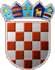 REPUBLIKA HRVATSKABJELOVARSKO BILOGORSKA ŽUPANIJAOPĆINA SIRAČOpćinsko vijećeTemeljem članka 108. i članka 109 Zakona o proračunu ("Narodne novine" br. 87/08, 136/12, 15/15) i Pravilnika o polugodišnjem i godišnjem izvještavanju o izvršenju proračuna ("Narodne novine" br.24/13, 102/17, 1/20) i člankaStatuta Općine Sirač ("Županijski glasnik - Službeno glasilo Bjelovarsko-bilogorske županije" br.19/09, 06/10, 03/13, 1/18), Općinsko vijeće Općine Sirač na svojoj 36. sjednici održanoj 09.03.2020. godine donosi:GODIŠNJI IZVJEŠTAJ O IZVRŠENJU PRORAČUNA ZA2020. GODINUOPĆI DIOČlanak 1.Godišnji izvještaj o izvršenju Proračuna Općine Sirač za 2020. godinu sadrži: Račun prihoda i rashoda, Raspoloživa sredstva iz prethodnih godina te Račun financiranja/zaduživanja kako slijedi:RASPOLOŽIVA SREDSTAVA IZ PRETHODNIH GODINARAČUN FINANCIRANJAČlanak 2.Prihodi i primici, te rashodi i izdaci po ekonomskoj klasifikaciji utvrđuju se u Računu prihoda i rashoda i Računu financiranja/zaduživanja kako slijedi:PRIHODI I PRIMICIRASHODI I IZDACI01011013016020220303204Opće javne uslugeIzvršna i zakonodavna tijela, financijski i fiskalni poslovi, vanjskiposloviOpće uslugeOpće javne usluge koje nisu drugdje svrstaneObranaCivilna obranaJavni red i sigurnostUsluge protupožarne zaštiteEkonomski poslovi2.414.247,96	2.265.903,202.301.881,31	2.187.803,2037.166,00	78.100,0075.200,65	0,004.125,00	64.000,004.125,00	64.000,00668.632,90	675.000,00668.632,90	675.000,002.486.872,03	2.127.210,002.029.656,011.958.442,9571.213,060,0060.554,8360.554,83671.780,40671.780,402.114.514,4684,07%85,08%191,61%0,00%1468,00%1468,00%100,47%100,47%85,03%89,57%89,52%91,18%94,62%94,62%99,52%99,52%99,40%041Opći ekonomski, trgovački i poslovi vezani uz rad0,00	3.000,00	616,00	20,53%04204404504604705Poljoprivreda, šumarstvo, ribarstvo i lov Rudarstvo, proizvodnja i građevinarstvo PrometKomunikacije Ostale industrije Zaštita okoliša35.081,89	42.000,00259.361,44	111.050,001.835.751,15	1.656.340,007.036,88	133.420,00349.640,67	181.400,0012.720,00	0,00147.885,36111.037,451.575.914,47132.952,79146.108,3910.200,00421,54%42,81%85,85%1889,37%41,79%80,19%352,11%99,99%95,14%99,65%80,54%051Gospodarenje otpadom0,00	0,00	0,0005206061062Gospodarenje otpadnim vodamaUsluge unaprjeđenja stanovanja i zajedniceRazvoj stanovanja Razvoj zajednice12.720,00	0,003.544.553,12	6.762.057,002.660,51	120.000,00433.212,49	2.973.590,0010.200,006.148.537,33158.743,042.688.649,4680,19%173,46%5966,64%620,63%90,93%132,29%90,42%063Opskrba vodom0,00	120.000,00	0,000,00%064066Ulična rasvjetaRashodi vezani uz stanovanje i kom. pogodnosti koji nisu drugdje svrstani264.102,43	0,002.844.577,69	3.548.467,000,003.301.144,830,00%116,05%93,03%07 Zdravstvo	0,00	3.000,00	0,00	0,00%070Zdravstvo0,00	3.000,00	0,000,00%080810840860909109210102104106107109Rekreacija, kultura i religijaSlužbe rekreacije i sportaReligijske i druge službe zajedniceRashodi za rekreaciju, kulturu i religiju koji nisu drugdje svrstaniObrazovanjePredškolsko i osnovno obrazovanje Srednjoškolsko obrazovanjeSocijalna zaštitaStarost Obitelj i djeca StanovanjeSocijalna pomoć stanovništvu koje nije obuhvaćeno redovnimsocijalnim programimaAktivnosti socijalne zaštite koje nisu drugdje svrstane584.402,53	545.800,00228.000,00	282.000,00112.750,00	78.000,00243.652,53	185.800,00499.720,69	606.690,00431.120,69	540.890,0068.600,00	65.800,001.851.095,82	1.892.128,001.768.414,63	1.588.928,0019.000,00	235.000,0056.293,97	49.100,005.000,00	7.000,002.387,22	12.100,00460.600,00260.000,0072.000,00128.600,00573.341,52501.941,5271.400,001.592.949,411.485.558,2249.783,6842.317,807.000,008.289,7178,82%114,04%63,86%52,78%114,73%116,43%104,08%86,05%84,01%262,02%75,17%140,00%347,25%84,39%92,20%92,31%69,21%94,50%92,80%108,51%84,19%93,49%21,18%86,19%100,00%68,51%Str.13rptE3L-2izvoriStr.14rptE2L-1Str.15rptI3L-2izvGodišnji izvještaj o izvršenju Plana razvojnih programa za 2020.Članak 3.Općina Sirač u razdoblju od 01. 01. do 31. 12. 2020. godine nije se zaduživala na domaćem i stranom tržištu novca i kapitala.Članak 4.Općina Sirač planirala je proračunsku zalihu u iznosu od 20.000,00 kuna no nije ju koristila.Članak 5.Općina Sirač dala je jamstva u 2020. godini u iznosu od 300.000,00 kuna.Članak 6.Obrazloženje ostvarenih prihoda i primitaka, rashoda i izdataka sastavni je dio Godišnjeg izvještaja o izvršenju Proračuna Općine Sirač.za 2020. godinu. Godišnji izvještaj o izvršenju Proračuna Općine Sirač za 2020. godinu objavit će se u „Županijskom glasniku – Službeno glasilo Bjelovarsko bilogorske županije“ i na internetskim stranicama Općine Sirač, a stupa na snagu osam dana od dana objave.KLASA: 400-08/21-01/2 URBROJ: 2111/04-01-21-1Sirač, 09.03.2021. godineOPĆINSKO VIJEĆE OPĆINE SIRAČ  Predsjednik vijeća: Stjepan Juraić, ing.str.Obrazloženje ostvarenja prihoda i primitaka, rashoda i izdataka proračunaOpćine Sirač za 2020. godinuUVODZakonom o proračunu («Narodne novine» broj 87/08, 136/12, 15/15, 1/20) i Pravilnikom o polugodišnjem i godišnjem izvještavanju o izvršenju proračuna (”Narodne novine” broj 24/13 i 102/17), propisana je obveza sastavljanja i podnošenja Polugodišnjeg izvještaja o izvršenju proračuna tekuće proračunske godine na donošenje predstavničkom tijelu jedinice lokalne i područne (regionalne) samouprave. Na sadržaj Godišnjeg izvještaja o izvršenju proračuna primjenjuju se odredbe članka 108. i članka 109.Zakona o proračunu i članka 4. Pravilnika o polugodišnjem i godišnjem izvještaju o izvršenju proračuna. Navedenim člancima utvrđeno je da godišnji izvještaj o izvršenju proračuna sadrži:opći dio proračuna koji čini Račun prihoda i rashoda i Račun financiranja na razini odjeljka ekonomske klasifikacije,posebni dio proračuna po organizacijskoj i programskoj klasifikaciji na razini odjeljka ekonomske klasifikacije,izvještaj o zaduživanju na domaćem i stranom tržištu novca i kapitala,izvještaj o korištenju proračunske zalihe,izvještaj o danim državnim jamstvima i izdacima po državnim jamstvima,obrazloženje ostvarenja prihoda i primitaka, te rashoda i izdataka,izvještaj o provedbi plana razvojnih programa,opći deficit proračuna.Financiranje javnih potreba Općine Sirač u 2020. godini izvršeno je na osnovu Proračuna Općine za 2020. godinu koji je donesen na 24. sjednici Općinskog vijeća 20.12.2019. godine, a objavljen u ”Županijskom glasniku BBŽ” broj 08/19 od 31. prosinca 2019. godine, te izmjena i dopuna Proračuna.Tijekom 2020. godini izvršene su tri izmjene i dopune proračuna te jedna preraspodjela sredstava:Prve izmjene i dopune Proračuna usvojenih na 26. sjednici od 24.03.2020., a objavljene su u ”Službenom glasniku BBŽ” broj 3/20  od 25. 03. 2020. godine.Preraspodjela sredstava u Proračunu od 30.06.2020.Druge izmjene i dopune Proračuna od 01.07.2019. godine usvojene su na 30. sjednici od 31.08.2020. godine, a objavljene su u ”Službenom glasniku BBŽ” broj 06/20 od 04. 09. 2020. godine.Treće izmjene i dopune Proračuna od 16.12.2020. godine usvojene su na 32. sjednici, a objavljene su u ”Službenom glasniku BBŽ”godine.U skladu sa zakonskom obvezom sastavljen je Godišnji izvještaj o izvršenju Proračuna Općine Sirač za 2020. godinu.U izradi Godišnjeg izvještaja o izvršenju proračuna Općine Sirač za 2020. godinu korišteni su podaci iz Financijskog izvještaja Općine Sirač za razdoblje siječanj-prosinac 2019. godine, te plan proračuna i financijski izvještaji za razdoblje siječanj - prosinac 2020.godine.OPĆI DIO PRORAČUNAObrazloženje ostvarenih prihoda i primitka, rashoda i izdatakaPrihodi i primiciPrihod je povećanje ekonomskih koristi tijekom izvještajnog razdoblja u obliku priljeva novca i novčanih ekvivalenata. Evidentira se na temelju nastanka događaja, priznaje se prema kriteriju mjerljivosti i raspoloživosti – u trenutku priljeva novčanih sredstava na račun u razdoblju na koje se odnose. Temeljno se klasificiraju na prihode od poslovanja (tekući prihodi) i prihode od prodaje nefinancijske imovine (kapitalni prihodi). Prihodi poslovanja klasificiraju se na prihode od poreza, prihode od doprinosa, potpore, prihode od imovine, prihode od administrativnih pristojbi i po posebnim propisima i ostale prihode. Prihodi od prodaje nefinancijske imovine klasificiraju se prema vrstama prodane nefinancijske imovine. Primici su priljevi novca i novčanih ekvivalenata po svim osnovama.Planirani prihodi i primici Proračuna Općine Sirač za 2020. godinu iznose 13.529.217,55 kn a ostvareni su u iznosu od 12.280.281,87 kn ili 90,77%.Tablica 1) Ukupni prihodi i primici Proračuna Općine Sirač u 2020. godini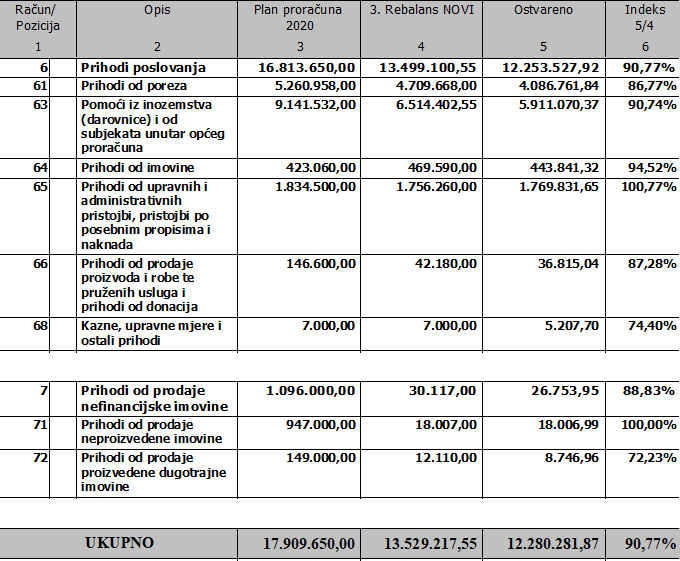 PRIHODI POSLOVANJA (6) naplaćeni su u iznosu od 12.253.527,92 kn ili 90,77 % tekućeg plana 2020. godine.Prihodi poslovanja sastoje se od:Prihodi od poreza (61)Prihodi od poreza obuhvaćaju prihode od poreza na dohodak, porez na kuća za odmor, prihode od poreza na promet nekretnina, tvrtku ili naziv, potrošnju, te korištenje javnih površina. Naplaćeni su u iznosu od 4.086.761,84 kn što je 86,77% od plana.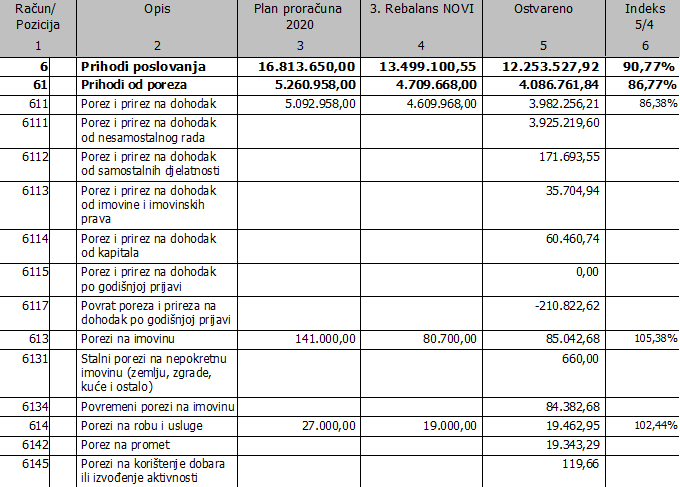 Prihodi od pomoći (63)Od subjekata unutar općeg proračuna ostvarene su pomoći u iznosu od 5.911.070,37 kn, što je 90,74 % od plana. Dio se odnosi na tekuće pomoći proračunu iz drugih proračuna ostvarene u ukupnom iznosu od2.398.379 kn.Navedeni se iznos odnosi na slijedeće namjene:Projekt rekonstrukcije Doma ŠibovacProjekt Zaželi “Učim, radim, pomažem“Financiranje šteta od elementarne nepogodeFinanciranje drva za ogrjevKapitalne pomoći proračunu od drugih proračuna ukupno su ostvarene u iznosu od 541.419 kn i to:Projekt izgradnje mrtvačnice u MiljanovcuProjekt završna faza Hrvatskog doma – PakraProjekt obnove fasade Hrvatskog domaPomoći izravnanja za decentralizirane funkcije ostvarene su u iznosu od 194.141 kn. U okviru ovih pomoći doznačena su sredstva za decentraliziranu funkciju vatrogastva. Navedene pomoći su veće za 5.108.kn u odnosu na prethodno izvještajno razdoblje.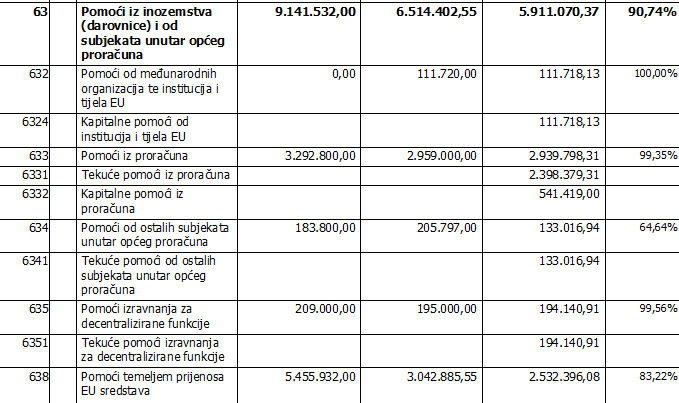 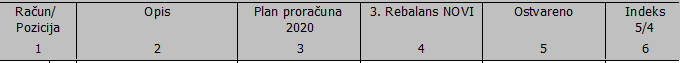 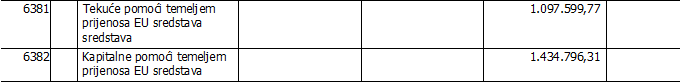 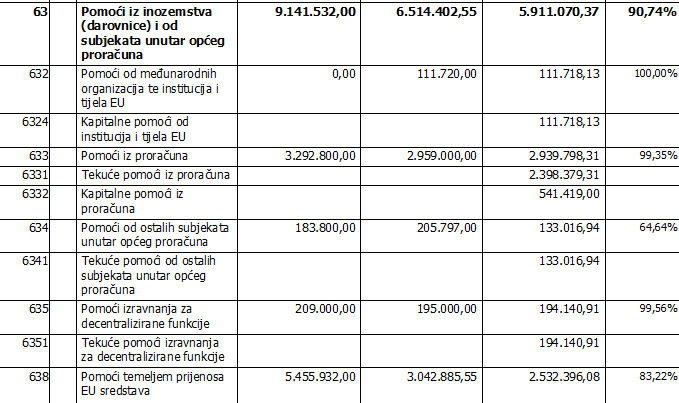 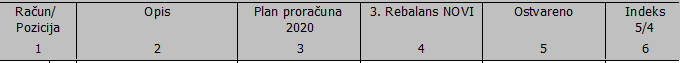 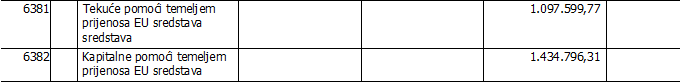 Prihodi od imovine (64)Prihodi od imovine obuhvaćaju prihode od zakupa i iznajmljivanja imovine, prihode od koncesija, prihode od zateznih kamata i kamata na oročena sredstva i sredstva po viđenju.Prihodi od imovine ostvareni su u iznosu od 443.841,32 kn ili 94,52% u odnosu na planirano. Općina naplaćuje koncesiju za zauzetost površine od tvrtke koja vrši eksploataciju. Naknada u cijelosti pripada općini i naplaćuje se godišnje, a rudni doprinos se naplaćuje tromjesečno. Prihod se dijeli u omjeru s državom 50%, županijom 20% i općinom 30%.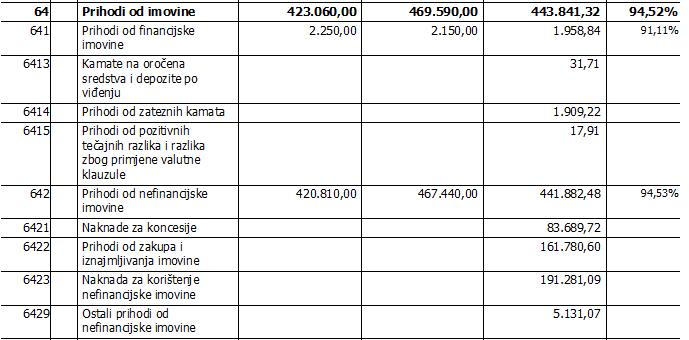 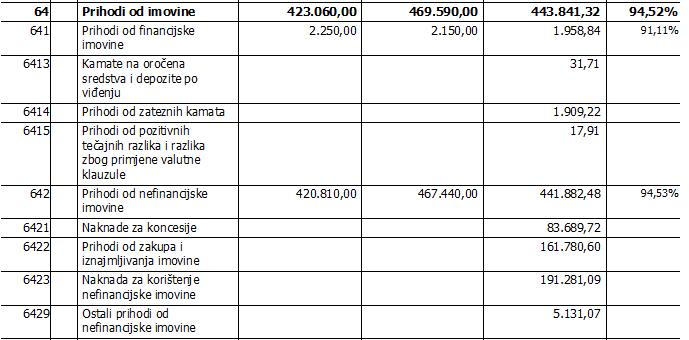 Prihodi od upravnih i administrativnih pristojbi, pristojbi po posebnim propisima i naknada (65)Prihodi od administrativnih pristojbi, pristojbi po posebnim propisima te od naknada ostvarenih 2020. godine iznose 1.769.831,65 kn što je 100,77 % od planiranog iznosa. Uplatnice za komunalnu naknadu i vodnu naknadu izašle su na teren u drugoj polovici ožujka, a nova rješenja nisu izlazila osim izmjena.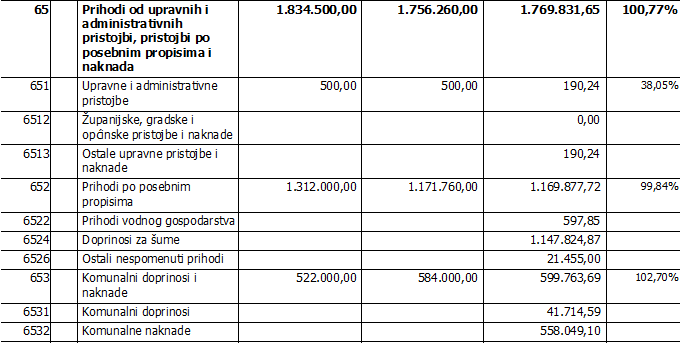 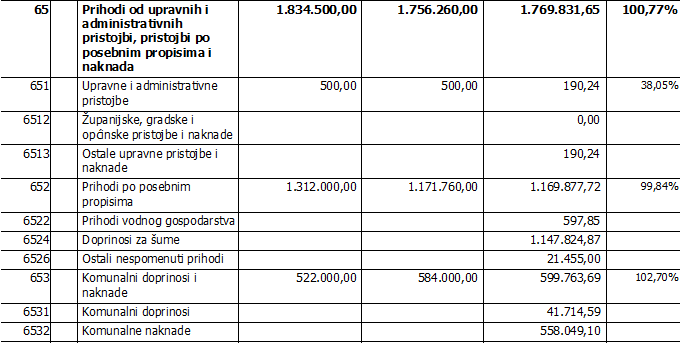 Prihodi od prodaje proizvoda i robe te pruženih usluga i prihodi od donacija (66)Ova skupina prihoda obuhvaća prihode od pruženih usluga NUV-a. Usluge pogreba, usluge traktorom i priključcima koji su do kraja 2019.g bili sastavni dio ove skupine prihoda od osnutka Ustanove Komus više nisu jer ona obavlja spomenute usluge.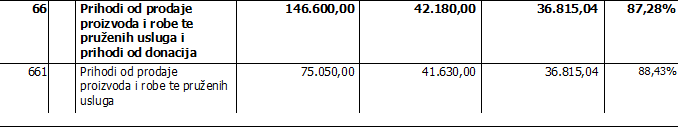 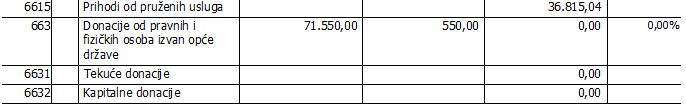 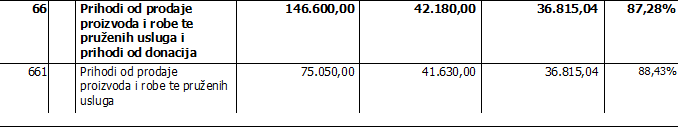 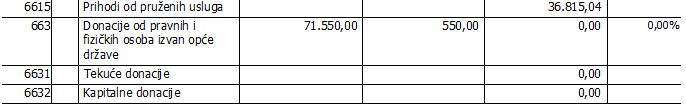 Kazne, upravne pristojbe i ostali prihodi (68)Ostali prihodi u 2020. godini ostvareni su od pretplata jer u 2020.g nije bilo najma štandova za Dane šljiva i rakija što je inače činilo 94,77% plana.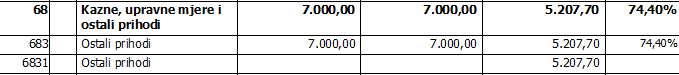 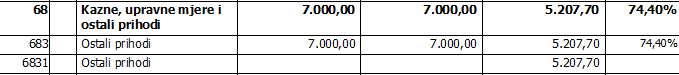 Prihodi od prodaje nefinancijske imovine (7)Prihodi od prodaje nefinancijske imovine odnose se na:711 - prihode od prodaje neproizvedene imovine - poljoprivredno zemljište u iznosu od 18.006,99 kn.721 - prihod od prodaje proizvedene dugotrajne imovine u iznosu od 8.746,96 kuna. Iznos od 1.636,96 kuna odnosi se na stambene objekte za socijalne skupine građana (stanovi izuzeti iz pretvorbe) a ostalih 7.110,00 kn se odnosi na prodani malčer i usitnjivač granja.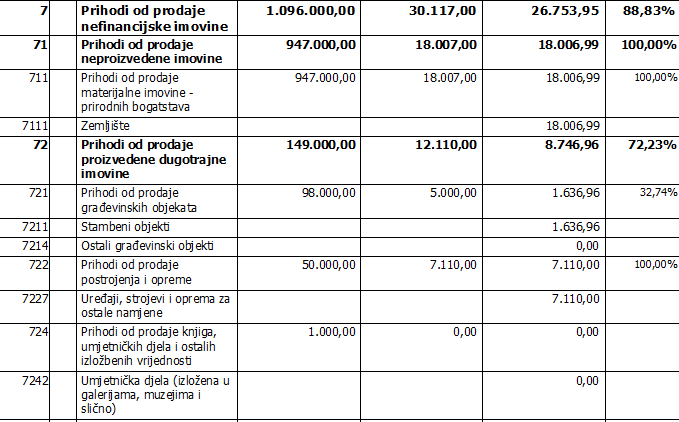 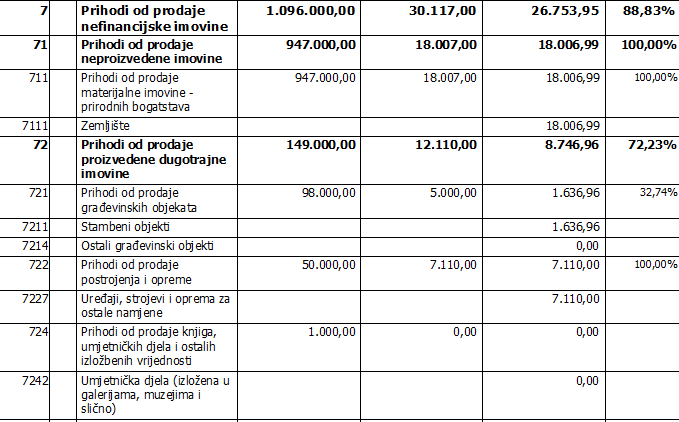 Rashodi i izdaciRashodi i izdaci su smanjenje ekonomskih koristi u obliku smanjenja imovine ili povećanja obveza. Za razliku od prihoda koji se priznaju na novčanoj osnovi (po naplati), rashodi se priznaju na temelju nastanka poslovnog događaja u izvještajnom razdoblju na koje se odnose neovisno o plaćanju.Rashodi se temeljno klasificiraju na rashode poslovanja (tekući rashodi) i rashode za nabavu nefinancijske imovine (kapitalni rashodi). Rashodi poslovanja klasificiraju se na rashode za zaposlene, materijalne rashode, financijske rashode, subvencije, potpore, naknade, donacije i ostale rashode.Rashodi za nabavu nefinancijske imovine klasificiraju se po vrstama nabavljene nefinancijske imovine. Izdaci za financijsku imovinu i otplate zajmova obuhvaćaju izdatke za: dane zajmove, vrijednosne papire, dionice i udjele u glavnici, otplate glavnice primljenih zajmova te otplatu glavnice za izdane vrijednosne papire.Rashodi i izdaci Proračuna Općine Sirač za 2020. godinu planirani su u visini od 15.241.788,20 kuna, a izvršeni su u ukupnom iznosu od 13.962.133,96 kuna, odnosno 91,60% godišnjeg plana.Rashodi poslovanja (3) ostvareni su u 2020. godini s 88,93 % odnosno s 7.800.454,11 kuna.Rashodi za nabavu nefinancijske imovine (4) ostvareni su u 2020. godini sa 95 %, odnosno s 5.861.679,85 kuna.Izdaci za financijsku imovinu (8) i otplate zajmova su planirani i ostvareni su u iznosu od 300.000,00kuna.Tablica 2) Ukupni rashodi i izdaci Proračuna Općine Sirač u 2020. godinu po ekonomskoj klasifikaciji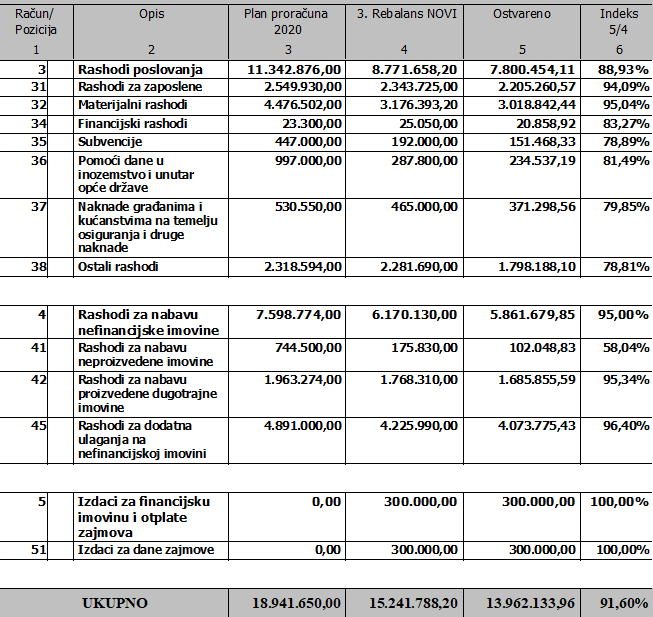 Rashodi za zaposlene (31) su izvršeni u iznosu od 2.205.260,57 kuna što je 94,09% plana. Ukupno je zaposleno 6 službenika od kojih dvoje na određeno vrijeme, 2 dužnosnika, 2 radnika u javnim radovima i 27 žena iz Projekta Zaželi (do mjeseca kolovoza).Materijalni rashodi (32) su izvršeni s 3.018.842,44 kuna odnosno s 95,04%. Odnosi se na održavanje nerazvrstanih cesta i poljskih puteva, održavanje javnih površina, održavanje javne rasvjete.Materijalni rashodi su naknade troškova zaposlenima, rashodi za materijal i energiju, rashodi za usluge, naknade troškova osobama izvan radnog odnosa te ostali nespomenuti rashodi poslovanja.Financijski rashodi (34) izvršeni su u iznosu od 20.858,92 kn što iznosi 83,27% plana.Subvencije (35) u iznosu od 151.468,33 kuna, subvencije su u poljoprivredi za umjetno oplodnju goveda, sadnice šljiva, te osiguranja usjeva.Pomoći dane u inozemstvo i unutar opće države (36) planirane su u iznosu od 287.800,00 kuna.Izvršene su u iznosu od 234.537,19 kn odnosno 81,49%.Planirani rashodi za nabavu nefinancijske imovine (4) iznose 6.170.130,00 kuna, a izvršeni su u iznosu od 5.861.679,85 kuna ili 95% od plana.Rashodi za nabavu nefinancijske imovine utrošeni su za slijedeće: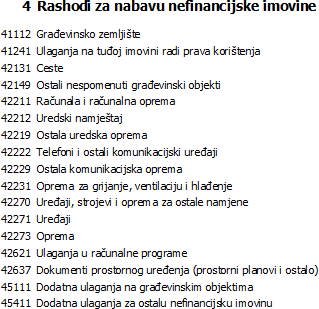 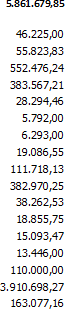 Rashodi i izdaci po ekonomskoj klasifikaciji, a prema strukturi ostvarenja za 2020. godinuRashodi i izdaci po organizacijskoj klasifikacijiPrema organizacijskoj klasifikaciji Proračun Općine Sirač podijeljen je u dva razdjela:Predstavnička i izvršna tijelaJedinstveni upravni odjelRazdjel je organizacijska razina utvrđena za potrebe planiranja i izvršavanja proračuna a sastoji se od jedne ili više glava. Glavu čine glavni programi, a glavni programi se sastoje od programa usmjerenih ispunjenju prioritetnih ciljeva Općine. Program se sastoji od jedne ili više aktivnosti i/ili projekata, dok pojedina aktivnosti i/ili projekt pripadaju samo jednom programu.Aktivnost je dio programa za koji nije unaprijed utvrđeno vrijeme trajanja, a u kojem su planirani rashodi i izdaci za ostvarivanje ciljeva utvrđenih programom.Projekt je dio programa za koji je unaprijed utvrđeno vrijeme trajanja, a u kojem su planirani rashodi i izdaci za ostvarivanje ciljeva utvrđenih programom. Projekt se planira jednokratno, a može biti tekući ili kapitalni.2.POSEBNI DIO PRORAČUNARAZDJEL PREDSTAVNIČKA I IZVRŠNA TIJELA GLAVA 00101 OPĆINSKO VIJEĆE	Općinsko vijeće predstavničko je tijelo građana i tijelo lokalne samouprave koje donosi akte u okviru prava i dužnosti Općine kao jedinice lokalne samouprave. U okviru svog djelokruga Općinsko vijeće između ostalog donosi Statut Općine, odluke i druge opće akte kojima uređuje pitanja iz samoupravnog djelokruga Općine, donosi općinski proračun, odluku o izvršenju proračuna i nadzire ukupno materijalno i financijsko poslovanje Općine te odlučuje o drugim pitanjima utvrđenim zakonima i Statutom Općine.Program 1001 Javna uprava – planirana sredstva za provođenje ovog programa iznose 187.830,00 kuna. Izvršena su u iznosu od 152.334,36 kuna, a obuhvaćaju rashode za redovan rad predstavničkog tijela, naknade, protokol, promidžbu i proslave. Programom se osiguravaju sredstva za redovan rad Općinskog vijeća. GLAVA 00102 URED NAČELNIKA	Načelnik zastupa Općinu Sirač i nositelj je izvršne vlasti Općine. Obavlja poslove propisane Zakonom o lokalnoj i područnoj (regionalnoj) samoupravi te Statutom Općine Sirač.Program 1003 Javna uprava i administracija – planirana sredstva za provođenje ovog programa iznose 485.273,20 kuna te su izvršeni u iznosu od 436.927,88 kn. Obuhvaćaju rashode za redovan rad i protokolarne poslove načelnika i njegovog zamjenika, te proračunsku pričuvu u iznosu od 20.000,00 kn, koja nije korištena u 2020.g, GLAVA 00103 VIJEĆA NACIONALNIH MANJINA	Program 1004 Nacionalne manjine – planirana sredstva za provođenje ovog programa iznose 6.000,00 kn izvršena u iznosu od 2.350,88 kuna, Predviđena su za redovan rad i funkcioniranje Vijeća češke nacionalne manjine i Vijeća srpske nacionalne manjine.RAZDJEL JEDINSTVENI UPRAVNI ODJEL GLAVA 00201 JEDINSTVENI UPRAVNI ODJEL	Program 1005 Javna uprava i administracija – obuhvaća poslove navedenog upravnog odjela koji ima 6 zaposlena, a to su upravno-pravni poslovi, opći i administrativni poslovi, financijsko-planski, materijalno-financijski i računovodstveni poslovi, informatički poslovi, pomoćno-tehnički i ostali poslovi.Planirana sredstva u ukupnom iznosu od 1.725.657,00 kuna izvršena su u iznosu od 1.572.112,63 kuna, a odnose se na:rashode za plaće, doprinose i naknade administrativnog, tehničkog i stručnog osoblja u iznosu od 775.450,00 kuna, a izvršeno u iznosu od 749.647,23 kuna,zajedničke troškove službe kao što su uredski materijal, usluge telefona, interneta, poštarina, usluge promidžbe i informiranja, oglasa, licence, usluge odvjetnika i pravnog savjetovanja, geodetsko- katastarske usluge, računalne usluge, pristojbe i drugo u ukupnom iznosu od 383.550,00 kuna, a izvršeno u iznosu od 373.220,30 kuna tenabavu opreme: sitnog inventara, računala i računalne opreme, uredskog namještaja i slično planirano je u ukupnom iznosu od 169.360,00 kn a izvršeno u iznosu od 89.655,09 kuna.javni radovi su planirani u iznosu od 97.297,00 kuna a ostvareni su s 59.590,01 kunu.dani zajmovi su planirani i ostvareni u iznosu 300.000,00 kuna za baptističku crkvu Sion (obnova preko EU projekata).Program 1006 Upravljanje imovinom – planirana sredstva u ukupnom iznosu od 4.481.700,00 kuna utrošena su u iznosu od 4.240.070,83 kuna, a odnosi se na slijedeće aktivnosti:Aktivnost A100086 Tekuće i investicijsko uređenje Hrvatskog doma u iznosu 1.057.750,00 kuna izvršeno u iznosu od 746.781,50 kuna.Aktivnost A100096 Tekuće i investicijsko uređenje prostora za udruge Hrvatskog doma- Pakrau iznosu od 477.000,00 kuna izvršeno u iznosu od 460.582,01 kunu.Aktivnost A100105 Adaptacija i uređenje streljane planirana je u iznosu od 8.010,00 kuna, a izvršena je u stopostotnom iznosu (odvlaživač).Aktivnost A100107 Zgrada općine - tekuće i investicijsko uređenje planirana je u iznosu od 42.500,00 kn, a izvršena je u iznosu 42.231,25kn odnosno 86,47 % (sanacija dimnjaka i izrada poda na tavanskom prostoru).Aktivnost K100017 Nabava imovine – otkup zemljišta planirana je u iznosu od 120.000,00 kn a izvršena u iznosu od 46.225,00 kn (kupnja građevinskog zemljišta).Aktivnost K100080 Rekonstrukcija i opremanje doma Šibovac planirana je u iznosu od 1.900.000,00 kn a izvršena u iznosu od 2.094.427,95 kn odnosno (demontaža, utovar i otpremanje staroga crijepa na deponiju, demontaža krovne konstrukcije, letvi, limarije utovar i otpremanje na deponij, rušenje stropne konstrukcije, demontaža podnih obloga, razbijanje betonskih ploča, rušenje zidova, dimnjaka, stubišta, vađenje postojećih temelja, iskop zemlje, demontaža pozornice i kulisa na pozornici, betoniranje temelja, podnih ploča, stubišta, greda, vijenaca, postavljanje betonskog čelika, zidanje novih zidova, izrada izolacije, izrada krovne konstrukcije, letvanje krova, postavljanje parapropusne folije, pokrivanje 120 m2 krova crijepom, ugradnja vanjske stolarije na prednjem dijelu doma, ugradnja ostatka vanjske stolarije, pokrivanje krovišta, grubo i fino žbukanje, postavljanje vanjske ovojnice, izolacija krova, postavljanje oluka, ugradnja pločica, granitnih ploča, postava spuštenog stropa, bojanje zidova, postavljanje vodovoda, kanalizacije, vatrozaštite, elektroinstalacija, grijanja i ventilacije.)Aktivnost K100119 Adaptacija i investicijsko uređenje doma kulture Kip planirana je u iznosu od 616.000,00 kn a izvršena je u iznosu od 615.662,41 kn. Izvršeni su radovi postavljanja je hidroizolacije, stropa te izrada krova i njegovo pokrivanje.Aktivnost T100013 Redovno tekuće i investicijsko održavanje objekata i opreme planirano je u iznosu od 260.440,00 kuna, a izvršeno je u iznosu od 226.150,71 kuna. Odnosi se na troškove električne energije, plin, vodu, materijal i sredstva za čišćenje, usluge održavanja, iznošenje i odvoz smeća, dimnjačarske usluge, legalizacija općinskih objekata i sl.Program 1007 Javne potrebe u školstvu planirane su u iznosu od 555.690,00 kuna, a izvršeno je s 543.391,02 kuna, a odnosi se na slijedeće aktivnosti:Aktivnost A100018 Predškolsko obrazovanje- obuhvaća financijske i materijalne uvjete za rad dječjeg vrtića. Temeljem Zakona o predškolskom odgoju i naobrazbi (NN 10/97, 107/07, 94/13)djelatnost predškolskog odgoja i naobrazbe, te skrbi o djeci predškolske dobi sastavni je dio sustava odgoja i naobrazbe, a financira se sredstvima lokalnog proračuna, te sudjelovanjem roditelja u cijeni programa predškolskog odgoja što ih ostvaruju njihova djeca. Osnovni nositelj provedbe općinskog programa javnih potreba u predškolskom odgoju je naš vrtić pri Osnovnoj školi Sirač koji provodi redoviti primarni program predškolskog odgoja za oko 30 djece s područja Općine Sirač za što su planirana sredstva u ukupnom iznosu od 430.260,00 kuna, a izvršeno u iznosu od 412.492,19 kune.Aktivnost A100019 Osnovnoškolsko obrazovanje – planirana sredstva u iznosu od 59.630,00 kuna, a utrošena u iznosu od 59.498,83 kuna. Odnosi se na obnovu pomoćne školske zgrade u Kipu.Aktivnost A100020 Srednjoškolsko i ostalo obrazovanje – planirana sredstva u iznosu od 65.800,00 kuna utrošena su u iznosu 71.400,00 kuna. Planirana sredstva za stipendiranje učenika u iznosu od 29.400,00 kuna utrošena su u stopostotnom iznosu, dok su sredstva za stipendiranje studenata planirana s 36.400,00 kuna a izvršena su u iznosu od 42.000,00kn kn.Program 1008 Socijalna skrb – ukupno planirana sredstva u visini od 468.200,00 kuna izvršena u iznosu od 230.641,69 kuna a obuhvaća slijedeće aktivnosti:Aktivnost A100021 Novčana pomoć - jednokratne pomoći i ogrjev u iznosu od 47.100,00 kuna izvršeno u iznosu od 39.100,00 kuna.Aktivnost A100022 Naknadu za troškove stanovanja u iznosu od 5.000,00 kuna izvršeno u iznosu od 3.217,80 kuna.Aktivnost A100023 Novčana pomoć za novorođenu djecu u iznosu od 35.000,00 kuna, izvršeno u iznosu od 27.000,00 kuna.Aktivnost A100024 Humanitarna djelatnost Crvenog križa planirana u iznosu od 7.000,00 kuna u potpunosti je izvršena.Aktivnost A100066 Financiranje toplog obroka učenicima osnovne škole u iznosu od 62.000,00 kuna izvršeno je u iznosu od 39.550,50 kunaAktivnost A100083 Podmirenje troškova pogreba socijalno ugroženih osoba i ostale naknade u iznosu od 12.100,00 kuna utrošeno je u iznosu od 8.289,71 kuna.Aktivnost A100145 Novčane pomoći umirovljenicima – Božićnica planirano je u iznosu od 100.000,00 kuna te je ostvareno s 83.700,00 kuna.Aktivnost A1000146 Potpora mladim obiteljima (kupnja ili adaptacija stambenog prostora) –planirana je u iznosu od 200.000,00 kn a ostvarena je sa 22.783,068 kuna.Program 1009 Promicanje kulture - ukupno planirana sredstva u iznosu od 90.900,00 kuna, utrošena su u iznosu od 40.508,05 kuna, a obuhvaća slijedeće aktivnosti:Aktivnost A100027 Financiranje programa i projekata u kulturi - planirana sredstva u iznosu od 73.000,00 kuna utrošena su u iznosu od 26.000,00 kuna, a odnose se na financiranje prijavljenih projekata i programa udruga građana vezanih za promicanje i razvoj kulture na području Općine Sirač putem javnog natječaja. Sklopljen je jedan ugovor s KUD-om „Kamen“ Sirač.Aktivnost A100029 Dani šljiva i rakija – planirana sredstva u iznosu od 6.420,00 kuna, a izvršena su u iznosu do 6.471,84 kune, odnose se na troškove ZAMP-a (za prethodno održane Dane šljiva i rakije, 2019.g.).Aktivnost A100030 Maskenbal – planirana sredstva u iznosu od 2.400,00 kuna, a izvršena su u iznosu od 2.280,53 kune odnose se na organizaciju i održavanje maskenbala.Aktivnost A100031 Advent, humanitarni koncert i doček Nove godine – sredstva u iznosu od 9.080,00 kuna, a izvršeni u iznosu od 5.809,68 kuna, a odnosi se na troškove božićnih paketa za djecu koja pohađaju osnovnu školu i vrtić Sirač.Program 1010 Razvoj sporta i rekreacije - ukupno planirana sredstva u iznosu od 282.000,00 kuna su utrošena u iznosu od 260.000,00 kn za slijedeće aktivnosti:Aktivnost A100032 Financiranje programa i projekata u sportu - odnosi se na financiranje prijavljenih projekata i programa udruga građana vezanih za promicanje i razvoj sporta na području Općine Sirač putem javnog natječaja. Na natječaj su prijavljene tri udruge: NK „Kamen“ Sirač s dodijeljenim sredstvima u iznosu od 160.000,00 kuna, Sportsko ribolovno društvo „Pastrva“ Sirač u iznosu od 40.000,00 kuna i streljačko društvo “Pobjeda“ u iznosu od 60.000,00 kn.Program 1011 Razvoj civilnog društva planiran je u iznosu od 324.220,00 kuna, a utrošen iznosu od 307.552,79 kuna, za slijedeće aktivnosti:Aktivnost A100033 Pomoć vjerskim zajednicama - planirana sredstva u iznosu od 78.000,00 kuna izvršena u iznosu od 72.000,00 kn.tekuća donacija Baptističkoj crkvi 7.000,00 kuna i kapitalna donacija od 50.000,00 knkapitalna donacija pravoslavnoj crkvi od 15.000,00 kunaAktivnost A100034 Financiranje političkih stranaka - planirana sredstva u iznosu od 24.800,00 kuna izvršena su u potpunosti, odnosno 100%. Odnose se na redovito godišnje financiranje političkih stranaka prema postotku prisutnosti članova u Općinskom vijeću.Aktivnost A100035 Redovna djelatnost udruga - planirana sredstva u iznosu od 67.000,00 kuna izvršena su u iznosu 60.800,00 kuna, a odnosi se na financiranje javnih potreba u području djelovanja udruga građana prijavljenih na javni natječaj.Aktivnost A100085 Proračunski korisnici drugog proračuna – planirana sredstva u iznosu od 21.000,00 kuna odnosi se na financiranje javnih potreba proračunskih korisnika drugih proračuna prijavljenih na javni natječaj izvršena su u iznosu od 17.000,00 kuna.Aktivnost A100122 Wifi4EU – planirana je u iznosu od 133.420,00 kn a izvršena u iznosu od 132.952,79 kn.Program 1012 Organiziranje i provođenje zaštite i spašavanja - planirana su u iznosu od 753.000,00 kuna, a utrošena su u iznosu od 746.433,04 kuna, za slijedeće aktivnosti:Aktivnost A100036 - Vatrogasna zajednica Općine Sirač –odnosi se na financiranje Vatrogasne zajednice Općine Sirač u iznosu od 230.000,00 kuna utrošena u potpunosti, odnosno 100%.Aktivnost A100037 - Javna vatrogasna postrojba Grada Daruvara - sredstva planirana u iznosu od 440.500,00 kuna izvršena su u iznosu od 441.780,40 kuna.Aktivnost A100038 - Civilna zaštita - sredstva planirana u iznosu od 72.500,00 kuna izvršena su u iznosu od 69.152,64 kune (generator).Aktivnost A100039 - Hrvatska gorske službe spašavanja - sredstva planirana u iznosu od 5.500,00 kuna realizirana su u potpunosti.Program 1013 Jačanje gospodarstva – planirana sredstva u iznosu od 354.770,00 kuna izvršena su u iznosu od 324.143,73 kune.-Aktivnost A100041 LAG-u Bilogora-Papuk tekuća donacija u iznosu od 12.000,00 kuna.-Aktivnost A100087 Razvojna agenciji Grada Daruvara u iznosu od 46.715,94 kuna za usluge sudjelovanja u izradi razvojnih projekata, tehnička i savjetodavna pomoć, izrada gospodarskih projekata i dr.Aktivnost A100137 Potpora gospodarstvu planirana je u iznosu od 150.000,00 kn a izvršena je u iznosu od 119.390,34 kn a odnosi se na subvencioniranje obrtnika i poduzetnika na području Općine Sirač.Aktivnost A100150 Suvenir Arbor je planirana u iznosu od 111.050,00 kn te je izvršena u iznosu od 111.037,45 kn za oslobađanje od komunalne naknade i doprinosa.Aktivnost A100151 Prostorni plan Općine Sirač planirana je u iznosu od 35.000,00 kn te je u potpunosti izvršena.Program 1014 Potpora poljoprivredi – planirana sredstva u iznosu od 42.000,00 kuna utrošena su u iznosu od 147.885,36 kuna.Planirana subvenciju poljoprivrednicima za umjetnu oplodnju goveda u iznosu od 35.000,00 kuna utrošena su u iznosu od 28.010,02 kuna te za subvenciju sadnica šljiva i projekte u iznosu od 7.000,00 kuna koja su izvršena u iznosu od 4.067,97 kuna. Šteta od elementarne nepogode nije mogla biti planirana no izvršena je u iznosu od 115.807,37 kn.Program 1019 Zaštita okoliša – planirana sredstva u iznosu od 34.800,00 kuna utrošena su u iznosu od 32.470,12 kn odnose se ne sljedeće:Aktivnost A100058 Redovne aktivnosti su planirane u iznosu od 30.000,00 kn te su izvršene s 27.713,41 kn (zbrinjavanje pasa lutalica).Aktivnost K100067 Nabava opreme za zaštitu okoliša planirana je u iznosu od 4.800,00 kn te je izvršena s 4.756,71 kn (sufinanciranje 15% sredstava za nabavu spremnika).Program 1020 Poduzetnička zona Lanara – planirana sredstva od 87.350,00 kuna utrošena su u iznosu od 75.000,00 kuna.	Aktivnost K100127 Prostorno uređenje Poduzetničke zone Lanara odnosi se na Izmjene i dopune Urbanističkog plana uređenja poduzetničke zone.Program 1021 Program Zaželi - učim, radim, pomažem - planirana su u iznosu od 1.488.928,00 kuna, a izvršena u iznosu od 1.401.858,22 kuna.Program „Zaželi“ započeo je u lipnju 2018. godine i trajao je tri godine, a zapošljava 27 žena koje pružaju pomoć starim i nemoćnim osobama kojih je ukupno 125 korisnika.Aktivnost A100093 Zapošljavanje i obrazovanje žena planirana u iznosu od 1.207.100,00 kuna izvršena je u iznosu od 1.205.986,41,77 kn. Odnosi se na plaće za zaposlene, regres, doprinose, naknade za prijevoz, tečajeve i stručne ispite i dr.Aktivnost A100094 Promidžba i vidljivost planirana je u iznosu 11.500,00 kuna te je izvršena u iznosu od 9.500,00 kn.Aktivnost A100095 Upravljanje projektom i administracija planirana u iznosu od 270.328,00 kuna izvršena je u iznosu od 186.371,81 kunu, (materijal za potrebe redovnog poslovanja - kućne i higijenske potrepštine korisnika projekta, usluga vođenja projekta - Dantkom).Program 1022 ENU Lanara planiran u iznosu od 76.000,00 kuna a izvršen u iznosu od 48.720,00kuna.Aktivnost A100109 Prateći troškovi EnU Lanare se odnose na izradu i montažu nadstrešnice nad tribinama nogometnog igrališta.Program 1023 Program uređenja Parka branitelja Sirač planiran je u iznosu 213.000,00 kn a izvršen je s 200.888,50 kn.Aktivnost A100111 Investicijsko i tekuće uređenje Parka branitelja Sirač odnosi se na građevinske radove i asfaltiranje.Program 1024 Javna ustanova Komus Sirač planiran je u iznosu od 250.000,00 kn a izvršen je s 249.732,10 knAktivnost A100136 Sufinanciranje ustanove Komus Sirač je realizirana kroz tekuće donacije u iznosu od 209.524,00 za početak rada i tekuće poslovanje. Kapitalne donacije u iznosu od 40.208,10 kn za nabavu novog trimera, brusilice i makita čekića i knjigovodstvenog programa. GLAVA 00202 KOMUNALNA INFRASTRUKTURA	Program 1017 Izgradnja komunalne infrastrukture - planirana sredstva u iznosu od 1.541.470,00 kuna utrošena su u iznosu od 1.188.702,26 kuna.Aktivnost K100052 Izgradnja plinovoda je planirana u iznosu od 227.000,00 kn no nije izvršena.Aktivnost K100054 Izgradnja vodovoda je planirana u iznosu od 120.000,00 kn no nije izvršena.Aktivnost K100053 Izgradnja kanalizacije nije planirana no izvršena je s 10.200,00 kn. Riječ je o zahtjevu za doznaku sredstava po ugovoru sufinanciranja vodnih građevina aglomeracije u Siraču.Aktivnost K100057 Opremanje groblja je planirana u iznosu od 128.120,00 kuna te je izvršena u iznosu od 128.101,65. Izvedeni su radovi razgrtanja kamenog materijala na parkiralištu groblja Sirač kako bi se uredila parkirna površina.Aktivnost K100077 Ulaganje na tuđu imovinu planirana je s 50.000,00 kn no nije izvršena.Aktivnost K100102 Izgradnja ceste u Radićevoj – odvojak prema Ajmanu je planirana u iznosu od 88.000,00 kuna te je izvršena u iznosu od 86.847,50 kuna za građevinske radove rekonstrukcije ceste.Aktivnost K100106 Rekonstrukcija i sanacija ceste Pakrani – Bijela – Borki je planirana u iznosu od 162.640,00 kuna te je izvršena u iznosu od 163.077,16 kuna za projektnu dokumentaciju.Aktivnost K100113 Ulica Nikole Tesle planirana je u iznosu 333.700,00 kuna te je izvršena u iznosu od 333.552,93 kune za izvođenje radova na rekonstrukciji - asfaltiranje.Aktivnost K100115 Krešimirova ulica planirana je u iznosu od 131.000,00 kn a izvršena s 132.075,81 kn za asfaltiranje dijela makadama.Aktivnost K10000147 Groblje Miljanovac je planirana u iznosu od 241.010,00 kn a izvršena s 276.972,21 kn za građevinske radove na izgradnji prostorije za ispraćaj umrlih i provođenje elektro- instalacija.Aktivnost K100148 Groblje Šibovac je planirana u iznosu od 30.000,00 a izvršena je s 27.687,50 kn za izvođenje radova na izgradnji bunara.Aktivnost K100149 Groblje Kip je planirana u iznosu od 30.000,00 a izvršena s 30.178,50 kn za izvođenje radova na izgradnji bunara. GLAVA 00203 KOMUNALNE DJELATNOSTI	Nekada komunalni pogon a danas Ustanova Komus ima zaposleno 8 djelatnika (šest komunalna radnika , jednu domarku/čistačicu i ravnateljicu). Poslovi komunalnih radnika je održavanje groblja, ukop, održavanje i košnja javnih površina komunalne infrastrukture, provođenje zimske službe na nogostupima i parkiralištima, rad s traktorom i drugim strojevima te s ručnim alatima, kosilicama i dr. Domarka održava zgradu općine, domove, mrtvačnicu, druge prostore te stanove i zgrade održavaju se po potrebi.Komunalne djelatnosti planirane su u iznosu od 1.793.000,00 kuna, a utrošeno je 1.760.410,50 kuna.Program 1026 Održavanje nerazvrstanih cesta planiran je u iznosu od 821.000,00 kn a izvršen je s 803.946,06 kn.Aktivnost A100128 Održavanje nerazvrstanih cesta planirana je u iznosu od 700.000,00 kn a izvršena je u iznosu od 757.125,91 kn. Usluga održavanja odnosi se na skup mjera i radnji koje se obavljaju tijekom cijele godine na nerazvrstanim cestama, uključujući i svu opremu, uređaje i instalacije, sa svrhom održavanja prohodnosti i tehničke ispravnosti cesta. Isto tako kao i poboljšanja određenih elemenata ceste, osiguravanje sigurnosti i trajnosti ceste i dr.Aktivnost A100140 Zimsko održavanje nerazvrstanih cesta planirana je u iznosu od 120.000,00 kn a izvršena je s 46.820,15 kn. U potpunosti je financirana od strane Hrvatskih cesta (Ugovor o korištenju sredstava za sufinanciranje zimske službe na nerazvrstanim cestama iz izvora sredstava Hrvatskih cesta).Aktivnost A100144 Horizontalna i vertikalna signalizacija planirana je u iznosu o 1.000,00 kn no nije izvršena.Program 1027 Održavanje javnih površina na kojima nije dopušten promet motornim vozilimaplaniran je u iznosu od 50.000,00 kn a izvršen je s 28.298,51 kn.Aktivnost A100129 Održavanje javnih površina na kojima nije dopušten promet motornim vozilima podrazumijeva održavanje i popravke tih površina kojima se osigurava njihova funkcionalnost.Program 1029 Održavanje javnih zelenih površina planiran je u iznosu od 220.000,00 kn a izvršen je s 202.105,45 kn.Aktivnost A100131 Održavanje javnih zelenih površina se odnosi na košnje, obrezivanje i sakupljanje biološkog otpada s javnih zelenih površina, obnova, održavanje i njega drveća, ukrasnog bilja, popločenih i nasipanih površina u parkovima i dr.Program 1030 Održavanje građevina, uređaja i predmeta javne namjene je planiran u iznosu od 185.000,00 kn a ostvaren je s 234.706,30 kn.Aktivnost A100132 Održavanje građevina, uređaja i predmeta javne namjene se odnosi na održavanje društvenih domova, održavanje i popravke predmeta javne namjene, obilazak eko otoka i dr.Program 1031 Održavanje groblja i mrtvačnica unutar groblja je planiran u iznosu od 154.000,00 a izvršen je s 152.362,51 kn.Aktivnost A100133 Održavanje groblja i mrtvačnica odnosi se na čišćenje i održavanje mrtvačnica, košnju groblja i svih zelenih površina.Program 1032 Održavanje čistoće javnih površina planiran je u iznosu od 15.000,00 kn a ostvaren je s 12.898,25 kn.Aktivnost A100134 Održavanje čistoće javnih površina odnosi se na čišćenje površina javne namjene, osim javnih cesta, koje obuhvaća ručno i strojno čišćenje i pranje javnih površina od otpada, leda i dr.Program 1033 Održavanje javne rasvjete planiran je u iznosu od 221.000,00 kn a ostvaren je s 210.653,41 kn.Aktivnost A100135 Održavanje javne rasvjete odnosi se na usluge popravka, montaže i demontaže božićnih ukrasa, popravka javne rasvjete i trošak električne energije.Program 1034 Dezinfekcija, dezinsekcija i deratizacija planiran je u iznosu od 57.000,00 kn a izvršen je s 59.025,00 kn.Aktivnost A100143 Dezinfekcija, dezinsekcija i deratizacija se odnosi na usluge proljetnog i jesenskog tretiranja kućanstava.Program 1036 Nabava kamenog materijala planiran je s 70.000,00 kn a ostvaren je s 56.415,01 kn.Aktivnost A100141 Nabava kamenog materijala odnosi se na ugovor o povjeravanju obavljanja komunalne djelatnosti nabave kamenog materijala sklopljen s Kamenom Sirač d.d.Plan razvojnih programaIzvršenje plana razvojnih programa za 2020. godinu sastavni je dio Godišnjeg izvještaja o izvršenju proračuna, a sadrži ciljeve i prioritete razvoja Općine Sirač s programskom i organizacijskom klasifikacijom Proračuna, a na temelju strateškog plana Općine Sirač za trogodišnje razdoblje.Izvještaj o zaduženjuOpćina Sirač u razdoblju od 01. 01. do 31. 12. 2020. godine nije se zaduživala na domaćem i stranom tržištu novca i kapitala.Izvještaj o obvezamaIzvještaj o potraživanjimaIzvještaj o proračunskoj pričuviSukladno članku 56. Zakona o proračunu (NN br.87/08, 136/12 i 15/15), sredstva proračunske pričuve mogu se koristiti za nepredviđene namjene za koje u Proračunu nisu osigurana sredstva ili za namjene za koje se tijekom godine pokaže da za njih nisu utvrđena dostatna sredstva jer ih pri planiranju Proračuna nije bilo moguće predvidjeti; za financiranje rashoda nastalih pri otklanjanju posljedica elementarnih nepogoda, epidemija, ekoloških nesreća ili izvanrednih događaja i ostalih nepredviđenih nesreća, te za druge nepredviđene rashode tijekom godine.Visina sredstava proračunske zalihe JLP(R)S utvrđuje se Odlukom o izvršavanju proračuna. Planirana sredstva u iznosu od 20.000,00 kn u 2020. godini nisu korištena.O korištenju sredstava proračunske pričuve odlučuje Općinski načelnik i o tome izvješćuje Općinsko vijeće u okviru polugodišnjeg i godišnjeg izvještaja o izvršenju proračuna.Izvještaj o danim jamstvima i izdacima po jamstvimaSukladno članku 91. Zakona o proračunu, JLP(R)S može dati jamstvo pravnoj osobi u njezinom većinskom izravnom ili neizravnom vlasništvu i ustanovi čiji je osnivač, za ispunjenje obveza pravne osobe i ustanove. Općina Sirač u 2020. godini je dala jamstvo Baptističkoj crkvi Sion u iznosu od 300.000,00 kn za dovršetak građevinskih radova na obnovi crkve.Proračunski korisniciOpćina Sirač nema proračunske korisnike jer su Vijeća nacionalnih manjina uključena u proračun sa svim prihodima i rashodima. Dječji vrtić je pri Osnovnoj školi i proračunski je korisnik Bjelovarsko- bilogorske županije.Obrazloženje manjka/viška prihoda:Ostvareni prihodi i primici iznose 12.280.281 kuna, a rashodi i izdaci 13.662.133 kuna. Preneseni višak prihoda iz 2019. godine je 1.712.571 kuna.U slijedeće razdoblje prenosi se višak prihoda u iznosu od 30.719 kuna.Stanje svih novčanih sredstava na dan 31.12.2020. godine iznosi 1.143.059,65 kuna, kako slijedi:Obrazloženje je sastavni dio izvršenja Proračuna za 2020. godinuPredsjednik vijeća:(Stjepan Juraić. ing.str.)RAČUN PRIHODA I RASHODAOstvarenje 2019Plan 2020Ostvarenje 2020Indeks 3/1Indeks 3/2RAČUN PRIHODA I RASHODA12345Prihodi poslovanja12.880.407,2713.499.100,5512.253.527,920,950,91Prihodi od prodaje nefinancijske imovine45.766,3730.117,0026.753,950,580,89UKUPNO PRIHODA12.926.173,6413.529.217,5512.280.281,870,950,91Rashodi poslovanja8.916.063,798.771.658,207.800.454,110,870,89Rashodi za nabavu nefinancijske imovine3.150.306,266.170.130,005.861.679,851,860,95UKUPNO RASHODARAZLIKA VIŠAK/MANJAK12.066.370,0514.941.788,2013.662.133,961,130,91UKUPNO RASHODARAZLIKA VIŠAK/MANJAK859.803,59-1.412.570,65-1.381.852,09-1,610,98Ukupan donos viška/manjka iz prethodnihgodina-114.404,461.712.570,651.712.570,65Dio koji će se rasporediti/pokriti u razdoblju-114.404,460,001.712.570,65Primici od financijske imovine i zaduživanja0,000,000,00Izdaci za financijsku imovinu i otplate zajmova0,00300.000,00300.000,001,00NETO FINANCIRANJE0,00-300.000,00-300.000,001,00VIŠAK/MANJAK + NETO FINANCIRANJE + RASPOLOŽIVA SREDSTVA IZ PRETHODNIH GODINA745.399,13-1.712.570,6530.718,56GODIŠNJI IZVJEŠTAJ O IZVRŠENJU PRORAČUNA ZA 2020. GODINUOPĆI DIO PRORAČUNA - PRIHODI PO EKONOMSKOJ KLASIFIKACIJI [T-2]GODIŠNJI IZVJEŠTAJ O IZVRŠENJU PRORAČUNA ZA 2020. GODINUOPĆI DIO PRORAČUNA - PRIHODI PO EKONOMSKOJ KLASIFIKACIJI [T-2]GODIŠNJI IZVJEŠTAJ O IZVRŠENJU PRORAČUNA ZA 2020. GODINUOPĆI DIO PRORAČUNA - PRIHODI PO EKONOMSKOJ KLASIFIKACIJI [T-2]GODIŠNJI IZVJEŠTAJ O IZVRŠENJU PRORAČUNA ZA 2020. GODINUOPĆI DIO PRORAČUNA - PRIHODI PO EKONOMSKOJ KLASIFIKACIJI [T-2]GODIŠNJI IZVJEŠTAJ O IZVRŠENJU PRORAČUNA ZA 2020. GODINUOPĆI DIO PRORAČUNA - PRIHODI PO EKONOMSKOJ KLASIFIKACIJI [T-2]GODIŠNJI IZVJEŠTAJ O IZVRŠENJU PRORAČUNA ZA 2020. GODINUOPĆI DIO PRORAČUNA - PRIHODI PO EKONOMSKOJ KLASIFIKACIJI [T-2]GODIŠNJI IZVJEŠTAJ O IZVRŠENJU PRORAČUNA ZA 2020. GODINUOPĆI DIO PRORAČUNA - PRIHODI PO EKONOMSKOJ KLASIFIKACIJI [T-2]Račun/ PozicijaOpisOstvarenje 2019Plan 2020Ostvarenje 2020Indeks 5/3Indeks 5/412345676Prihodi poslovanja12.880.407,2713.499.100,5512.253.527,9295,13%90,77%61Prihodi od poreza4.374.001,264.709.668,004.086.761,8493,43%86,77%611Porez i prirez na dohodak4.220.220,204.609.968,003.982.256,2194,36%86,38%6111Porez i prirez na dohodak od nesamostalnog rada4.049.727,753.925.219,6096,93%6112Porez i prirez na dohodak od samostalnih djelatnosti105.737,37171.693,55162,38%6113Porez i prirez na dohodak od imovine i imovinskih prava43.191,4235.704,9482,67%6114Porez i prirez na dohodak od kapitala83.205,7460.460,7472,66%6115Porez i prirez na dohodak po godišnjoj prijavi0,000,006117Povrat poreza i prireza na dohodak po godišnjoj prijavi-61.642,08-210.822,62342,01%613Porezi na imovinu130.310,3580.700,0085.042,6865,26%105,38%6131Stalni porezi na nepokretnu imovinu (zemlju, zgrade, kuće i ostalo)956,97660,0068,97%6134Povremeni porezi na imovinu129.353,3884.382,6865,23%614Porezi na robu i usluge23.470,7119.000,0019.462,9582,92%102,44%6142Porez na promet21.584,2019.343,2989,62%6145Porezi na korištenje dobara ili izvođenje aktivnosti1.886,51119,666,34%63Pomoći iz inozemstva (darovnice) i od subjekata unutar općeg proračuna5.864.094,736.514.402,555.911.070,37100,80%90,74%632Pomoći od međunarodnih organizacija te institucija i tijela EU0,00111.720,00111.718,13100,00%6324Kapitalne pomoći od institucija i tijela EU0,00111.718,13633Pomoći iz proračuna3.682.206,712.959.000,002.939.798,3179,84%99,35%6331Tekuće pomoći iz proračuna2.607.512,252.398.379,3191,98%6332Kapitalne pomoći iz proračuna1.074.694,46541.419,0050,38%634Pomoći od ostalih subjekata unutar općeg proračuna80.542,94205.797,00133.016,94165,15%64,64%6341Tekuće pomoći od ostalih subjekata unutar općeg proračuna80.542,94133.016,94165,15%635Pomoći izravnanja za decentralizirane funkcije189.032,96195.000,00194.140,91102,70%99,56%6351Tekuće pomoći izravnanja za decentralizirane funkcije189.032,96194.140,91102,70%GODIŠNJI IZVJEŠTAJ O IZVRŠENJU PRORAČUNA ZA 2020. GODINUOPĆI DIO PRORAČUNA - PRIHODI PO EKONOMSKOJ KLASIFIKACIJI [T-2]GODIŠNJI IZVJEŠTAJ O IZVRŠENJU PRORAČUNA ZA 2020. GODINUOPĆI DIO PRORAČUNA - PRIHODI PO EKONOMSKOJ KLASIFIKACIJI [T-2]GODIŠNJI IZVJEŠTAJ O IZVRŠENJU PRORAČUNA ZA 2020. GODINUOPĆI DIO PRORAČUNA - PRIHODI PO EKONOMSKOJ KLASIFIKACIJI [T-2]GODIŠNJI IZVJEŠTAJ O IZVRŠENJU PRORAČUNA ZA 2020. GODINUOPĆI DIO PRORAČUNA - PRIHODI PO EKONOMSKOJ KLASIFIKACIJI [T-2]GODIŠNJI IZVJEŠTAJ O IZVRŠENJU PRORAČUNA ZA 2020. GODINUOPĆI DIO PRORAČUNA - PRIHODI PO EKONOMSKOJ KLASIFIKACIJI [T-2]GODIŠNJI IZVJEŠTAJ O IZVRŠENJU PRORAČUNA ZA 2020. GODINUOPĆI DIO PRORAČUNA - PRIHODI PO EKONOMSKOJ KLASIFIKACIJI [T-2]GODIŠNJI IZVJEŠTAJ O IZVRŠENJU PRORAČUNA ZA 2020. GODINUOPĆI DIO PRORAČUNA - PRIHODI PO EKONOMSKOJ KLASIFIKACIJI [T-2]GODIŠNJI IZVJEŠTAJ O IZVRŠENJU PRORAČUNA ZA 2020. GODINUOPĆI DIO PRORAČUNA - PRIHODI PO EKONOMSKOJ KLASIFIKACIJI [T-2]Račun/ Pozicija1Račun/ Pozicija1Opis2Ostvarenje 20193Plan 20204Ostvarenje 20205Indeks 5/36Indeks 5/47638Pomoći temeljem prijenosa EU sredstava1.912.312,123.042.885,552.532.396,08132,43%83,22%6381Tekuće pomoći temeljem prijenosa EU sredstava sredstava1.912.312,121.097.599,7757,40%6382Kapitalne pomoći temeljem prijenosa EU sredstava0,001.434.796,3164Prihodi od imovine410.300,47469.590,00443.841,32108,17%94,52%641Prihodi od financijske imovine485,212.150,001.958,84403,71%91,11%6413Kamate na oročena sredstva i depozite po viđenju29,4531,71107,67%6414Prihodi od zateznih kamata455,761.909,22418,91%6415Prihodi od pozitivnih tečajnih razlika i razlika zbog primjene valutne klauzule0,0017,91642Prihodi od nefinancijske imovine409.815,26467.440,00441.882,48107,82%94,53%6421Naknade za koncesije70.800,0083.689,72118,21%6422Prihodi od zakupa i iznajmljivanja imovine117.420,74161.780,60137,78%6423Naknada za korištenje nefinancijske imovine209.693,44191.281,0991,22%6429Ostali prihodi od nefinancijske imovine11.901,085.131,0743,11%65Prihodi od upravnih i administrativnih pristojbi, pristojbi po posebnim propisima i naknada1.978.819,631.756.260,001.769.831,6589,44%100,77%651Upravne i administrativne pristojbe1.840,50500,00190,2410,34%38,05%6512Županijske, gradske i općinske pristojbe i naknade1.500,000,000,00%6513Ostale upravne pristojbe i naknade340,50190,2455,87%652Prihodi po posebnim propisima1.476.972,801.171.760,001.169.877,7279,21%99,84%6522Prihodi vodnog gospodarstva1.000,67597,8559,74%6524Doprinosi za šume1.240.493,361.147.824,8792,53%6526Ostali nespomenuti prihodi235.478,7721.455,009,11%653Komunalni doprinosi i naknade500.006,33584.000,00599.763,69119,95%102,70%6531Komunalni doprinosi857,7041.714,594863,54%6532Komunalne naknade499.148,63558.049,10111,80%66Prihodi od prodaje proizvoda i robe te pruženih usluga i prihodi oddonacija246.557,6142.180,0036.815,0414,93%87,28%661Prihodi od prodaje proizvoda i robe te pruženih usluga145.530,1641.630,0036.815,0425,30%88,43%GODIŠNJI IZVJEŠTAJ O IZVRŠENJU PRORAČUNA ZA 2020. GODINUOPĆI DIO PRORAČUNA - PRIHODI PO EKONOMSKOJ KLASIFIKACIJI [T-2]GODIŠNJI IZVJEŠTAJ O IZVRŠENJU PRORAČUNA ZA 2020. GODINUOPĆI DIO PRORAČUNA - PRIHODI PO EKONOMSKOJ KLASIFIKACIJI [T-2]GODIŠNJI IZVJEŠTAJ O IZVRŠENJU PRORAČUNA ZA 2020. GODINUOPĆI DIO PRORAČUNA - PRIHODI PO EKONOMSKOJ KLASIFIKACIJI [T-2]GODIŠNJI IZVJEŠTAJ O IZVRŠENJU PRORAČUNA ZA 2020. GODINUOPĆI DIO PRORAČUNA - PRIHODI PO EKONOMSKOJ KLASIFIKACIJI [T-2]GODIŠNJI IZVJEŠTAJ O IZVRŠENJU PRORAČUNA ZA 2020. GODINUOPĆI DIO PRORAČUNA - PRIHODI PO EKONOMSKOJ KLASIFIKACIJI [T-2]GODIŠNJI IZVJEŠTAJ O IZVRŠENJU PRORAČUNA ZA 2020. GODINUOPĆI DIO PRORAČUNA - PRIHODI PO EKONOMSKOJ KLASIFIKACIJI [T-2]GODIŠNJI IZVJEŠTAJ O IZVRŠENJU PRORAČUNA ZA 2020. GODINUOPĆI DIO PRORAČUNA - PRIHODI PO EKONOMSKOJ KLASIFIKACIJI [T-2]GODIŠNJI IZVJEŠTAJ O IZVRŠENJU PRORAČUNA ZA 2020. GODINUOPĆI DIO PRORAČUNA - PRIHODI PO EKONOMSKOJ KLASIFIKACIJI [T-2]Račun/ Pozicija1Račun/ Pozicija1Opis2Ostvarenje 20193Plan 20204Ostvarenje 20205Indeks 5/36Indeks 5/476615Prihodi od pruženih usluga145.530,1636.815,0425,30%663Donacije od pravnih i fizičkih osoba izvan opće države101.027,45550,000,000,00%0,00%6631Tekuće donacije93.802,450,000,00%6632Kapitalne donacije7.225,000,000,00%68Kazne, upravne mjere i ostali prihodi6.633,577.000,005.207,7078,51%74,40%683Ostali prihodi6.633,577.000,005.207,7078,51%74,40%6831Ostali prihodi6.633,575.207,7078,51%7Prihodi od prodaje nefinancijske imovine45.766,3730.117,0026.753,9558,46%88,83%71Prihodi od prodaje neproizvedene imovine17.708,9318.007,0018.006,99101,68%100,00%711Prihodi od prodaje materijalne imovine - prirodnih bogatstava17.708,9318.007,0018.006,99101,68%100,00%7111Zemljište17.708,9318.006,99101,68%72Prihodi od prodaje proizvedene dugotrajne imovine28.057,4412.110,008.746,9631,18%72,23%721Prihodi od prodaje građevinskih objekata27.807,445.000,001.636,965,89%32,74%7211Stambeni objekti1.921,441.636,9685,19%7214Ostali građevinski objekti25.886,000,000,00%722Prihodi od prodaje postrojenja i opreme0,007.110,007.110,00100,00%7227Uređaji, strojevi i oprema za ostale namjene0,007.110,00724Prihodi od prodaje knjiga, umjetničkih djela i ostalih izložbenih vrijednosti250,000,000,000,00%7242Umjetnička djela (izložena u galerijama, muzejima i slično)250,000,000,00%UKUPNO12.926.173,6413.529.217,5512.280.281,8795,00%90,77%GODIŠNJI IZVJEŠTAJ O IZVRŠENJU PRORAČUNA ZA 2020. GODINUOPĆI DIO PRORAČUNA - RASHODI PO EKONOMSKOJ KLASIFIKACIJI [T-3]GODIŠNJI IZVJEŠTAJ O IZVRŠENJU PRORAČUNA ZA 2020. GODINUOPĆI DIO PRORAČUNA - RASHODI PO EKONOMSKOJ KLASIFIKACIJI [T-3]GODIŠNJI IZVJEŠTAJ O IZVRŠENJU PRORAČUNA ZA 2020. GODINUOPĆI DIO PRORAČUNA - RASHODI PO EKONOMSKOJ KLASIFIKACIJI [T-3]GODIŠNJI IZVJEŠTAJ O IZVRŠENJU PRORAČUNA ZA 2020. GODINUOPĆI DIO PRORAČUNA - RASHODI PO EKONOMSKOJ KLASIFIKACIJI [T-3]GODIŠNJI IZVJEŠTAJ O IZVRŠENJU PRORAČUNA ZA 2020. GODINUOPĆI DIO PRORAČUNA - RASHODI PO EKONOMSKOJ KLASIFIKACIJI [T-3]GODIŠNJI IZVJEŠTAJ O IZVRŠENJU PRORAČUNA ZA 2020. GODINUOPĆI DIO PRORAČUNA - RASHODI PO EKONOMSKOJ KLASIFIKACIJI [T-3]GODIŠNJI IZVJEŠTAJ O IZVRŠENJU PRORAČUNA ZA 2020. GODINUOPĆI DIO PRORAČUNA - RASHODI PO EKONOMSKOJ KLASIFIKACIJI [T-3]Račun/ PozicijaOpisOstvarenje 2019Plan 2020Ostvarenje 2020Indeks 5/3Indeks 5/412345673Rashodi poslovanja8.916.063,798.771.658,207.800.454,1187,49%88,93%31Rashodi za zaposlene2.594.455,312.343.725,002.205.260,5785,00%94,09%311Plaće (Bruto)2.118.434,101.904.626,001.786.524,6884,33%93,80%3111Plaće za redovan rad2.118.434,101.786.524,6884,33%312Ostali rashodi za zaposlene155.595,65131.400,00130.869,1784,11%99,60%3121Ostali rashodi za zaposlene155.595,65130.869,1784,11%313Doprinosi na plaće320.425,56307.699,00287.866,7289,84%93,55%3132Doprinosi za obvezno zdravstveno osiguranje320.425,56287.866,7289,84%32Materijalni rashodi4.414.792,343.176.393,203.018.842,4468,38%95,04%321Naknade troškova zaposlenima182.049,29192.900,00178.814,9198,22%92,70%3211Službena putovanja36.130,754.764,9013,19%3212Naknade za prijevoz, za rad na terenu i odvojeni život106.337,0466.688,0162,71%3213Stručno usavršavanje zaposlenika27.142,50103.310,00380,62%3214Ostale naknade troškova zaposlenima12.439,004.052,0032,57%322Rashodi za materijal i energiju669.833,15486.863,20444.496,1366,36%91,30%3221Uredski materijal i ostali materijalni rashodi184.662,15141.726,4476,75%3222Materijal i sirovine0,008.166,353223Energija292.807,64212.712,6872,65%3224Mat. i dijelovi za tekuće i investicijsko održavanje172.287,4268.232,3039,60%3225Sitni inventar i auto gume6.942,4113.658,36196,74%3227Službena, radna i zaštitna odjeća i obuća13.133,530,000,00%323Rashodi za usluge3.174.662,742.365.745,002.289.677,9772,12%96,78%3231Usluge telefona, pošte i prijevoza78.791,1347.126,3659,81%3232Usluge tekućeg i investicijskog održavanja2.189.454,841.580.473,5172,19%3233Usluge promidžbe i informiranja89.160,00110.098,34123,48%3234Komunalne usluge151.447,49147.230,0997,22%GODIŠNJI IZVJEŠTAJ O IZVRŠENJU PRORAČUNA ZA 2020. GODINUOPĆI DIO PRORAČUNA - RASHODI PO EKONOMSKOJ KLASIFIKACIJI [T-3]GODIŠNJI IZVJEŠTAJ O IZVRŠENJU PRORAČUNA ZA 2020. GODINUOPĆI DIO PRORAČUNA - RASHODI PO EKONOMSKOJ KLASIFIKACIJI [T-3]GODIŠNJI IZVJEŠTAJ O IZVRŠENJU PRORAČUNA ZA 2020. GODINUOPĆI DIO PRORAČUNA - RASHODI PO EKONOMSKOJ KLASIFIKACIJI [T-3]GODIŠNJI IZVJEŠTAJ O IZVRŠENJU PRORAČUNA ZA 2020. GODINUOPĆI DIO PRORAČUNA - RASHODI PO EKONOMSKOJ KLASIFIKACIJI [T-3]GODIŠNJI IZVJEŠTAJ O IZVRŠENJU PRORAČUNA ZA 2020. GODINUOPĆI DIO PRORAČUNA - RASHODI PO EKONOMSKOJ KLASIFIKACIJI [T-3]GODIŠNJI IZVJEŠTAJ O IZVRŠENJU PRORAČUNA ZA 2020. GODINUOPĆI DIO PRORAČUNA - RASHODI PO EKONOMSKOJ KLASIFIKACIJI [T-3]GODIŠNJI IZVJEŠTAJ O IZVRŠENJU PRORAČUNA ZA 2020. GODINUOPĆI DIO PRORAČUNA - RASHODI PO EKONOMSKOJ KLASIFIKACIJI [T-3]GODIŠNJI IZVJEŠTAJ O IZVRŠENJU PRORAČUNA ZA 2020. GODINUOPĆI DIO PRORAČUNA - RASHODI PO EKONOMSKOJ KLASIFIKACIJI [T-3]Račun/ Pozicija1Račun/ Pozicija1Opis2Ostvarenje 20193Plan 20204Ostvarenje 20205Indeks 5/36Indeks 5/473235Zakupnine i najamnine72.085,503.672,750,053236Zdravstvene i veterinarske usluge11.585,0027.713,412,393237Intelektualne i osobne usluge332.751,74149.868,460,453238Računalne usluge29.990,9369.081,842,303239Ostale usluge219.396,11154.413,210,70324Naknade troškova osobama izvan radnog odnosa16.192,481.090,00640,000,040,593241Naknade troškova osobama izvan radnog odnosa16.192,48640,000,04329Ostali nespomenuti rashodi poslovanja372.054,68129.795,00105.213,430,280,813291Naknade za rad predstavničkih i izvršnih tijela, povjerenstava i slično95.411,9419.469,600,203292Premije osiguranja22.395,1113.293,970,593293Reprezentacija224.849,1937.494,590,173294Članarine0,000,003295Pristojbe i naknade16.948,4423.002,851,363296Troškovi sudskih postupaka0,000,003299Ostali nespomenuti rashodi poslovanja12.450,0011.952,420,9634Financijski rashodi19.297,2325.050,0020.858,921,080,83343Ostali financijski rashodi19.297,2325.050,0020.858,921,080,833431Bankarske usluge i usluge platnog prometa19.237,3620.696,661,083432Negativne tečajne razlike i razlike zbog primjene valutne klauzule0,004,763433Zatezne kamate59,870,000,003434Ostali nespomenuti financijski rashodi0,00157,5035Subvencije35.081,89192.000,00151.468,334,320,79352Subvencije trgovačkim društvima, poljoprivrednicima i obrtnicima izvanjavnog sektora35.081,89192.000,00151.468,334,320,793522Subvencije trgovačkim društvima izvan javnog sektora0,00108.273,273523Subvencije poljoprivrednicima i obrtnicima35.081,8943.195,061,2336Pomoći dane u inozemstvo i unutar opće države919.052,501.059.140,00961.655,741,050,91GODIŠNJI IZVJEŠTAJ O IZVRŠENJU PRORAČUNA ZA 2020. GODINUOPĆI DIO PRORAČUNA - RASHODI PO EKONOMSKOJ KLASIFIKACIJI [T-3]GODIŠNJI IZVJEŠTAJ O IZVRŠENJU PRORAČUNA ZA 2020. GODINUOPĆI DIO PRORAČUNA - RASHODI PO EKONOMSKOJ KLASIFIKACIJI [T-3]GODIŠNJI IZVJEŠTAJ O IZVRŠENJU PRORAČUNA ZA 2020. GODINUOPĆI DIO PRORAČUNA - RASHODI PO EKONOMSKOJ KLASIFIKACIJI [T-3]GODIŠNJI IZVJEŠTAJ O IZVRŠENJU PRORAČUNA ZA 2020. GODINUOPĆI DIO PRORAČUNA - RASHODI PO EKONOMSKOJ KLASIFIKACIJI [T-3]GODIŠNJI IZVJEŠTAJ O IZVRŠENJU PRORAČUNA ZA 2020. GODINUOPĆI DIO PRORAČUNA - RASHODI PO EKONOMSKOJ KLASIFIKACIJI [T-3]GODIŠNJI IZVJEŠTAJ O IZVRŠENJU PRORAČUNA ZA 2020. GODINUOPĆI DIO PRORAČUNA - RASHODI PO EKONOMSKOJ KLASIFIKACIJI [T-3]GODIŠNJI IZVJEŠTAJ O IZVRŠENJU PRORAČUNA ZA 2020. GODINUOPĆI DIO PRORAČUNA - RASHODI PO EKONOMSKOJ KLASIFIKACIJI [T-3]GODIŠNJI IZVJEŠTAJ O IZVRŠENJU PRORAČUNA ZA 2020. GODINUOPĆI DIO PRORAČUNA - RASHODI PO EKONOMSKOJ KLASIFIKACIJI [T-3]Račun/ Pozicija1Račun/ Pozicija1Opis2Ostvarenje 20193Plan 20204Ostvarenje 20205Indeks 5/36Indeks 5/47363Pomoći unutar općeg proračuna215.669,78219.800,00216.537,191,000,993631Tekuće pomoći unutar općeg proračuna215.669,78211.780,480,983632Kapitalne pomoći unutar općeg proračuna0,004.756,71366Pomoć korisnicima drugih proračuna703.382,72839.340,00745.118,551,060,893661Tekuće pomoći proračunskim korisnicima drugih proračuna690.670,22727.118,551,053662Kapitalne pomoći proračunskim korisnicima drugih proračuna12.712,5018.000,001,4237Naknade građanima i kućanstvima na temelju osiguranja i drugenaknade149.081,19465.000,00371.298,562,490,80372Ostale naknade građanima i kućanstvima iz proračuna149.081,19465.000,00371.298,562,490,803721Naknade građanima i kućanstvima u novcu144.740,00359.791,052,493722Naknade građanima i kućanstvima u naravi4.341,1911.507,512,6538Ostali rashodi784.303,331.510.350,001.071.069,551,370,71381Tekuće donacije681.333,331.037.950,00955.661,451,400,923811Tekuće donacije u novcu681.333,33844.624,001,243812Tekuće donacije u naravi0,00111.037,45382Kapitalne donacije95.250,00105.400,00105.208,101,101,003821Kapitalne donacije neprofitnim organizacijama95.250,00105.208,101,10383Kazne, penali i naknade štete0,0020.000,000,000,003831Naknade šteta pravnim i fizičkim osobama0,000,00386Kapitalne pomoći7.720,00347.000,0010.200,001,320,033861Kapitalne pomoći kreditnim i ostalim financijskim institucijama te trgovačkim društvima u javnom sektoru7.720,0010.200,001,324Rashodi za nabavu nefinancijske imovine3.150.306,266.170.130,005.861.679,85186,07%95,00%41Rashodi za nabavu neproizvedene imovine4.915,87175.830,00102.048,832075,91%58,04%411Materijalna imovina - prirodna bogatstva340,87120.000,0046.225,0013560,89%38,52%4111Zemljište340,8746.225,0013560,89%412Nematerijalna imovina4.575,0055.830,0055.823,831220,19%99,99%GODIŠNJI IZVJEŠTAJ O IZVRŠENJU PRORAČUNA ZA 2020. GODINUOPĆI DIO PRORAČUNA - RASHODI PO EKONOMSKOJ KLASIFIKACIJI [T-3]GODIŠNJI IZVJEŠTAJ O IZVRŠENJU PRORAČUNA ZA 2020. GODINUOPĆI DIO PRORAČUNA - RASHODI PO EKONOMSKOJ KLASIFIKACIJI [T-3]GODIŠNJI IZVJEŠTAJ O IZVRŠENJU PRORAČUNA ZA 2020. GODINUOPĆI DIO PRORAČUNA - RASHODI PO EKONOMSKOJ KLASIFIKACIJI [T-3]GODIŠNJI IZVJEŠTAJ O IZVRŠENJU PRORAČUNA ZA 2020. GODINUOPĆI DIO PRORAČUNA - RASHODI PO EKONOMSKOJ KLASIFIKACIJI [T-3]GODIŠNJI IZVJEŠTAJ O IZVRŠENJU PRORAČUNA ZA 2020. GODINUOPĆI DIO PRORAČUNA - RASHODI PO EKONOMSKOJ KLASIFIKACIJI [T-3]GODIŠNJI IZVJEŠTAJ O IZVRŠENJU PRORAČUNA ZA 2020. GODINUOPĆI DIO PRORAČUNA - RASHODI PO EKONOMSKOJ KLASIFIKACIJI [T-3]GODIŠNJI IZVJEŠTAJ O IZVRŠENJU PRORAČUNA ZA 2020. GODINUOPĆI DIO PRORAČUNA - RASHODI PO EKONOMSKOJ KLASIFIKACIJI [T-3]GODIŠNJI IZVJEŠTAJ O IZVRŠENJU PRORAČUNA ZA 2020. GODINUOPĆI DIO PRORAČUNA - RASHODI PO EKONOMSKOJ KLASIFIKACIJI [T-3]Račun/ Pozicija1Račun/ Pozicija1Opis2Ostvarenje 20193Plan 20204Ostvarenje 20205Indeks 5/36Indeks 5/474123Licence4.575,000,000,00%4124Ostala prava0,0055.823,834126Ostala nematerijalna imovina0,000,0042Rashodi za nabavu proizvedene dugotrajne imovine1.699.022,331.768.310,001.685.855,5999,23%95,34%421Građevinski objekti1.034.169,00929.710,00936.043,4590,51%100,68%4211Stambeni objekti4.256,740,000,00%4212Poslovni objekti67.918,880,000,00%4213Ceste, željeznice i ostali prometni objekti797.824,25552.476,2469,25%4214Ostali građevinski objekti164.169,13383.567,21233,64%422Postrojenja i oprema436.923,61702.750,00626.366,14143,36%89,13%4221Uredska oprema i namještaj205.634,8040.379,4619,64%4222Komunikacijska oprema1.499,90130.804,688720,89%4223Oprema za održavanje i zaštitu28.342,50382.970,251351,22%4226Sportska i glazbena oprema35.000,000,000,00%4227Uređaji, strojevi i oprema za ostale namjene166.446,4172.211,7543,38%423Prijevozna sredstva196.166,740,000,000,00%4231Prijevozna sredstva u cestovnom prometu196.166,740,000,00%424Knjige, umjetnička djela i ostale izložbene vrijednosti1.173,280,000,000,00%4241Knjige1.173,280,000,00%425Višegodišnji nasadi i osnovno stado1.361,700,000,000,00%4251Višegodišnji nasadi1.361,700,000,00%426Nematerijalna proizvedena imovina29.228,00135.850,00123.446,00422,36%90,87%4262Ulaganja u računalne programe29.228,0013.446,0046,00%4263Umjetnička, literarna i znanstvena djela0,00110.000,0045Rashodi za dodatna ulaganja na nefinancijskoj imovini1.446.368,064.225.990,004.073.775,43281,66%96,40%451Dodatna ulaganja na građevinskim objektima1.396.368,064.063.350,003.910.698,27280,06%96,24%4511Dodatna ulaganja na građevinskim objektima1.396.368,063.910.698,27280,06%GODIŠNJI IZVJEŠTAJ O IZVRŠENJU PRORAČUNA ZA 2020. GODINUOPĆI DIO PRORAČUNA - RASHODI PO EKONOMSKOJ KLASIFIKACIJI [T-3]GODIŠNJI IZVJEŠTAJ O IZVRŠENJU PRORAČUNA ZA 2020. GODINUOPĆI DIO PRORAČUNA - RASHODI PO EKONOMSKOJ KLASIFIKACIJI [T-3]GODIŠNJI IZVJEŠTAJ O IZVRŠENJU PRORAČUNA ZA 2020. GODINUOPĆI DIO PRORAČUNA - RASHODI PO EKONOMSKOJ KLASIFIKACIJI [T-3]GODIŠNJI IZVJEŠTAJ O IZVRŠENJU PRORAČUNA ZA 2020. GODINUOPĆI DIO PRORAČUNA - RASHODI PO EKONOMSKOJ KLASIFIKACIJI [T-3]GODIŠNJI IZVJEŠTAJ O IZVRŠENJU PRORAČUNA ZA 2020. GODINUOPĆI DIO PRORAČUNA - RASHODI PO EKONOMSKOJ KLASIFIKACIJI [T-3]GODIŠNJI IZVJEŠTAJ O IZVRŠENJU PRORAČUNA ZA 2020. GODINUOPĆI DIO PRORAČUNA - RASHODI PO EKONOMSKOJ KLASIFIKACIJI [T-3]GODIŠNJI IZVJEŠTAJ O IZVRŠENJU PRORAČUNA ZA 2020. GODINUOPĆI DIO PRORAČUNA - RASHODI PO EKONOMSKOJ KLASIFIKACIJI [T-3]GODIŠNJI IZVJEŠTAJ O IZVRŠENJU PRORAČUNA ZA 2020. GODINUOPĆI DIO PRORAČUNA - RASHODI PO EKONOMSKOJ KLASIFIKACIJI [T-3]Račun/ Pozicija1Račun/ Pozicija1Opis2Ostvarenje 20193Plan 20204Ostvarenje 20205Indeks 5/36Indeks 5/47454Dodatna ulaganja za ostalu nefinancijsku imovinu50.000,00162.640,00163.077,16326,15%100,27%4541Dodatna ulaganja za ostalu nefinancijsku imovinu50.000,00163.077,16326,15%UKUPNO12.066.370,0514.941.788,2013.662.133,96113,22%91,44%GODIŠNJI IZVJEŠTAJ O IZVRŠENJU PRORAČUNA ZA 2020. GODINUOPĆI DIO PRORAČUNA - PRIHODI PREMA IZVORIMA FINANCIRANJA [T-4]GODIŠNJI IZVJEŠTAJ O IZVRŠENJU PRORAČUNA ZA 2020. GODINUOPĆI DIO PRORAČUNA - PRIHODI PREMA IZVORIMA FINANCIRANJA [T-4]GODIŠNJI IZVJEŠTAJ O IZVRŠENJU PRORAČUNA ZA 2020. GODINUOPĆI DIO PRORAČUNA - PRIHODI PREMA IZVORIMA FINANCIRANJA [T-4]GODIŠNJI IZVJEŠTAJ O IZVRŠENJU PRORAČUNA ZA 2020. GODINUOPĆI DIO PRORAČUNA - PRIHODI PREMA IZVORIMA FINANCIRANJA [T-4]GODIŠNJI IZVJEŠTAJ O IZVRŠENJU PRORAČUNA ZA 2020. GODINUOPĆI DIO PRORAČUNA - PRIHODI PREMA IZVORIMA FINANCIRANJA [T-4]GODIŠNJI IZVJEŠTAJ O IZVRŠENJU PRORAČUNA ZA 2020. GODINUOPĆI DIO PRORAČUNA - PRIHODI PREMA IZVORIMA FINANCIRANJA [T-4]GODIŠNJI IZVJEŠTAJ O IZVRŠENJU PRORAČUNA ZA 2020. GODINUOPĆI DIO PRORAČUNA - PRIHODI PREMA IZVORIMA FINANCIRANJA [T-4]IzvorID1Opis2Ostvarenje 20193Plan 20204Ostvarenje 20205Indeks 5/36Indeks 5/471Opći prihodi i primici5.735.025,975.468.675,554.808.908,5083,85%87,94%11Opći prihodi i primici5.735.025,975.468.675,554.808.908,5083,85%87,94%3Vlastiti prihodi81.586,001.580,001.580,001,94%100,00%31Vlastiti prihodi81.586,001.580,001.580,001,94%100,00%4Prihodi za posebne namjene1.362.434,052.059.222,002.072.526,26152,12%100,65%40Prihodi za posebne namjene0,000,000,0041Komunalna djelatnost52.542,94596.000,00610.163,691161,27%102,38%42Ostali prihodi po posebnim propisima1.309.891,111.463.222,001.462.362,57111,64%99,94%5Pomoći5.714.154,045.855.623,005.325.929,9793,21%90,95%51Pomoći izravnanja za dec. funkcije189.032,960,000,000,00%52Pomoći - kompenzacijske mjere5.525.121,085.855.623,005.325.929,9796,39%90,95%6Donacije31.882,00119.000,0046.220,15144,97%38,84%61Namjenske donacije31.882,00119.000,0046.220,15144,97%38,84%7Prihodi od nefin.imovine i nadoknade šteta od osig1.091,5825.117,0025.116,992300,98%100,00%71Prihodi od prodaje nefin. imovine u vlasništvu JLS1.091,5823.862,0023.862,002186,01%100,00%72Prihodi od prodaje nefin. imovine u vlasništvu RH0,001.255,001.254,99100,00%UKUPNO12.926.173,6413.529.217,5512.280.281,8795,00%90,77%GODIŠNJI IZVJEŠTAJ O IZVRŠENJU PRORAČUNA ZA 2020. GODINUOPĆI DIO PRORAČUNA - RASHODI PREMA IZVORIMA FINANCIRANJA [T-5]GODIŠNJI IZVJEŠTAJ O IZVRŠENJU PRORAČUNA ZA 2020. GODINUOPĆI DIO PRORAČUNA - RASHODI PREMA IZVORIMA FINANCIRANJA [T-5]GODIŠNJI IZVJEŠTAJ O IZVRŠENJU PRORAČUNA ZA 2020. GODINUOPĆI DIO PRORAČUNA - RASHODI PREMA IZVORIMA FINANCIRANJA [T-5]GODIŠNJI IZVJEŠTAJ O IZVRŠENJU PRORAČUNA ZA 2020. GODINUOPĆI DIO PRORAČUNA - RASHODI PREMA IZVORIMA FINANCIRANJA [T-5]GODIŠNJI IZVJEŠTAJ O IZVRŠENJU PRORAČUNA ZA 2020. GODINUOPĆI DIO PRORAČUNA - RASHODI PREMA IZVORIMA FINANCIRANJA [T-5]GODIŠNJI IZVJEŠTAJ O IZVRŠENJU PRORAČUNA ZA 2020. GODINUOPĆI DIO PRORAČUNA - RASHODI PREMA IZVORIMA FINANCIRANJA [T-5]GODIŠNJI IZVJEŠTAJ O IZVRŠENJU PRORAČUNA ZA 2020. GODINUOPĆI DIO PRORAČUNA - RASHODI PREMA IZVORIMA FINANCIRANJA [T-5]IzvorID1Opis2Ostvarenje 20193Plan4Ostvarenje 20205Indeks 5/36Indeks 5/471Opći prihodi i primici8.289.220,586.686.999,205.846.897,6170,54%87,44%10Opći prihodi i primici0,000,000,0011Opći prihodi i primici8.289.220,586.686.999,205.846.897,6170,54%87,44%3Vlastiti prihodi78.960,691.580,001.500,001,90%94,94%31Vlastiti prihodi78.960,691.580,001.500,001,90%94,94%4Prihodi za posebne namjene938.178,572.059.222,002.014.515,85214,73%97,83%41Komunalna djelatnost81.042,94596.000,00589.433,95727,31%98,90%42Ostali prihodi po posebnim propisima857.135,631.463.222,001.425.081,90166,26%97,39%5Pomoći2.746.196,476.049.870,005.751.750,35209,44%95,07%51Pomoći izravnanja za dec. funkcije189.032,960,000,000,00%52Pomoći - kompenzacijske mjere2.557.163,516.049.870,005.751.750,35224,93%95,07%6Donacije8.407,00119.000,0046.220,15549,78%38,84%61Namjenske donacije8.407,00119.000,0046.220,15549,78%38,84%7Prihodi od nefin.imovine i nadoknade šteta od osig5.406,7425.117,001.250,0023,12%4,98%71Prihodi od prodaje nefin. imovine u vlasništvu JLS4.506,7423.862,000,000,00%0,00%72Prihodi od prodaje nefin. imovine u vlasništvu RH0,001.255,001.250,0099,60%73Naknada od osiguranja900,000,000,000,00%UKUPNO12.066.370,0514.941.788,2013.662.133,96113,22%91,44%GODIŠNJI IZVJEŠTAJ O IZVRŠENJU PRORAČUNA ZA 2020. GODINUOPĆI DIO PRORAČUNA - RAČUN FINANCIRANJA PREMA EKONOMSKOJ KLASIFIKACIJI [T-7]GODIŠNJI IZVJEŠTAJ O IZVRŠENJU PRORAČUNA ZA 2020. GODINUOPĆI DIO PRORAČUNA - RAČUN FINANCIRANJA PREMA EKONOMSKOJ KLASIFIKACIJI [T-7]GODIŠNJI IZVJEŠTAJ O IZVRŠENJU PRORAČUNA ZA 2020. GODINUOPĆI DIO PRORAČUNA - RAČUN FINANCIRANJA PREMA EKONOMSKOJ KLASIFIKACIJI [T-7]GODIŠNJI IZVJEŠTAJ O IZVRŠENJU PRORAČUNA ZA 2020. GODINUOPĆI DIO PRORAČUNA - RAČUN FINANCIRANJA PREMA EKONOMSKOJ KLASIFIKACIJI [T-7]GODIŠNJI IZVJEŠTAJ O IZVRŠENJU PRORAČUNA ZA 2020. GODINUOPĆI DIO PRORAČUNA - RAČUN FINANCIRANJA PREMA EKONOMSKOJ KLASIFIKACIJI [T-7]GODIŠNJI IZVJEŠTAJ O IZVRŠENJU PRORAČUNA ZA 2020. GODINUOPĆI DIO PRORAČUNA - RAČUN FINANCIRANJA PREMA EKONOMSKOJ KLASIFIKACIJI [T-7]GODIŠNJI IZVJEŠTAJ O IZVRŠENJU PRORAČUNA ZA 2020. GODINUOPĆI DIO PRORAČUNA - RAČUN FINANCIRANJA PREMA EKONOMSKOJ KLASIFIKACIJI [T-7]GODIŠNJI IZVJEŠTAJ O IZVRŠENJU PRORAČUNA ZA 2020. GODINUOPĆI DIO PRORAČUNA - RAČUN FINANCIRANJA PREMA EKONOMSKOJ KLASIFIKACIJI [T-7]Račun/ Pozicija1Račun/ Pozicija1Opis2Ostvarenje 20193Plan 20204Ostvarenje 20205Indeks 5/36Indeks 5/475Izdaci za financijsku imovinu i otplate zajmova0,00-300.000,00-300.000,00100,00%51Izdaci za dane zajmove0,00-300.000,00-300.000,00100,00%512Izdaci za dane zajmove neprofitnim organizacijama, građanima i kućanstvima0,00-300.000,00-300.000,00100,00%5121Dani zajmovi neprofitnim organizacijama, građanima i kućanstvima utuzemstvu0,00-300.000,00UKUPNO0,00-300.000,00-300.000,00100,00%GODIŠNJI IZVJEŠTAJ O IZVRŠENJU PRORAČUNA ZA 2020. GODINUOPĆI DIO PRORAČUNA - RAČUN FINANCIRANJA ANALITIČKI PRIKAZ [T-8]GODIŠNJI IZVJEŠTAJ O IZVRŠENJU PRORAČUNA ZA 2020. GODINUOPĆI DIO PRORAČUNA - RAČUN FINANCIRANJA ANALITIČKI PRIKAZ [T-8]GODIŠNJI IZVJEŠTAJ O IZVRŠENJU PRORAČUNA ZA 2020. GODINUOPĆI DIO PRORAČUNA - RAČUN FINANCIRANJA ANALITIČKI PRIKAZ [T-8]GODIŠNJI IZVJEŠTAJ O IZVRŠENJU PRORAČUNA ZA 2020. GODINUOPĆI DIO PRORAČUNA - RAČUN FINANCIRANJA ANALITIČKI PRIKAZ [T-8]GODIŠNJI IZVJEŠTAJ O IZVRŠENJU PRORAČUNA ZA 2020. GODINUOPĆI DIO PRORAČUNA - RAČUN FINANCIRANJA ANALITIČKI PRIKAZ [T-8]GODIŠNJI IZVJEŠTAJ O IZVRŠENJU PRORAČUNA ZA 2020. GODINUOPĆI DIO PRORAČUNA - RAČUN FINANCIRANJA ANALITIČKI PRIKAZ [T-8]Račun/ Pozicija1Račun/ Pozicija1Opis2Ostvarenje 20193Ostvarenje 20204Indeks 4/355Izdaci za financijsku imovinu i otplate zajmova0,00-300.000,0051Izdaci za dane zajmove0,00-300.000,00512Izdaci za dane zajmove neprofitnim organizacijama, građanima i kućanstvima0,00-300.000,005121Dani zajmovi neprofitnim organizacijama, građanima i kućanstvima u tuzemstvu0,00-300.000,0051211816Dani zajmovi neprofitnim organizacijama, građanima i kućanstvima u tuzemstvu - kratkoročni0	Zajam Baptističkoj crkvi "Sion" Sirač0,00-300.000,00Dani zajmovi neprofitnim organizacijama, građanima i kućanstvima u tuzemstvu - kratkoročni0	Zajam Baptističkoj crkvi "Sion" Sirač0,00-300.000,00UKUPNO0,00-300.000,00GODIŠNJI IZVJEŠTAJ O IZVRŠENJU PRORAČUNA ZA 2020. GODINUOPĆI DIO PRORAČUNA - RAČUN FINANCIRANJA PREMA IZVORIMA FINANCIRANJA - IZDACI [T-9B]GODIŠNJI IZVJEŠTAJ O IZVRŠENJU PRORAČUNA ZA 2020. GODINUOPĆI DIO PRORAČUNA - RAČUN FINANCIRANJA PREMA IZVORIMA FINANCIRANJA - IZDACI [T-9B]GODIŠNJI IZVJEŠTAJ O IZVRŠENJU PRORAČUNA ZA 2020. GODINUOPĆI DIO PRORAČUNA - RAČUN FINANCIRANJA PREMA IZVORIMA FINANCIRANJA - IZDACI [T-9B]GODIŠNJI IZVJEŠTAJ O IZVRŠENJU PRORAČUNA ZA 2020. GODINUOPĆI DIO PRORAČUNA - RAČUN FINANCIRANJA PREMA IZVORIMA FINANCIRANJA - IZDACI [T-9B]GODIŠNJI IZVJEŠTAJ O IZVRŠENJU PRORAČUNA ZA 2020. GODINUOPĆI DIO PRORAČUNA - RAČUN FINANCIRANJA PREMA IZVORIMA FINANCIRANJA - IZDACI [T-9B]GODIŠNJI IZVJEŠTAJ O IZVRŠENJU PRORAČUNA ZA 2020. GODINUOPĆI DIO PRORAČUNA - RAČUN FINANCIRANJA PREMA IZVORIMA FINANCIRANJA - IZDACI [T-9B]GODIŠNJI IZVJEŠTAJ O IZVRŠENJU PRORAČUNA ZA 2020. GODINUOPĆI DIO PRORAČUNA - RAČUN FINANCIRANJA PREMA IZVORIMA FINANCIRANJA - IZDACI [T-9B]IzvorID1Opis2Ostvarenje 20193Plan 20204Ostvarenje 20205Indeks 5/36Indeks 5/471Opći prihodi i primici0,00300.000,00300.000,00100,00%11Opći prihodi i primici0,00300.000,00300.000,00100,00%UKUPNO0,00300.000,00300.000,00100,00%GODIŠNJI IZVJEŠTAJ O IZVRŠENJU PRORAČUNA ZA 2020. GODINUPOSEBNI DIO PREMA ORGANIZACIJSKOJ KLASIFIKACIJI [T-10]GODIŠNJI IZVJEŠTAJ O IZVRŠENJU PRORAČUNA ZA 2020. GODINUPOSEBNI DIO PREMA ORGANIZACIJSKOJ KLASIFIKACIJI [T-10]GODIŠNJI IZVJEŠTAJ O IZVRŠENJU PRORAČUNA ZA 2020. GODINUPOSEBNI DIO PREMA ORGANIZACIJSKOJ KLASIFIKACIJI [T-10]GODIŠNJI IZVJEŠTAJ O IZVRŠENJU PRORAČUNA ZA 2020. GODINUPOSEBNI DIO PREMA ORGANIZACIJSKOJ KLASIFIKACIJI [T-10]GODIŠNJI IZVJEŠTAJ O IZVRŠENJU PRORAČUNA ZA 2020. GODINUPOSEBNI DIO PREMA ORGANIZACIJSKOJ KLASIFIKACIJI [T-10]GODIŠNJI IZVJEŠTAJ O IZVRŠENJU PRORAČUNA ZA 2020. GODINUPOSEBNI DIO PREMA ORGANIZACIJSKOJ KLASIFIKACIJI [T-10]GODIŠNJI IZVJEŠTAJ O IZVRŠENJU PRORAČUNA ZA 2020. GODINUPOSEBNI DIO PREMA ORGANIZACIJSKOJ KLASIFIKACIJI [T-10]Račun/Pozicija1Opis2Izvorni plan 20203Tekući plan 20204Ostvareno 20205Indeks 5/36Indeks 5/47RAZDJEL001PREDSTAVNIČKA I IZVRŠNA TIJELA843.000,00679.103,20591.613,1270,18%87,12%GLAVA 00101OPĆINSKO VIJEĆE297.100,00187.830,00152.334,3651,27%81,10%GLAVA 00102URED NAČELNIKA539.900,00485.273,20436.927,8880,93%90,04%GLAVA 00103VIJEĆA NACIONALNIH MANJINA6.000,006.000,002.350,8839,18%39,18%RAZDJEL002JEDINSTVENI UPRAVNI ODJEL18.098.650,0014.562.685,0013.370.520,8473,88%91,81%GLAVA 00201JEDINSTVENI UPRAVNI ODJEL14.207.950,0011.228.215,0010.421.408,0873,35%92,81%GLAVA 00202KOMUNALNA INFRASTRUKTURA2.385.200,001.541.470,001.188.702,2649,84%77,11%GLAVA 00203KOMUNALNE DJELATNOSTI1.505.500,001.793.000,001.760.410,50116,93%98,18%UKUPNOUKUPNO18.941.650,0015.241.788,2013.962.133,9673,71%91,60%GODIŠNJI IZVJEŠTAJ O IZVRŠENJU PRORAČUNA ZA 2020. GODINUPOSEBNI DIO [T-11]GODIŠNJI IZVJEŠTAJ O IZVRŠENJU PRORAČUNA ZA 2020. GODINUPOSEBNI DIO [T-11]GODIŠNJI IZVJEŠTAJ O IZVRŠENJU PRORAČUNA ZA 2020. GODINUPOSEBNI DIO [T-11]GODIŠNJI IZVJEŠTAJ O IZVRŠENJU PRORAČUNA ZA 2020. GODINUPOSEBNI DIO [T-11]GODIŠNJI IZVJEŠTAJ O IZVRŠENJU PRORAČUNA ZA 2020. GODINUPOSEBNI DIO [T-11]GODIŠNJI IZVJEŠTAJ O IZVRŠENJU PRORAČUNA ZA 2020. GODINUPOSEBNI DIO [T-11]GODIŠNJI IZVJEŠTAJ O IZVRŠENJU PRORAČUNA ZA 2020. GODINUPOSEBNI DIO [T-11]GODIŠNJI IZVJEŠTAJ O IZVRŠENJU PRORAČUNA ZA 2020. GODINUPOSEBNI DIO [T-11]GODIŠNJI IZVJEŠTAJ O IZVRŠENJU PRORAČUNA ZA 2020. GODINUPOSEBNI DIO [T-11]GODIŠNJI IZVJEŠTAJ O IZVRŠENJU PRORAČUNA ZA 2020. GODINUPOSEBNI DIO [T-11]GODIŠNJI IZVJEŠTAJ O IZVRŠENJU PRORAČUNA ZA 2020. GODINUPOSEBNI DIO [T-11]GODIŠNJI IZVJEŠTAJ O IZVRŠENJU PRORAČUNA ZA 2020. GODINUPOSEBNI DIO [T-11]GODIŠNJI IZVJEŠTAJ O IZVRŠENJU PRORAČUNA ZA 2020. GODINUPOSEBNI DIO [T-11]GODIŠNJI IZVJEŠTAJ O IZVRŠENJU PRORAČUNA ZA 2020. GODINUPOSEBNI DIO [T-11]GODIŠNJI IZVJEŠTAJ O IZVRŠENJU PRORAČUNA ZA 2020. GODINUPOSEBNI DIO [T-11]Račun/Pozicija1Račun/Pozicija1Račun/Pozicija1Račun/Pozicija1Račun/Pozicija1Račun/Pozicija1Račun/Pozicija1Račun/Pozicija1Račun/Pozicija1Opis2Izvorni plan 20203Tekući plan 20204Ostvareno 20205Indeks 5/36Indeks 5/47RAZDJEL001RAZDJEL001RAZDJEL001RAZDJEL001RAZDJEL001RAZDJEL001RAZDJEL001RAZDJEL001RAZDJEL001PREDSTAVNIČKA I IZVRŠNA TIJELA843.000,00679.103,20591.613,1270,18%87,12%GLAVA 00101GLAVA 00101GLAVA 00101GLAVA 00101GLAVA 00101GLAVA 00101GLAVA 00101GLAVA 00101GLAVA 00101OPĆINSKO VIJEĆE297.100,00187.830,00152.334,3651,27%81,10%Izv.14OPĆINSKO VIJEĆE297.100,00187.830,00152.334,3651,27%81,10%Program1001Program1001Program1001Program1001Program1001Program1001Program1001Program1001Program1001Javna uprava244.300,00187.830,00152.334,3662,36%81,10%Akt. A100001Akt. A100001Akt. A100001Akt. A100001Akt. A100001Akt. A100001Akt. A100001Akt. A100001Akt. A100001Redovne aktivnostiFunkcija: 0111 Izvršna i zakonodavna tijela155.000,00173.700,00141.433,3091,25%81,42%Izvor: 110Izvor: 110Izvor: 110Izvor: 110Izvor: 110Izvor: 110Izvor: 110Izvor: 110Izvor: 110Opći prihodi i primici155.000,00173.700,00141.433,3091,25%81,42%3232323232Materijalni rashodi155.000,00173.700,00141.433,3091,25%81,42%323323323323323Rashodi za usluge113.000,00131.700,00119.763,34105,99%90,94%32333233323332333233Usluge promidžbe i informiranja98.238,3432373237323732373237Intelektualne i osobne usluge21.525,0032393239323932393239Ostale usluge0,00329329329329329Ostali nespomenuti rashodi poslovanja42.000,0042.000,0021.669,9651,60%51,60%32913291329132913291Naknade za rad predstavničkih i izvršnih tijela, povjerenstava i slično17.897,9632993299329932993299Ostali nespomenuti rashodi poslovanja3.772,00Akt. A100059Akt. A100059Akt. A100059Akt. A100059Akt. A100059Akt. A100059Akt. A100059Akt. A100059Akt. A100059Dani Općine Sirač, blagdani i proslaveFunkcija: 0111 Izvršna i zakonodavna tijela74.300,0011.630,009.892,4713,31%85,06%Izvor: 110Izvor: 110Izvor: 110Izvor: 110Izvor: 110Izvor: 110Izvor: 110Izvor: 110Izvor: 110Opći prihodi i primici74.300,0011.630,009.892,4713,31%85,06%3232323232Materijalni rashodi74.300,0011.630,009.892,4713,31%85,06%323323323323323Rashodi za usluge1.300,000,000,000,00%32373237323732373237Intelektualne i osobne usluge0,00329329329329329Ostali nespomenuti rashodi poslovanja73.000,0011.630,009.892,4713,55%85,06%32933293329332933293Reprezentacija9.892,4732993299329932993299Ostali nespomenuti rashodi poslovanja0,00Akt. A100060Akt. A100060Akt. A100060Akt. A100060Akt. A100060Akt. A100060Akt. A100060Akt. A100060Akt. A100060Ostale prigodne proslaveFunkcija: 0474 Višenamjenski razvojni projekti5.000,001.500,00210,004,20%14,00%Izvor: 110Izvor: 110Izvor: 110Izvor: 110Izvor: 110Izvor: 110Izvor: 110Izvor: 110Izvor: 110Opći prihodi i primici5.000,001.500,00210,004,20%14,00%3232323232Materijalni rashodi5.000,001.500,00210,004,20%14,00%GODIŠNJI IZVJEŠTAJ O IZVRŠENJU PRORAČUNA ZA 2020. GODINUPOSEBNI DIO [T-11]GODIŠNJI IZVJEŠTAJ O IZVRŠENJU PRORAČUNA ZA 2020. GODINUPOSEBNI DIO [T-11]GODIŠNJI IZVJEŠTAJ O IZVRŠENJU PRORAČUNA ZA 2020. GODINUPOSEBNI DIO [T-11]GODIŠNJI IZVJEŠTAJ O IZVRŠENJU PRORAČUNA ZA 2020. GODINUPOSEBNI DIO [T-11]GODIŠNJI IZVJEŠTAJ O IZVRŠENJU PRORAČUNA ZA 2020. GODINUPOSEBNI DIO [T-11]GODIŠNJI IZVJEŠTAJ O IZVRŠENJU PRORAČUNA ZA 2020. GODINUPOSEBNI DIO [T-11]GODIŠNJI IZVJEŠTAJ O IZVRŠENJU PRORAČUNA ZA 2020. GODINUPOSEBNI DIO [T-11]GODIŠNJI IZVJEŠTAJ O IZVRŠENJU PRORAČUNA ZA 2020. GODINUPOSEBNI DIO [T-11]GODIŠNJI IZVJEŠTAJ O IZVRŠENJU PRORAČUNA ZA 2020. GODINUPOSEBNI DIO [T-11]GODIŠNJI IZVJEŠTAJ O IZVRŠENJU PRORAČUNA ZA 2020. GODINUPOSEBNI DIO [T-11]GODIŠNJI IZVJEŠTAJ O IZVRŠENJU PRORAČUNA ZA 2020. GODINUPOSEBNI DIO [T-11]GODIŠNJI IZVJEŠTAJ O IZVRŠENJU PRORAČUNA ZA 2020. GODINUPOSEBNI DIO [T-11]GODIŠNJI IZVJEŠTAJ O IZVRŠENJU PRORAČUNA ZA 2020. GODINUPOSEBNI DIO [T-11]GODIŠNJI IZVJEŠTAJ O IZVRŠENJU PRORAČUNA ZA 2020. GODINUPOSEBNI DIO [T-11]GODIŠNJI IZVJEŠTAJ O IZVRŠENJU PRORAČUNA ZA 2020. GODINUPOSEBNI DIO [T-11]Račun/Pozicija1Račun/Pozicija1Račun/Pozicija1Račun/Pozicija1Račun/Pozicija1Račun/Pozicija1Račun/Pozicija1Račun/Pozicija1Račun/Pozicija1Opis2Izvorni plan 20203Tekući plan 20204Ostvareno 20205Indeks 5/36Indeks 5/47329329329329329Ostali nespomenuti rashodi poslovanja5.000,001.500,00210,004,20%14,00%32933293329332933293Reprezentacija210,00Akt. A100069Akt. A100069Akt. A100069Akt. A100069Akt. A100069Akt. A100069Akt. A100069Akt. A100069Akt. A100069Savjet mladihFunkcija: 0111 Izvršna i zakonodavna tijela10.000,001.000,00798,597,99%79,86%Izvor: 110Izvor: 110Izvor: 110Izvor: 110Izvor: 110Izvor: 110Izvor: 110Izvor: 110Izvor: 110Opći prihodi i primici10.000,001.000,00798,597,99%79,86%3232323232Materijalni rashodi10.000,001.000,00798,597,99%79,86%322322322322322Rashodi za materijal i energiju1.000,000,000,000,00%32243224322432243224Mat. i dijelovi za tekuće i investicijsko održavanje0,00329329329329329Ostali nespomenuti rashodi poslovanja9.000,001.000,00798,598,87%79,86%32933293329332933293Reprezentacija798,5932993299329932993299Ostali nespomenuti rashodi poslovanja0,00Program1002Program1002Program1002Program1002Program1002Program1002Program1002Program1002Program1002Izbori52.800,000,000,000,00%Akt. A100061Akt. A100061Akt. A100061Akt. A100061Akt. A100061Akt. A100061Akt. A100061Akt. A100061Akt. A100061Predsjednički izboriFunkcija: 0160 Opće javne usluge koje nisu drugdje svrstane52.800,000,000,000,00%Izvor: 420Izvor: 420Izvor: 420Izvor: 420Izvor: 420Izvor: 420Izvor: 420Izvor: 420Izvor: 420Ostali prihodi po posebnim propisima52.800,000,000,000,00%3232323232Materijalni rashodi52.500,000,000,000,00%322322322322322Rashodi za materijal i energiju2.000,000,000,000,00%32233223322332233223Energija0,00323323323323323Rashodi za usluge500,000,000,000,00%32313231323132313231Usluge telefona, pošte i prijevoza0,00329329329329329Ostali nespomenuti rashodi poslovanja50.000,000,000,000,00%32913291329132913291Naknade za rad predstavničkih i izvršnih tijela, povjerenstava i slično0,003434343434Financijski rashodi300,000,000,000,00%343343343343343Ostali financijski rashodi300,000,000,000,00%34313431343134313431Bankarske usluge i usluge platnog prometa0,00GLAVA 00102GLAVA 00102GLAVA 00102GLAVA 00102GLAVA 00102GLAVA 00102GLAVA 00102GLAVA 00102GLAVA 00102URED NAČELNIKA539.900,00485.273,20436.927,8880,93%90,04%Izv.1URED NAČELNIKA539.900,00485.273,20436.927,8880,93%90,04%GODIŠNJI IZVJEŠTAJ O IZVRŠENJU PRORAČUNA ZA 2020. GODINUPOSEBNI DIO [T-11]GODIŠNJI IZVJEŠTAJ O IZVRŠENJU PRORAČUNA ZA 2020. GODINUPOSEBNI DIO [T-11]GODIŠNJI IZVJEŠTAJ O IZVRŠENJU PRORAČUNA ZA 2020. GODINUPOSEBNI DIO [T-11]GODIŠNJI IZVJEŠTAJ O IZVRŠENJU PRORAČUNA ZA 2020. GODINUPOSEBNI DIO [T-11]GODIŠNJI IZVJEŠTAJ O IZVRŠENJU PRORAČUNA ZA 2020. GODINUPOSEBNI DIO [T-11]GODIŠNJI IZVJEŠTAJ O IZVRŠENJU PRORAČUNA ZA 2020. GODINUPOSEBNI DIO [T-11]GODIŠNJI IZVJEŠTAJ O IZVRŠENJU PRORAČUNA ZA 2020. GODINUPOSEBNI DIO [T-11]GODIŠNJI IZVJEŠTAJ O IZVRŠENJU PRORAČUNA ZA 2020. GODINUPOSEBNI DIO [T-11]Račun/Pozicija1Račun/Pozicija1Opis2Izvorni plan 20203Tekući plan 20204Ostvareno 20205Indeks 5/36Indeks 5/47Program1003Program1003Javna uprava i administracija539.900,00485.273,20436.927,8880,93%90,04%Akt. A100004Akt. A100004Redovan radFunkcija: 0111 Izvršna i zakonodavna tijela508.900,00465.273,20436.927,8885,86%93,91%Izvor: 110Izvor: 110Opći prihodi i primici508.900,00465.273,20436.927,8885,86%93,91%31Rashodi za zaposlene407.700,00407.700,00397.579,5897,52%97,52%311Plaće (Bruto)350.000,00350.000,00341.269,7797,51%97,51%3111Plaće za redovan rad341.269,77313Doprinosi na plaće57.700,0057.700,0056.309,8197,59%97,59%3132Doprinosi za obvezno zdravstveno osiguranje56.309,8132Materijalni rashodi101.200,0057.573,2039.348,3038,88%68,34%321Naknade troškova zaposlenima35.500,009.100,005.450,9015,35%59,90%3211Službena putovanja2.116,903213Stručno usavršavanje zaposlenika1.780,003214Ostale naknade troškova zaposlenima1.554,00322Rashodi za materijal i energiju20.000,007.723,206.589,6432,95%85,32%3223Energija6.312,713224Mat. i dijelovi za tekuće i investicijsko održavanje276,93323Rashodi za usluge7.500,003.200,002.331,1531,08%72,85%3232Usluge tekućeg i investicijskog održavanja1.668,753239Ostale usluge662,40324Naknade troškova osobama izvan radnog odnosa1.000,000,000,000,00%3241Naknade troškova osobama izvan radnog odnosa0,00329Ostali nespomenuti rashodi poslovanja37.200,0037.550,0024.976,6167,14%66,52%3291Naknade za rad predstavničkih i izvršnih tijela, povjerenstava i slično1.571,643292Premije osiguranja3.945,883293Reprezentacija19.459,09Akt. A100005Akt. A100005Proračunska pričuvaFunkcija: 0111 Izvršna i zakonodavna tijela20.000,0020.000,000,000,00%0,00%GODIŠNJI IZVJEŠTAJ O IZVRŠENJU PRORAČUNA ZA 2020. GODINUPOSEBNI DIO [T-11]GODIŠNJI IZVJEŠTAJ O IZVRŠENJU PRORAČUNA ZA 2020. GODINUPOSEBNI DIO [T-11]GODIŠNJI IZVJEŠTAJ O IZVRŠENJU PRORAČUNA ZA 2020. GODINUPOSEBNI DIO [T-11]GODIŠNJI IZVJEŠTAJ O IZVRŠENJU PRORAČUNA ZA 2020. GODINUPOSEBNI DIO [T-11]GODIŠNJI IZVJEŠTAJ O IZVRŠENJU PRORAČUNA ZA 2020. GODINUPOSEBNI DIO [T-11]GODIŠNJI IZVJEŠTAJ O IZVRŠENJU PRORAČUNA ZA 2020. GODINUPOSEBNI DIO [T-11]GODIŠNJI IZVJEŠTAJ O IZVRŠENJU PRORAČUNA ZA 2020. GODINUPOSEBNI DIO [T-11]GODIŠNJI IZVJEŠTAJ O IZVRŠENJU PRORAČUNA ZA 2020. GODINUPOSEBNI DIO [T-11]GODIŠNJI IZVJEŠTAJ O IZVRŠENJU PRORAČUNA ZA 2020. GODINUPOSEBNI DIO [T-11]GODIŠNJI IZVJEŠTAJ O IZVRŠENJU PRORAČUNA ZA 2020. GODINUPOSEBNI DIO [T-11]GODIŠNJI IZVJEŠTAJ O IZVRŠENJU PRORAČUNA ZA 2020. GODINUPOSEBNI DIO [T-11]GODIŠNJI IZVJEŠTAJ O IZVRŠENJU PRORAČUNA ZA 2020. GODINUPOSEBNI DIO [T-11]GODIŠNJI IZVJEŠTAJ O IZVRŠENJU PRORAČUNA ZA 2020. GODINUPOSEBNI DIO [T-11]GODIŠNJI IZVJEŠTAJ O IZVRŠENJU PRORAČUNA ZA 2020. GODINUPOSEBNI DIO [T-11]GODIŠNJI IZVJEŠTAJ O IZVRŠENJU PRORAČUNA ZA 2020. GODINUPOSEBNI DIO [T-11]Račun/PozicijaRačun/PozicijaRačun/PozicijaRačun/PozicijaRačun/PozicijaRačun/PozicijaRačun/PozicijaRačun/PozicijaRačun/PozicijaOpisIzvorni plan 2020Tekući plan 2020Ostvareno 2020Indeks 5/3Indeks 5/4111111111234567Izvor:Izvor:Izvor:Izvor:Izvor:110110110Opći prihodi i primici20.000,0020.000,000,000,00%0,00%3838383838Ostali rashodi20.000,0020.000,000,000,00%0,00%383383383383383Kazne, penali i naknade štete20.000,0020.000,000,000,00%0,00%38313831383138313831Naknade šteta pravnim i fizičkim osobama0,00Akt. A100088Akt. A100088Akt. A100088Akt. A100088Akt. A100088Akt. A100088Akt. A100088Akt. A100088Akt. A100088Općinska prekogranična suradnjaFunkcija: 0111 Izvršna i zakonodavna tijela11.000,000,000,000,00%Izvor:Izvor:Izvor:Izvor:Izvor:110110110Opći prihodi i primici11.000,000,000,000,00%3232323232Materijalni rashodi11.000,000,000,000,00%321321321321321Naknade troškova zaposlenima3.500,000,000,000,00%32113211321132113211Službena putovanja0,00323323323323323Rashodi za usluge4.000,000,000,000,00%32393239323932393239Ostale usluge0,00329329329329329Ostali nespomenuti rashodi poslovanja3.500,000,000,000,00%32933293329332933293Reprezentacija0,0032993299329932993299Ostali nespomenuti rashodi poslovanja0,00GLAVA 00103GLAVA 00103GLAVA 00103GLAVA 00103GLAVA 00103GLAVA 00103GLAVA 00103GLAVA 00103GLAVA 00103VIJEĆA NACIONALNIH MANJINA6.000,006.000,002.350,8839,18%39,18%Izv.15VIJEĆA NACIONALNIH MANJINA6.000,006.000,002.350,8839,18%39,18%Program1004Program1004Program1004Program1004Program1004Program1004Program1004Program1004Program1004Nacionalne manjine6.000,006.000,002.350,8839,18%39,18%Akt. A100006Akt. A100006Akt. A100006Akt. A100006Akt. A100006Akt. A100006Akt. A100006Akt. A100006Akt. A100006Vijeće češke nacionalne manjineFunkcija: 0111 Izvršna i zakonodavna tijela3.000,003.000,002.350,8878,36%78,36%Izvor:Izvor:Izvor:Izvor:Izvor:110110110Opći prihodi i primici3.000,003.000,002.350,8878,36%78,36%3232323232Materijalni rashodi1.000,001.000,00350,8835,09%35,09%322322322322322Rashodi za materijal i energiju100,00100,0048,9548,95%48,95%32213221322132213221Uredski materijal i ostali materijalni rashodi48,95323323323323323Rashodi za usluge485,00485,0090,0018,56%18,56%32313231323132313231Usluge telefona, pošte i prijevoza90,0032333233323332333233Usluge promidžbe i informiranja0,00324324324324324Naknade troškova osobama izvan radnog odnosa200,00200,000,000,00%0,00%GODIŠNJI IZVJEŠTAJ O IZVRŠENJU PRORAČUNA ZA 2020. GODINUPOSEBNI DIO [T-11]GODIŠNJI IZVJEŠTAJ O IZVRŠENJU PRORAČUNA ZA 2020. GODINUPOSEBNI DIO [T-11]GODIŠNJI IZVJEŠTAJ O IZVRŠENJU PRORAČUNA ZA 2020. GODINUPOSEBNI DIO [T-11]GODIŠNJI IZVJEŠTAJ O IZVRŠENJU PRORAČUNA ZA 2020. GODINUPOSEBNI DIO [T-11]GODIŠNJI IZVJEŠTAJ O IZVRŠENJU PRORAČUNA ZA 2020. GODINUPOSEBNI DIO [T-11]GODIŠNJI IZVJEŠTAJ O IZVRŠENJU PRORAČUNA ZA 2020. GODINUPOSEBNI DIO [T-11]GODIŠNJI IZVJEŠTAJ O IZVRŠENJU PRORAČUNA ZA 2020. GODINUPOSEBNI DIO [T-11]GODIŠNJI IZVJEŠTAJ O IZVRŠENJU PRORAČUNA ZA 2020. GODINUPOSEBNI DIO [T-11]GODIŠNJI IZVJEŠTAJ O IZVRŠENJU PRORAČUNA ZA 2020. GODINUPOSEBNI DIO [T-11]GODIŠNJI IZVJEŠTAJ O IZVRŠENJU PRORAČUNA ZA 2020. GODINUPOSEBNI DIO [T-11]GODIŠNJI IZVJEŠTAJ O IZVRŠENJU PRORAČUNA ZA 2020. GODINUPOSEBNI DIO [T-11]GODIŠNJI IZVJEŠTAJ O IZVRŠENJU PRORAČUNA ZA 2020. GODINUPOSEBNI DIO [T-11]GODIŠNJI IZVJEŠTAJ O IZVRŠENJU PRORAČUNA ZA 2020. GODINUPOSEBNI DIO [T-11]GODIŠNJI IZVJEŠTAJ O IZVRŠENJU PRORAČUNA ZA 2020. GODINUPOSEBNI DIO [T-11]GODIŠNJI IZVJEŠTAJ O IZVRŠENJU PRORAČUNA ZA 2020. GODINUPOSEBNI DIO [T-11]Račun/Pozicija1Račun/Pozicija1Račun/Pozicija1Račun/Pozicija1Račun/Pozicija1Račun/Pozicija1Račun/Pozicija1Račun/Pozicija1Račun/Pozicija1Opis2Izvorni plan 20203Tekući plan 20204Ostvareno 20205Indeks 5/36Indeks 5/4732413241324132413241Naknade troškova osobama izvan radnog odnosa0,00329329329329329Ostali nespomenuti rashodi poslovanja215,00215,00211,9398,57%98,57%32933293329332933293Reprezentacija211,933838383838Ostali rashodi2.000,002.000,002.000,00100,00%100,00%381381381381381Tekuće donacije2.000,002.000,002.000,00100,00%100,00%38113811381138113811Tekuće donacije u novcu2.000,00Akt. A100007Akt. A100007Akt. A100007Akt. A100007Akt. A100007Akt. A100007Akt. A100007Akt. A100007Akt. A100007Vijeće srpske nacionalne manjineFunkcija: 0111 Izvršna i zakonodavna tijela3.000,003.000,000,000,00%0,00%Izvor: 110Izvor: 110Izvor: 110Izvor: 110Izvor: 110Izvor: 110Izvor: 110Izvor: 110Izvor: 110Opći prihodi i primici250,00250,000,000,00%0,00%3232323232Materijalni rashodi250,00250,000,000,00%0,00%322322322322322Rashodi za materijal i energiju50,0050,000,000,00%0,00%32213221322132213221Uredski materijal i ostali materijalni rashodi0,00323323323323323Rashodi za usluge200,00200,000,000,00%0,00%32313231323132313231Usluge telefona, pošte i prijevoza0,00Izvor: 520Izvor: 520Izvor: 520Izvor: 520Izvor: 520Izvor: 520Izvor: 520Izvor: 520Izvor: 520Pomoći - kompenzacijske mjere2.750,002.750,000,000,00%0,00%3232323232Materijalni rashodi1.750,001.750,000,000,00%0,00%324324324324324Naknade troškova osobama izvan radnog odnosa250,00250,000,000,00%0,00%32413241324132413241Naknade troškova osobama izvan radnog odnosa0,00329329329329329Ostali nespomenuti rashodi poslovanja1.500,001.500,000,000,00%0,00%32933293329332933293Reprezentacija0,003838383838Ostali rashodi1.000,001.000,000,000,00%0,00%381381381381381Tekuće donacije1.000,001.000,000,000,00%0,00%38113811381138113811Tekuće donacije u novcu0,00RAZDJEL002RAZDJEL002RAZDJEL002RAZDJEL002RAZDJEL002RAZDJEL002RAZDJEL002RAZDJEL002RAZDJEL002JEDINSTVENI UPRAVNI ODJEL18.098.650,0014.562.685,0013.370.520,8473,88%91,81%GLAVA 00201GLAVA 00201GLAVA 00201GLAVA 00201GLAVA 00201GLAVA 00201GLAVA 00201GLAVA 00201GLAVA 00201JEDINSTVENI UPRAVNI ODJEL14.207.950,0011.228.215,0010.421.408,0873,35%92,81%Izv.134567JEDINSTVENI UPRAVNI ODJEL14.207.950,0011.228.215,0010.421.408,0873,35%92,81%Program1005Program1005Program1005Program1005Program1005Program1005Program1005Program1005Program1005Javna uprava i administracija1.686.600,001.725.657,001.572.112,6393,21%91,10%GODIŠNJI IZVJEŠTAJ O IZVRŠENJU PRORAČUNA ZA 2020. GODINUPOSEBNI DIO [T-11]GODIŠNJI IZVJEŠTAJ O IZVRŠENJU PRORAČUNA ZA 2020. GODINUPOSEBNI DIO [T-11]GODIŠNJI IZVJEŠTAJ O IZVRŠENJU PRORAČUNA ZA 2020. GODINUPOSEBNI DIO [T-11]GODIŠNJI IZVJEŠTAJ O IZVRŠENJU PRORAČUNA ZA 2020. GODINUPOSEBNI DIO [T-11]GODIŠNJI IZVJEŠTAJ O IZVRŠENJU PRORAČUNA ZA 2020. GODINUPOSEBNI DIO [T-11]GODIŠNJI IZVJEŠTAJ O IZVRŠENJU PRORAČUNA ZA 2020. GODINUPOSEBNI DIO [T-11]GODIŠNJI IZVJEŠTAJ O IZVRŠENJU PRORAČUNA ZA 2020. GODINUPOSEBNI DIO [T-11]GODIŠNJI IZVJEŠTAJ O IZVRŠENJU PRORAČUNA ZA 2020. GODINUPOSEBNI DIO [T-11]Račun/Pozicija1Račun/Pozicija1Opis2Izvorni plan 20203Tekući plan 20204Ostvareno 20205Indeks 5/36Indeks 5/47Akt. A100008Akt. A100008Administrativno, tehničko i stručno osobljeFunkcija: 0111 Izvršna i zakonodavna tijela856.800,00775.450,00749.647,2387,49%96,67%Izvor: 110Izvor: 110Opći prihodi i primici856.800,00775.450,00749.647,2387,49%96,67%31Rashodi za zaposlene826.650,00755.900,00733.318,4888,71%97,01%311Plaće (Bruto)605.500,00599.500,00581.501,8196,04%97,00%3111Plaće za redovan rad581.501,81312Ostali rashodi za zaposlene121.150,0056.400,0055.869,1746,12%99,06%3121Ostali rashodi za zaposlene55.869,17313Doprinosi na plaće100.000,00100.000,0095.947,5095,95%95,95%3132Doprinosi za obvezno zdravstveno osiguranje95.947,5032Materijalni rashodi30.150,0019.550,0016.328,7554,16%83,52%321Naknade troškova zaposlenima30.150,0019.550,0016.328,7554,16%83,52%3211Službena putovanja2.648,003212Naknade za prijevoz, za rad na terenu i odvojeni život13.252,753214Ostale naknade troškova zaposlenima428,00Akt. A100009Akt. A100009Stručno osposobljavanjeFunkcija: 0111 Izvršna i zakonodavna tijela20.000,000,000,000,00%Izvor: 110Izvor: 110Opći prihodi i primici3.300,000,000,000,00%32Materijalni rashodi3.300,000,000,000,00%324Naknade troškova osobama izvan radnog odnosa3.300,000,000,000,00%3241Naknade troškova osobama izvan radnog odnosa0,00Izvor: 420Izvor: 420Ostali prihodi po posebnim propisima16.700,000,000,000,00%32Materijalni rashodi16.700,000,000,000,00%324Naknade troškova osobama izvan radnog odnosa16.700,000,000,000,00%3241Naknade troškova osobama izvan radnog odnosa0,00Akt. A100010Akt. A100010Zajednički troškovi službiFunkcija: 0111 Izvršna i zakonodavna tijela441.700,00383.550,00373.220,3084,50%97,31%Izvor: 110Izvor: 110Opći prihodi i primici391.700,00380.715,00370.470,3094,58%97,31%32Materijalni rashodi368.700,00355.665,00349.611,3894,82%98,30%321Naknade troškova zaposlenima18.000,0012.000,009.580,0053,22%79,83%GODIŠNJI IZVJEŠTAJ O IZVRŠENJU PRORAČUNA ZA 2020. GODINUPOSEBNI DIO [T-11]GODIŠNJI IZVJEŠTAJ O IZVRŠENJU PRORAČUNA ZA 2020. GODINUPOSEBNI DIO [T-11]GODIŠNJI IZVJEŠTAJ O IZVRŠENJU PRORAČUNA ZA 2020. GODINUPOSEBNI DIO [T-11]GODIŠNJI IZVJEŠTAJ O IZVRŠENJU PRORAČUNA ZA 2020. GODINUPOSEBNI DIO [T-11]GODIŠNJI IZVJEŠTAJ O IZVRŠENJU PRORAČUNA ZA 2020. GODINUPOSEBNI DIO [T-11]GODIŠNJI IZVJEŠTAJ O IZVRŠENJU PRORAČUNA ZA 2020. GODINUPOSEBNI DIO [T-11]GODIŠNJI IZVJEŠTAJ O IZVRŠENJU PRORAČUNA ZA 2020. GODINUPOSEBNI DIO [T-11]GODIŠNJI IZVJEŠTAJ O IZVRŠENJU PRORAČUNA ZA 2020. GODINUPOSEBNI DIO [T-11]Račun/Pozicija1Račun/Pozicija1Opis2Izvorni plan 20203Tekući plan 20204Ostvareno 20205Indeks 5/36Indeks 5/473213Stručno usavršavanje zaposlenika9.580,00322Rashodi za materijal i energiju47.000,0039.420,0031.011,8365,98%78,67%3221Uredski materijal i ostali materijalni rashodi22.845,483222Materijal i sirovine8.166,353227Službena, radna i zaštitna odjeća i obuća0,00323Rashodi za usluge274.700,00286.545,00273.714,0399,64%95,52%3231Usluge telefona, pošte i prijevoza45.751,703233Usluge promidžbe i informiranja2.360,003235Zakupnine i najamnine3.672,753237Intelektualne i osobne usluge110.530,963238Računalne usluge69.081,843239Ostale usluge42.316,78329Ostali nespomenuti rashodi poslovanja29.000,0017.700,0035.305,52121,74%199,47%3292Premije osiguranja9.348,093294Članarine0,003295Pristojbe i naknade23.002,853296Troškovi sudskih postupaka0,003299Ostali nespomenuti rashodi poslovanja2.954,5834Financijski rashodi23.000,0025.050,0020.858,9290,69%83,27%343Ostali financijski rashodi23.000,0025.050,0020.858,9290,69%83,27%3431Bankarske usluge i usluge platnog prometa20.696,663432Negativne tečajne razlike i razlike zbog primjene valutne klauzule4,763433Zatezne kamate0,003434Ostali nespomenuti financijski rashodi157,50Izvor: 310Izvor: 310Vlastiti prihodi0,001.580,001.500,0094,94%32Materijalni rashodi0,001.580,001.500,0094,94%322Rashodi za materijal i energiju0,001.580,001.500,0094,94%3221Uredski materijal i ostali materijalni rashodi1.500,00GODIŠNJI IZVJEŠTAJ O IZVRŠENJU PRORAČUNA ZA 2020. GODINUPOSEBNI DIO [T-11]GODIŠNJI IZVJEŠTAJ O IZVRŠENJU PRORAČUNA ZA 2020. GODINUPOSEBNI DIO [T-11]GODIŠNJI IZVJEŠTAJ O IZVRŠENJU PRORAČUNA ZA 2020. GODINUPOSEBNI DIO [T-11]GODIŠNJI IZVJEŠTAJ O IZVRŠENJU PRORAČUNA ZA 2020. GODINUPOSEBNI DIO [T-11]GODIŠNJI IZVJEŠTAJ O IZVRŠENJU PRORAČUNA ZA 2020. GODINUPOSEBNI DIO [T-11]GODIŠNJI IZVJEŠTAJ O IZVRŠENJU PRORAČUNA ZA 2020. GODINUPOSEBNI DIO [T-11]GODIŠNJI IZVJEŠTAJ O IZVRŠENJU PRORAČUNA ZA 2020. GODINUPOSEBNI DIO [T-11]GODIŠNJI IZVJEŠTAJ O IZVRŠENJU PRORAČUNA ZA 2020. GODINUPOSEBNI DIO [T-11]Račun/Pozicija1Račun/Pozicija1Opis2Izvorni plan 20203Tekući plan 20204Ostvareno 20205Indeks 5/36Indeks 5/47Izvor: 420Izvor: 420Ostali prihodi po posebnim propisima50.000,000,000,000,00%32Materijalni rashodi50.000,000,000,000,00%323Rashodi za usluge50.000,000,000,000,00%3237Intelektualne i osobne usluge0,00Izvor: 520Izvor: 520Pomoći - kompenzacijske mjere0,000,000,0032Materijalni rashodi0,000,000,00323Rashodi za usluge0,000,000,003235Zakupnine i najamnine0,00Izvor: 720Izvor: 720Prihodi od prodaje nefin. imovine u vlasništvu RH0,001.255,001.250,0099,60%32Materijalni rashodi0,001.255,001.250,0099,60%323Rashodi za usluge0,001.255,001.250,0099,60%3237Intelektualne i osobne usluge1.250,00Akt. A100012Akt. A100012Nabava opremeFunkcija: 0111 Izvršna i zakonodavna tijela228.000,00169.360,0089.655,0939,32%52,94%Izvor: 110Izvor: 110Opći prihodi i primici64.821,00112.600,0068.039,34104,96%60,43%32Materijalni rashodi19.203,0010.000,0010.898,3656,75%108,98%322Rashodi za materijal i energiju19.203,0010.000,0010.898,3656,75%108,98%3225Sitni inventar i auto gume10.898,3641Rashodi za nabavu neproizvedene imovine0,000,000,00412Nematerijalna imovina0,000,000,004123Licence0,0042Rashodi za nabavu proizvedene dugotrajne imovine45.618,00102.600,0057.140,98125,26%55,69%422Postrojenja i oprema35.000,0089.100,0043.694,98124,84%49,04%4221Uredska oprema i namještaj19.030,714222Komunikacijska oprema12.587,554226Sportska i glazbena oprema0,004227Uređaji, strojevi i oprema za ostale namjene12.076,72424Knjige, umjetnička djela i ostale izložbene vrijednosti3.000,000,000,000,00%4241Knjige0,00GODIŠNJI IZVJEŠTAJ O IZVRŠENJU PRORAČUNA ZA 2020. GODINUPOSEBNI DIO [T-11]GODIŠNJI IZVJEŠTAJ O IZVRŠENJU PRORAČUNA ZA 2020. GODINUPOSEBNI DIO [T-11]GODIŠNJI IZVJEŠTAJ O IZVRŠENJU PRORAČUNA ZA 2020. GODINUPOSEBNI DIO [T-11]GODIŠNJI IZVJEŠTAJ O IZVRŠENJU PRORAČUNA ZA 2020. GODINUPOSEBNI DIO [T-11]GODIŠNJI IZVJEŠTAJ O IZVRŠENJU PRORAČUNA ZA 2020. GODINUPOSEBNI DIO [T-11]GODIŠNJI IZVJEŠTAJ O IZVRŠENJU PRORAČUNA ZA 2020. GODINUPOSEBNI DIO [T-11]GODIŠNJI IZVJEŠTAJ O IZVRŠENJU PRORAČUNA ZA 2020. GODINUPOSEBNI DIO [T-11]GODIŠNJI IZVJEŠTAJ O IZVRŠENJU PRORAČUNA ZA 2020. GODINUPOSEBNI DIO [T-11]Račun/Pozicija1Račun/Pozicija1Opis2Izvorni plan 20203Tekući plan 20204Ostvareno 20205Indeks 5/36Indeks 5/47426Nematerijalna proizvedena imovina7.618,0013.500,0013.446,00176,50%99,60%4262Ulaganja u računalne programe13.446,00Izvor: 420Izvor: 420Ostali prihodi po posebnim propisima122.382,000,000,000,00%42Rashodi za nabavu proizvedene dugotrajne imovine122.382,000,000,000,00%422Postrojenja i oprema70.000,000,000,000,00%4221Uredska oprema i namještaj0,00426Nematerijalna proizvedena imovina52.382,000,000,000,00%4262Ulaganja u računalne programe0,00Izvor: 520Izvor: 520Pomoći - kompenzacijske mjere40.797,0056.760,0021.615,7552,98%38,08%32Materijalni rashodi40.797,002.760,002.760,006,77%100,00%322Rashodi za materijal i energiju40.797,002.760,002.760,006,77%100,00%3225Sitni inventar i auto gume2.760,0042Rashodi za nabavu proizvedene dugotrajne imovine0,0054.000,0018.855,7534,92%422Postrojenja i oprema0,0054.000,0018.855,7534,92%4227Uređaji, strojevi i oprema za ostale namjene18.855,75Akt. A100044Akt. A100044Javni radovi - Revitalizacija javnih površinaFunkcija: 0412 Opći poslovi vezani uz rad140.100,0097.297,0059.590,0142,53%61,25%Izvor: 110Izvor: 110Opći prihodi i primici0,0010.500,006.974,0266,42%32Materijalni rashodi0,0010.500,006.974,0266,42%321Naknade troškova zaposlenima0,003.000,00616,0020,53%3214Ostale naknade troškova zaposlenima616,00322Rashodi za materijal i energiju0,007.500,006.358,0284,77%3224Mat. i dijelovi za tekuće i investicijsko održavanje6.358,02Izvor: 412Izvor: 412Komunalna naknada0,000,000,0032Materijalni rashodi0,000,000,00322Rashodi za materijal i energiju0,000,000,003224Mat. i dijelovi za tekuće i investicijsko održavanje0,00Izvor: 420Izvor: 420Ostali prihodi po posebnim propisima140.100,0086.797,0052.615,9937,56%60,62%31Rashodi za zaposlene131.100,0081.747,0049.874,2738,04%61,01%GODIŠNJI IZVJEŠTAJ O IZVRŠENJU PRORAČUNA ZA 2020. GODINUPOSEBNI DIO [T-11]GODIŠNJI IZVJEŠTAJ O IZVRŠENJU PRORAČUNA ZA 2020. GODINUPOSEBNI DIO [T-11]GODIŠNJI IZVJEŠTAJ O IZVRŠENJU PRORAČUNA ZA 2020. GODINUPOSEBNI DIO [T-11]GODIŠNJI IZVJEŠTAJ O IZVRŠENJU PRORAČUNA ZA 2020. GODINUPOSEBNI DIO [T-11]GODIŠNJI IZVJEŠTAJ O IZVRŠENJU PRORAČUNA ZA 2020. GODINUPOSEBNI DIO [T-11]GODIŠNJI IZVJEŠTAJ O IZVRŠENJU PRORAČUNA ZA 2020. GODINUPOSEBNI DIO [T-11]GODIŠNJI IZVJEŠTAJ O IZVRŠENJU PRORAČUNA ZA 2020. GODINUPOSEBNI DIO [T-11]GODIŠNJI IZVJEŠTAJ O IZVRŠENJU PRORAČUNA ZA 2020. GODINUPOSEBNI DIO [T-11]Račun/Pozicija1Račun/Pozicija1Opis2Izvorni plan 20203Tekući plan 20204Ostvareno 20205Indeks 5/36Indeks 5/47311Plaće (Bruto)112.500,0073.126,0044.988,6839,99%61,52%3111Plaće za redovan rad44.988,68313Doprinosi na plaće18.600,008.621,004.885,5926,27%56,67%3132Doprinosi za obvezno zdravstveno osiguranje4.885,5932Materijalni rashodi9.000,005.050,002.741,7230,46%54,29%321Naknade troškova zaposlenima9.000,005.050,002.741,7230,46%54,29%3212Naknade za prijevoz, za rad na terenu i odvojeni život2.741,72Akt. A100072Akt. A100072Dani zajmoviFunkcija: 0170 Transakcije vezane uz javni dug0,00300.000,00300.000,00100,00%Izvor: 110Izvor: 110Opći prihodi i primici0,00300.000,00300.000,00100,00%51Izdaci za dane zajmove0,00300.000,00300.000,00100,00%512Izdaci za dane zajmove neprofitnim organizacijama, građanima i kućanstvima0,00300.000,00300.000,00100,00%5121Dani zajmovi neprofitnim organizacijama, građanima i kućanstvima u tuzemstvu300.000,00Program1006Program1006Upravljanje imovinom6.192.900,004.481.700,004.240.070,8368,47%94,61%Akt. A100086Akt. A100086Tekuće i investicijsko uređenje Hrvatskog domaFunkcija: 0660 Rashodi vezani uz stanovanje i kom. pogodnosti koji nisu drugdje svrstani350.000,001.057.750,00746.781,50213,37%70,60%Izvor: 100Izvor: 100Opći prihodi i primici0,000,000,0045Rashodi za dodatna ulaganja na nefinancijskoj imovini0,000,000,00451Dodatna ulaganja na građevinskim objektima0,000,000,004511Dodatna ulaganja na građevinskim objektima0,00Izvor: 110Izvor: 110Opći prihodi i primici24.000,00101.750,00105.082,75437,84%103,28%42Rashodi za nabavu proizvedene dugotrajne imovine24.000,0073.000,0079.960,25333,17%109,53%422Postrojenja i oprema24.000,0073.000,0079.960,25333,17%109,53%4223Oprema za održavanje i zaštitu79.960,2545Rashodi za dodatna ulaganja na nefinancijskoj imovini0,0028.750,0025.122,5087,38%451Dodatna ulaganja na građevinskim objektima0,0028.750,0025.122,5087,38%4511Dodatna ulaganja na građevinskim objektima25.122,50Izvor: 420Izvor: 420Ostali prihodi po posebnim propisima0,00216.000,00200.000,0092,59%GODIŠNJI IZVJEŠTAJ O IZVRŠENJU PRORAČUNA ZA 2020. GODINUPOSEBNI DIO [T-11]GODIŠNJI IZVJEŠTAJ O IZVRŠENJU PRORAČUNA ZA 2020. GODINUPOSEBNI DIO [T-11]GODIŠNJI IZVJEŠTAJ O IZVRŠENJU PRORAČUNA ZA 2020. GODINUPOSEBNI DIO [T-11]GODIŠNJI IZVJEŠTAJ O IZVRŠENJU PRORAČUNA ZA 2020. GODINUPOSEBNI DIO [T-11]GODIŠNJI IZVJEŠTAJ O IZVRŠENJU PRORAČUNA ZA 2020. GODINUPOSEBNI DIO [T-11]GODIŠNJI IZVJEŠTAJ O IZVRŠENJU PRORAČUNA ZA 2020. GODINUPOSEBNI DIO [T-11]GODIŠNJI IZVJEŠTAJ O IZVRŠENJU PRORAČUNA ZA 2020. GODINUPOSEBNI DIO [T-11]GODIŠNJI IZVJEŠTAJ O IZVRŠENJU PRORAČUNA ZA 2020. GODINUPOSEBNI DIO [T-11]Račun/Pozicija1Račun/Pozicija1Opis2Izvorni plan 20203Tekući plan 20204Ostvareno 20205Indeks 5/36Indeks 5/4742Rashodi za nabavu proizvedene dugotrajne imovine0,00200.000,00200.000,00100,00%422Postrojenja i oprema0,00200.000,00200.000,00100,00%4223Oprema za održavanje i zaštitu200.000,0045Rashodi za dodatna ulaganja na nefinancijskoj imovini0,0016.000,000,000,00%451Dodatna ulaganja na građevinskim objektima0,0016.000,000,000,00%4511Dodatna ulaganja na građevinskim objektima0,00Izvor: 520Izvor: 520Pomoći - kompenzacijske mjere326.000,00295.000,00103.062,5031,61%34,94%42Rashodi za nabavu proizvedene dugotrajne imovine326.000,0095.000,0095.000,0029,14%100,00%422Postrojenja i oprema326.000,0095.000,0095.000,0029,14%100,00%4223Oprema za održavanje i zaštitu95.000,0045Rashodi za dodatna ulaganja na nefinancijskoj imovini0,00200.000,008.062,504,03%451Dodatna ulaganja na građevinskim objektima0,00200.000,008.062,504,03%4511Dodatna ulaganja na građevinskim objektima8.062,50Izvor: 528Izvor: 528Pomoći državnog proračuna0,00445.000,00338.636,2576,10%45Rashodi za dodatna ulaganja na nefinancijskoj imovini0,00445.000,00338.636,2576,10%451Dodatna ulaganja na građevinskim objektima0,00445.000,00338.636,2576,10%4511Dodatna ulaganja na građevinskim objektima338.636,25Akt. A100096Akt. A100096Tekuće i investicijsko uređenje prostora za udruge - H.dom - PakraFunkcija: 0660 Rashodi vezani uz stanovanje i kom. pogodnosti koji nisu drugdje svrstani400.000,00477.000,00460.582,01115,15%96,56%Izvor: 110Izvor: 110Opći prihodi i primici0,000,000,0045Rashodi za dodatna ulaganja na nefinancijskoj imovini0,000,000,00451Dodatna ulaganja na građevinskim objektima0,000,000,004511Dodatna ulaganja na građevinskim objektima0,00Izvor: 520Izvor: 520Pomoći - kompenzacijske mjere400.000,00477.000,00460.582,01115,15%96,56%45Rashodi za dodatna ulaganja na nefinancijskoj imovini400.000,00477.000,00460.582,01115,15%96,56%451Dodatna ulaganja na građevinskim objektima400.000,00477.000,00460.582,01115,15%96,56%4511Dodatna ulaganja na građevinskim objektima460.582,01Izvor: 528Izvor: 528Pomoći državnog proračuna0,000,000,0045Rashodi za dodatna ulaganja na nefinancijskoj imovini0,000,000,00GODIŠNJI IZVJEŠTAJ O IZVRŠENJU PRORAČUNA ZA 2020. GODINUPOSEBNI DIO [T-11]GODIŠNJI IZVJEŠTAJ O IZVRŠENJU PRORAČUNA ZA 2020. GODINUPOSEBNI DIO [T-11]GODIŠNJI IZVJEŠTAJ O IZVRŠENJU PRORAČUNA ZA 2020. GODINUPOSEBNI DIO [T-11]GODIŠNJI IZVJEŠTAJ O IZVRŠENJU PRORAČUNA ZA 2020. GODINUPOSEBNI DIO [T-11]GODIŠNJI IZVJEŠTAJ O IZVRŠENJU PRORAČUNA ZA 2020. GODINUPOSEBNI DIO [T-11]GODIŠNJI IZVJEŠTAJ O IZVRŠENJU PRORAČUNA ZA 2020. GODINUPOSEBNI DIO [T-11]GODIŠNJI IZVJEŠTAJ O IZVRŠENJU PRORAČUNA ZA 2020. GODINUPOSEBNI DIO [T-11]GODIŠNJI IZVJEŠTAJ O IZVRŠENJU PRORAČUNA ZA 2020. GODINUPOSEBNI DIO [T-11]Račun/Pozicija1Račun/Pozicija1Opis2Izvorni plan 20203Tekući plan 20204Ostvareno 20205Indeks 5/36Indeks 5/47451Dodatna ulaganja na građevinskim objektima0,000,000,004511Dodatna ulaganja na građevinskim objektima0,00Akt. A100100Akt. A100100Tekuće i investicijsko i uređenje (bivša) škola PakraniFunkcija: 0620 Razvoj zajednice75.000,000,000,000,00%Izvor: 110Izvor: 110Opći prihodi i primici0,000,000,0045Rashodi za dodatna ulaganja na nefinancijskoj imovini0,000,000,00451Dodatna ulaganja na građevinskim objektima0,000,000,004511Dodatna ulaganja na građevinskim objektima0,00Izvor: 520Izvor: 520Pomoći - kompenzacijske mjere75.000,000,000,000,00%32Materijalni rashodi75.000,000,000,000,00%323Rashodi za usluge75.000,000,000,000,00%3237Intelektualne i osobne usluge0,00Akt. A100105Akt. A100105Adaptacija i uređenje prostora streljanjeFunkcija: 0620 Razvoj zajednice0,008.010,008.010,00100,00%Izvor: 110Izvor: 110Opći prihodi i primici0,008.010,008.010,00100,00%42Rashodi za nabavu proizvedene dugotrajne imovine0,008.010,008.010,00100,00%422Postrojenja i oprema0,008.010,008.010,00100,00%4223Oprema za održavanje i zaštitu8.010,00Izvor: 520Izvor: 520Pomoći - kompenzacijske mjere0,000,000,0042Rashodi za nabavu proizvedene dugotrajne imovine0,000,000,00422Postrojenja i oprema0,000,000,004223Oprema za održavanje i zaštitu0,00Akt. A100107Akt. A100107Zgrada općine - tekuće i investicijsko uređenjeFunkcija: 0660 Rashodi vezani uz stanovanje i kom. pogodnosti koji nisu drugdje svrstani0,0042.500,0042.231,2599,37%Izvor: 110Izvor: 110Opći prihodi i primici0,0042.500,0042.231,2599,37%45Rashodi za dodatna ulaganja na nefinancijskoj imovini0,0042.500,0042.231,2599,37%451Dodatna ulaganja na građevinskim objektima0,0042.500,0042.231,2599,37%4511Dodatna ulaganja na građevinskim objektima42.231,25Akt. K100014Akt. K100014Dodatna ulaganja na objektimaFunkcija: 0660 Rashodi vezani uz stanovanje i kom. pogodnosti koji nisu drugdje svrstani0,000,000,00Izvor: 110Izvor: 110Opći prihodi i primici0,000,000,00GODIŠNJI IZVJEŠTAJ O IZVRŠENJU PRORAČUNA ZA 2020. GODINUPOSEBNI DIO [T-11]GODIŠNJI IZVJEŠTAJ O IZVRŠENJU PRORAČUNA ZA 2020. GODINUPOSEBNI DIO [T-11]GODIŠNJI IZVJEŠTAJ O IZVRŠENJU PRORAČUNA ZA 2020. GODINUPOSEBNI DIO [T-11]GODIŠNJI IZVJEŠTAJ O IZVRŠENJU PRORAČUNA ZA 2020. GODINUPOSEBNI DIO [T-11]GODIŠNJI IZVJEŠTAJ O IZVRŠENJU PRORAČUNA ZA 2020. GODINUPOSEBNI DIO [T-11]GODIŠNJI IZVJEŠTAJ O IZVRŠENJU PRORAČUNA ZA 2020. GODINUPOSEBNI DIO [T-11]GODIŠNJI IZVJEŠTAJ O IZVRŠENJU PRORAČUNA ZA 2020. GODINUPOSEBNI DIO [T-11]GODIŠNJI IZVJEŠTAJ O IZVRŠENJU PRORAČUNA ZA 2020. GODINUPOSEBNI DIO [T-11]Račun/Pozicija1Račun/Pozicija1Opis2Izvorni plan 20203Tekući plan 20204Ostvareno 20205Indeks 5/36Indeks 5/4745Rashodi za dodatna ulaganja na nefinancijskoj imovini0,000,000,00451Dodatna ulaganja na građevinskim objektima0,000,000,004511Dodatna ulaganja na građevinskim objektima0,00Akt. K100015Akt. K100015Nabava objekataFunkcija: 0660 Rashodi vezani uz stanovanje i kom. pogodnosti koji nisu drugdje svrstani900.000,000,000,000,00%Izvor: 710Izvor: 710Prihodi od prodaje nefin. imovine u vlasništvu JLS900.000,000,000,000,00%41Rashodi za nabavu neproizvedene imovine450.000,000,000,000,00%411Materijalna imovina - prirodna bogatstva450.000,000,000,000,00%4111Zemljište0,0042Rashodi za nabavu proizvedene dugotrajne imovine450.000,000,000,000,00%421Građevinski objekti450.000,000,000,000,00%4212Poslovni objekti0,00Akt. K100017Akt. K100017Nabava imovine - otkup zemljištaFunkcija: 0660 Rashodi vezani uz stanovanje i kom. pogodnosti koji nisu drugdje svrstani130.400,00120.000,0046.225,0035,45%38,52%Izvor: 110Izvor: 110Opći prihodi i primici5.900,0020.000,000,000,00%0,00%41Rashodi za nabavu neproizvedene imovine4.500,0020.000,000,000,00%0,00%411Materijalna imovina - prirodna bogatstva500,0020.000,000,000,00%0,00%4111Zemljište0,00412Nematerijalna imovina4.000,000,000,000,00%4123Licence0,0042Rashodi za nabavu proizvedene dugotrajne imovine1.400,000,000,000,00%425Višegodišnji nasadi i osnovno stado1.400,000,000,000,00%4251Višegodišnji nasadi0,00Izvor: 520Izvor: 520Pomoći - kompenzacijske mjere120.000,00100.000,0046.225,0038,52%46,23%41Rashodi za nabavu neproizvedene imovine120.000,00100.000,0046.225,0038,52%46,23%411Materijalna imovina - prirodna bogatstva120.000,00100.000,0046.225,0038,52%46,23%4111Zemljište46.225,00Izvor: 710Izvor: 710Prihodi od prodaje nefin. imovine u vlasništvu JLS4.500,000,000,000,00%42Rashodi za nabavu proizvedene dugotrajne imovine4.500,000,000,000,00%GODIŠNJI IZVJEŠTAJ O IZVRŠENJU PRORAČUNA ZA 2020. GODINUPOSEBNI DIO [T-11]GODIŠNJI IZVJEŠTAJ O IZVRŠENJU PRORAČUNA ZA 2020. GODINUPOSEBNI DIO [T-11]GODIŠNJI IZVJEŠTAJ O IZVRŠENJU PRORAČUNA ZA 2020. GODINUPOSEBNI DIO [T-11]GODIŠNJI IZVJEŠTAJ O IZVRŠENJU PRORAČUNA ZA 2020. GODINUPOSEBNI DIO [T-11]GODIŠNJI IZVJEŠTAJ O IZVRŠENJU PRORAČUNA ZA 2020. GODINUPOSEBNI DIO [T-11]GODIŠNJI IZVJEŠTAJ O IZVRŠENJU PRORAČUNA ZA 2020. GODINUPOSEBNI DIO [T-11]GODIŠNJI IZVJEŠTAJ O IZVRŠENJU PRORAČUNA ZA 2020. GODINUPOSEBNI DIO [T-11]GODIŠNJI IZVJEŠTAJ O IZVRŠENJU PRORAČUNA ZA 2020. GODINUPOSEBNI DIO [T-11]Račun/Pozicija1Račun/Pozicija1Opis2Izvorni plan 20203Tekući plan 20204Ostvareno 20205Indeks 5/36Indeks 5/47421Građevinski objekti4.500,000,000,000,00%4211Stambeni objekti0,00Akt. K100080Akt. K100080Rekonstrukcija i opremanje doma ŠibovacFunkcija: 0660 Rashodi vezani uz stanovanje i kom. pogodnosti koji nisu drugdje svrstani2.978.000,001.900.000,002.094.427,9570,33%110,23%Izvor: 420Izvor: 420Ostali prihodi po posebnim propisima0,00389.425,00417.942,82107,32%45Rashodi za dodatna ulaganja na nefinancijskoj imovini0,00389.425,00417.942,82107,32%451Dodatna ulaganja na građevinskim objektima0,00389.425,00417.942,82107,32%4511Dodatna ulaganja na građevinskim objektima417.942,82Izvor: 523Izvor: 523Pomoći - projekt "Dom Šibovac"2.978.000,001.510.575,001.676.485,1356,30%110,98%45Rashodi za dodatna ulaganja na nefinancijskoj imovini2.978.000,001.510.575,001.676.485,1356,30%110,98%451Dodatna ulaganja na građevinskim objektima2.978.000,001.510.575,001.676.485,1356,30%110,98%4511Dodatna ulaganja na građevinskim objektima1.676.485,13Akt. K100119Akt. K100119Adaptacija i investicijsko uređenje doma kulture KIPFunkcija: 0620 Razvoj zajednice600.000,00616.000,00615.662,41102,61%99,95%Izvor: 110Izvor: 110Opći prihodi i primici0,0049.953,9349.828,0099,75%45Rashodi za dodatna ulaganja na nefinancijskoj imovini0,0049.953,9349.828,0099,75%451Dodatna ulaganja na građevinskim objektima0,0049.953,9349.828,0099,75%4511Dodatna ulaganja na građevinskim objektima49.828,00Izvor: 420Izvor: 420Ostali prihodi po posebnim propisima0,00127.169,07127.169,07100,00%45Rashodi za dodatna ulaganja na nefinancijskoj imovini0,00127.169,07127.169,07100,00%451Dodatna ulaganja na građevinskim objektima0,00127.169,07127.169,07100,00%4511Dodatna ulaganja na građevinskim objektima127.169,07Izvor: 520Izvor: 520Pomoći - kompenzacijske mjere600.000,00438.877,00438.665,3473,11%99,95%45Rashodi za dodatna ulaganja na nefinancijskoj imovini600.000,00438.877,00438.665,3473,11%99,95%451Dodatna ulaganja na građevinskim objektima600.000,00438.877,00438.665,3473,11%99,95%4511Dodatna ulaganja na građevinskim objektima438.665,34Akt. K100121Akt. K100121Izgradnja Turističko-kulturnog centra Sirač -TKC SiračFunkcija: 0620 Razvoj zajednice500.000,000,000,000,00%Izvor: 520Izvor: 520Pomoći - kompenzacijske mjere500.000,000,000,000,00%45Rashodi za dodatna ulaganja na nefinancijskoj imovini500.000,000,000,000,00%GODIŠNJI IZVJEŠTAJ O IZVRŠENJU PRORAČUNA ZA 2020. GODINUPOSEBNI DIO [T-11]GODIŠNJI IZVJEŠTAJ O IZVRŠENJU PRORAČUNA ZA 2020. GODINUPOSEBNI DIO [T-11]GODIŠNJI IZVJEŠTAJ O IZVRŠENJU PRORAČUNA ZA 2020. GODINUPOSEBNI DIO [T-11]GODIŠNJI IZVJEŠTAJ O IZVRŠENJU PRORAČUNA ZA 2020. GODINUPOSEBNI DIO [T-11]GODIŠNJI IZVJEŠTAJ O IZVRŠENJU PRORAČUNA ZA 2020. GODINUPOSEBNI DIO [T-11]GODIŠNJI IZVJEŠTAJ O IZVRŠENJU PRORAČUNA ZA 2020. GODINUPOSEBNI DIO [T-11]GODIŠNJI IZVJEŠTAJ O IZVRŠENJU PRORAČUNA ZA 2020. GODINUPOSEBNI DIO [T-11]GODIŠNJI IZVJEŠTAJ O IZVRŠENJU PRORAČUNA ZA 2020. GODINUPOSEBNI DIO [T-11]Račun/Pozicija1Račun/Pozicija1Opis2Izvorni plan 20203Tekući plan 20204Ostvareno 20205Indeks 5/36Indeks 5/47451Dodatna ulaganja na građevinskim objektima500.000,000,000,000,00%4511Dodatna ulaganja na građevinskim objektima0,00Akt. T100013Akt. T100013Redovno tekuće i investicijsko održavanje objekata i opremeFunkcija: 0111 Izvršna i zakonodavna tijela259.500,00260.440,00226.150,7187,15%86,83%Izvor: 110Izvor: 110Opći prihodi i primici139.500,00260.440,00229.250,71164,34%88,02%32Materijalni rashodi139.500,00260.440,00229.250,71164,34%88,02%322Rashodi za materijal i energiju70.000,00101.500,0086.675,63123,82%85,39%3221Uredski materijal i ostali materijalni rashodi9.093,003223Energija72.630,093224Mat. i dijelovi za tekuće i investicijsko održavanje4.952,54323Rashodi za usluge67.500,00157.140,00141.232,19209,23%89,88%3232Usluge tekućeg i investicijskog održavanja51.438,103234Komunalne usluge88.205,093239Ostale usluge1.589,00329Ostali nespomenuti rashodi poslovanja2.000,001.800,001.342,8967,14%74,61%3299Ostali nespomenuti rashodi poslovanja1.342,89Izvor: 412Izvor: 412Komunalna naknada0,000,000,0032Materijalni rashodi0,000,000,00323Rashodi za usluge0,000,000,003232Usluge tekućeg i investicijskog održavanja0,00Izvor: 420Izvor: 420Ostali prihodi po posebnim propisima120.000,000,00-3.100,00-2,58%32Materijalni rashodi120.000,000,00-3.100,00-2,58%322Rashodi za materijal i energiju45.000,000,000,000,00%3221Uredski materijal i ostali materijalni rashodi0,003223Energija0,00323Rashodi za usluge75.000,000,00-3.100,00-4,13%3232Usluge tekućeg i investicijskog održavanja-3.100,003234Komunalne usluge0,00GODIŠNJI IZVJEŠTAJ O IZVRŠENJU PRORAČUNA ZA 2020. GODINUPOSEBNI DIO [T-11]GODIŠNJI IZVJEŠTAJ O IZVRŠENJU PRORAČUNA ZA 2020. GODINUPOSEBNI DIO [T-11]GODIŠNJI IZVJEŠTAJ O IZVRŠENJU PRORAČUNA ZA 2020. GODINUPOSEBNI DIO [T-11]GODIŠNJI IZVJEŠTAJ O IZVRŠENJU PRORAČUNA ZA 2020. GODINUPOSEBNI DIO [T-11]GODIŠNJI IZVJEŠTAJ O IZVRŠENJU PRORAČUNA ZA 2020. GODINUPOSEBNI DIO [T-11]GODIŠNJI IZVJEŠTAJ O IZVRŠENJU PRORAČUNA ZA 2020. GODINUPOSEBNI DIO [T-11]GODIŠNJI IZVJEŠTAJ O IZVRŠENJU PRORAČUNA ZA 2020. GODINUPOSEBNI DIO [T-11]GODIŠNJI IZVJEŠTAJ O IZVRŠENJU PRORAČUNA ZA 2020. GODINUPOSEBNI DIO [T-11]Račun/Pozicija1Račun/Pozicija1Opis2Izvorni plan 20203Tekući plan 20204Ostvareno 20205Indeks 5/36Indeks 5/47Program1007Program1007Javne potrebe u školstvu553.670,00555.690,00543.391,0298,14%97,79%Akt. A100018Akt. A100018Predškolsko obrazovanjeFunkcija: 0911 Predškolsko obrazovanje420.070,00430.260,00412.492,1998,20%95,87%Izvor: 110Izvor: 110Opći prihodi i primici420.070,00430.260,00412.492,1998,20%95,87%32Materijalni rashodi6.000,003.640,003.640,0060,67%100,00%323Rashodi za usluge1.000,003.000,003.000,00300,00%100,00%3239Ostale usluge3.000,00324Naknade troškova osobama izvan radnog odnosa5.000,00640,00640,0012,80%100,00%3241Naknade troškova osobama izvan radnog odnosa640,0036Pomoći dane u inozemstvo i unutar opće države414.070,00426.620,00408.852,1998,74%95,84%366Pomoć korisnicima drugih proračuna414.070,00426.620,00408.852,1998,74%95,84%3661Tekuće pomoći proračunskim korisnicima drugih proračuna408.852,193662Kapitalne pomoći proračunskim korisnicima drugih proračuna0,00Akt. A100019Akt. A100019Osnovnoškolsko obrazovanjeFunkcija: 0912 Osnovno obrazovanje53.800,0059.630,0059.498,83110,59%99,78%Izvor: 110Izvor: 110Opći prihodi i primici53.800,003.800,003.675,006,83%96,71%32Materijalni rashodi800,00800,00675,0084,38%84,38%322Rashodi za materijal i energiju800,00800,00675,0084,38%84,38%3221Uredski materijal i ostali materijalni rashodi675,0036Pomoći dane u inozemstvo i unutar opće države3.000,003.000,003.000,00100,00%100,00%366Pomoć korisnicima drugih proračuna3.000,003.000,003.000,00100,00%100,00%3662Kapitalne pomoći proračunskim korisnicima drugih proračuna3.000,0041Rashodi za nabavu neproizvedene imovine50.000,000,000,000,00%412Nematerijalna imovina50.000,000,000,000,00%4124Ostala prava0,00Izvor: 520Izvor: 520Pomoći - kompenzacijske mjere0,0055.830,0055.823,8399,99%41Rashodi za nabavu neproizvedene imovine0,0055.830,0055.823,8399,99%412Nematerijalna imovina0,0055.830,0055.823,8399,99%GODIŠNJI IZVJEŠTAJ O IZVRŠENJU PRORAČUNA ZA 2020. GODINUPOSEBNI DIO [T-11]GODIŠNJI IZVJEŠTAJ O IZVRŠENJU PRORAČUNA ZA 2020. GODINUPOSEBNI DIO [T-11]GODIŠNJI IZVJEŠTAJ O IZVRŠENJU PRORAČUNA ZA 2020. GODINUPOSEBNI DIO [T-11]GODIŠNJI IZVJEŠTAJ O IZVRŠENJU PRORAČUNA ZA 2020. GODINUPOSEBNI DIO [T-11]GODIŠNJI IZVJEŠTAJ O IZVRŠENJU PRORAČUNA ZA 2020. GODINUPOSEBNI DIO [T-11]GODIŠNJI IZVJEŠTAJ O IZVRŠENJU PRORAČUNA ZA 2020. GODINUPOSEBNI DIO [T-11]GODIŠNJI IZVJEŠTAJ O IZVRŠENJU PRORAČUNA ZA 2020. GODINUPOSEBNI DIO [T-11]GODIŠNJI IZVJEŠTAJ O IZVRŠENJU PRORAČUNA ZA 2020. GODINUPOSEBNI DIO [T-11]Račun/Pozicija1Račun/Pozicija1Opis2Izvorni plan 20203Tekući plan 20204Ostvareno 20205Indeks 5/36Indeks 5/4741Rashodi za nabavu neproizvedene imovine0,0055.830,0055.823,8399,99%412Nematerijalna imovina0,0055.830,0055.823,8399,99%4124Ostala prava55.823,83Akt. A100020Akt. A100020Srednjoškolsko i ostalo obrazovanjeFunkcija: 0922 Više srednjoškolsko obrazovanje79.800,0065.800,0071.400,0089,47%108,51%Izvor: 110Izvor: 110Opći prihodi i primici0,0065.800,0071.400,00108,51%37Naknade građanima i kućanstvima na temelju osiguranja i druge naknade0,0065.800,0071.400,00108,51%372Ostale naknade građanima i kućanstvima iz proračuna0,0065.800,0071.400,00108,51%3721Naknade građanima i kućanstvima u novcu71.400,00Izvor: 420Izvor: 420Ostali prihodi po posebnim propisima79.800,000,000,000,00%37Naknade građanima i kućanstvima na temelju osiguranja i druge naknade79.800,000,000,000,00%372Ostale naknade građanima i kućanstvima iz proračuna79.800,000,000,000,00%3721Naknade građanima i kućanstvima u novcu0,00Program1008Program1008Socijalna skrb501.750,00468.200,00230.641,6945,97%49,26%Akt. A100021Akt. A100021Novčana pomoćFunkcija: 1060 Stanovanje70.750,0047.100,0039.100,0055,27%83,01%Izvor: 110Izvor: 110Opći prihodi i primici70.750,0013.500,005.500,007,77%40,74%37Naknade građanima i kućanstvima na temelju osiguranja i druge naknade70.750,0013.500,005.500,007,77%40,74%372Ostale naknade građanima i kućanstvima iz proračuna70.750,0013.500,005.500,007,77%40,74%3721Naknade građanima i kućanstvima u novcu5.500,00Izvor: 420Izvor: 420Ostali prihodi po posebnim propisima0,0033.600,0033.600,00100,00%37Naknade građanima i kućanstvima na temelju osiguranja i druge naknade0,0033.600,0033.600,00100,00%372Ostale naknade građanima i kućanstvima iz proračuna0,0033.600,0033.600,00100,00%3721Naknade građanima i kućanstvima u novcu33.600,00Akt. A100022Akt. A100022Naknada za troškove stanovanjaFunkcija: 1060 Stanovanje10.000,005.000,003.217,8032,18%64,36%Izvor: 110Izvor: 110Opći prihodi i primici10.000,005.000,003.217,8032,18%64,36%37Naknade građanima i kućanstvima na temelju osiguranja i druge naknade10.000,005.000,003.217,8032,18%64,36%372Ostale naknade građanima i kućanstvima iz proračuna10.000,005.000,003.217,8032,18%64,36%GODIŠNJI IZVJEŠTAJ O IZVRŠENJU PRORAČUNA ZA 2020. GODINUPOSEBNI DIO [T-11]GODIŠNJI IZVJEŠTAJ O IZVRŠENJU PRORAČUNA ZA 2020. GODINUPOSEBNI DIO [T-11]GODIŠNJI IZVJEŠTAJ O IZVRŠENJU PRORAČUNA ZA 2020. GODINUPOSEBNI DIO [T-11]GODIŠNJI IZVJEŠTAJ O IZVRŠENJU PRORAČUNA ZA 2020. GODINUPOSEBNI DIO [T-11]GODIŠNJI IZVJEŠTAJ O IZVRŠENJU PRORAČUNA ZA 2020. GODINUPOSEBNI DIO [T-11]GODIŠNJI IZVJEŠTAJ O IZVRŠENJU PRORAČUNA ZA 2020. GODINUPOSEBNI DIO [T-11]GODIŠNJI IZVJEŠTAJ O IZVRŠENJU PRORAČUNA ZA 2020. GODINUPOSEBNI DIO [T-11]GODIŠNJI IZVJEŠTAJ O IZVRŠENJU PRORAČUNA ZA 2020. GODINUPOSEBNI DIO [T-11]Račun/Pozicija1Račun/Pozicija1Opis2Izvorni plan 20203Tekući plan 20204Ostvareno 20205Indeks 5/36Indeks 5/473722Naknade građanima i kućanstvima u naravi3.217,80Akt. A100023Akt. A100023Pomoć za novorođenčeFunkcija: 1040 Obitelj i djeca50.000,0035.000,0027.000,0054,00%77,14%Izvor: 110Izvor: 110Opći prihodi i primici50.000,0035.000,0027.000,0054,00%77,14%37Naknade građanima i kućanstvima na temelju osiguranja i druge naknade50.000,0035.000,0027.000,0054,00%77,14%372Ostale naknade građanima i kućanstvima iz proračuna50.000,0035.000,0027.000,0054,00%77,14%3721Naknade građanima i kućanstvima u novcu27.000,00Akt. A100024Akt. A100024Humanitarna djelatnost Crvenog križaFunkcija: 1070 Socijalna pomoć stanovništvu koje nije obuhvaćeno redovnim socijalnimprogramima7.000,007.000,007.000,00100,00%100,00%Izvor: 110Izvor: 110Opći prihodi i primici7.000,007.000,007.000,00100,00%100,00%38Ostali rashodi7.000,007.000,007.000,00100,00%100,00%381Tekuće donacije7.000,007.000,007.000,00100,00%100,00%3811Tekuće donacije u novcu7.000,00Akt. A100066Akt. A100066Financiranje i sufinanciranje toplog obroka učenicima OŠFunkcija: 0912 Osnovno obrazovanje47.000,0062.000,0039.550,5084,15%63,79%Izvor: 110Izvor: 110Opći prihodi i primici0,0062.000,0039.550,5063,79%38Ostali rashodi0,0062.000,0039.550,5063,79%381Tekuće donacije0,0062.000,0039.550,5063,79%3811Tekuće donacije u novcu39.550,50Izvor: 420Izvor: 420Ostali prihodi po posebnim propisima47.000,000,000,000,00%38Ostali rashodi47.000,000,000,000,00%381Tekuće donacije47.000,000,000,000,00%3811Tekuće donacije u novcu0,00Akt. A100083Akt. A100083Podmirenje troškova socijalno ugroženih osoba i ostale naknadeFunkcija: 1090 Aktivnosti socijalne zaštite koje nisu drugdje svrstane17.000,0012.100,008.289,7148,76%68,51%Izvor: 110Izvor: 110Opći prihodi i primici17.000,0012.100,008.289,7148,76%68,51%37Naknade građanima i kućanstvima na temelju osiguranja i druge naknade17.000,0012.100,008.289,7148,76%68,51%372Ostale naknade građanima i kućanstvima iz proračuna17.000,0012.100,008.289,7148,76%68,51%3721Naknade građanima i kućanstvima u novcu0,003722Naknade građanima i kućanstvima u naravi8.289,71GODIŠNJI IZVJEŠTAJ O IZVRŠENJU PRORAČUNA ZA 2020. GODINUPOSEBNI DIO [T-11]GODIŠNJI IZVJEŠTAJ O IZVRŠENJU PRORAČUNA ZA 2020. GODINUPOSEBNI DIO [T-11]GODIŠNJI IZVJEŠTAJ O IZVRŠENJU PRORAČUNA ZA 2020. GODINUPOSEBNI DIO [T-11]GODIŠNJI IZVJEŠTAJ O IZVRŠENJU PRORAČUNA ZA 2020. GODINUPOSEBNI DIO [T-11]GODIŠNJI IZVJEŠTAJ O IZVRŠENJU PRORAČUNA ZA 2020. GODINUPOSEBNI DIO [T-11]GODIŠNJI IZVJEŠTAJ O IZVRŠENJU PRORAČUNA ZA 2020. GODINUPOSEBNI DIO [T-11]GODIŠNJI IZVJEŠTAJ O IZVRŠENJU PRORAČUNA ZA 2020. GODINUPOSEBNI DIO [T-11]GODIŠNJI IZVJEŠTAJ O IZVRŠENJU PRORAČUNA ZA 2020. GODINUPOSEBNI DIO [T-11]Račun/Pozicija1Račun/Pozicija1Opis2Izvorni plan 20203Tekući plan 20204Ostvareno 20205Indeks 5/36Indeks 5/47Akt. A100145Akt. A100145Novčane pomoći umirovljenicima (božićnica)Funkcija: 1020 Starost100.000,00100.000,0083.700,0083,70%83,70%Izvor: 110Izvor: 110Opći prihodi i primici100.000,00100.000,0083.700,0083,70%83,70%37Naknade građanima i kućanstvima na temelju osiguranja i druge naknade100.000,00100.000,0083.700,0083,70%83,70%372Ostale naknade građanima i kućanstvima iz proračuna100.000,00100.000,0083.700,0083,70%83,70%3721Naknade građanima i kućanstvima u novcu83.700,00Akt. A100146Akt. A100146Potpora mladim obiteljima (kupnja ili adaptacija stambenog prostora)Funkcija: 1040 Obitelj i djeca200.000,00200.000,0022.783,6811,39%11,39%Izvor: 110Izvor: 110Opći prihodi i primici200.000,00200.000,0022.783,6811,39%11,39%37Naknade građanima i kućanstvima na temelju osiguranja i druge naknade200.000,00200.000,0022.783,6811,39%11,39%372Ostale naknade građanima i kućanstvima iz proračuna200.000,00200.000,0022.783,6811,39%11,39%3721Naknade građanima i kućanstvima u novcu22.783,68Program1009Program1009Promicanje kulture561.400,0090.900,0040.508,057,22%44,56%Akt. A100027Akt. A100027Financiranje programa i projekata u kulturiFunkcija: 0860 Rashodi za rekreaciju, kulturu i religiju koji nisu drugdje svrstani75.000,0073.000,0026.000,0034,67%35,62%Izvor: 110Izvor: 110Opći prihodi i primici75.000,0073.000,0026.000,0034,67%35,62%38Ostali rashodi75.000,0073.000,0026.000,0034,67%35,62%381Tekuće donacije75.000,0073.000,0026.000,0034,67%35,62%3811Tekuće donacije u novcu26.000,00Akt. A100029Akt. A100029Dani šljiva i rakijaFunkcija: 0474 Višenamjenski razvojni projekti334.300,006.420,006.417,841,92%99,97%Izvor: 110Izvor: 110Opći prihodi i primici289.300,006.420,006.417,842,22%99,97%32Materijalni rashodi287.800,006.420,006.417,842,23%99,97%322Rashodi za materijal i energiju9.300,000,000,000,00%3221Uredski materijal i ostali materijalni rashodi0,00323Rashodi za usluge192.000,006.420,006.417,843,34%99,97%3235Zakupnine i najamnine0,003237Intelektualne i osobne usluge0,003239Ostale usluge6.417,84GODIŠNJI IZVJEŠTAJ O IZVRŠENJU PRORAČUNA ZA 2020. GODINUPOSEBNI DIO [T-11]GODIŠNJI IZVJEŠTAJ O IZVRŠENJU PRORAČUNA ZA 2020. GODINUPOSEBNI DIO [T-11]GODIŠNJI IZVJEŠTAJ O IZVRŠENJU PRORAČUNA ZA 2020. GODINUPOSEBNI DIO [T-11]GODIŠNJI IZVJEŠTAJ O IZVRŠENJU PRORAČUNA ZA 2020. GODINUPOSEBNI DIO [T-11]GODIŠNJI IZVJEŠTAJ O IZVRŠENJU PRORAČUNA ZA 2020. GODINUPOSEBNI DIO [T-11]GODIŠNJI IZVJEŠTAJ O IZVRŠENJU PRORAČUNA ZA 2020. GODINUPOSEBNI DIO [T-11]GODIŠNJI IZVJEŠTAJ O IZVRŠENJU PRORAČUNA ZA 2020. GODINUPOSEBNI DIO [T-11]GODIŠNJI IZVJEŠTAJ O IZVRŠENJU PRORAČUNA ZA 2020. GODINUPOSEBNI DIO [T-11]Račun/Pozicija1Račun/Pozicija1Opis2Izvorni plan 20203Tekući plan 20204Ostvareno 20205Indeks 5/36Indeks 5/47324Naknade troškova osobama izvan radnog odnosa1.500,000,000,000,00%3241Naknade troškova osobama izvan radnog odnosa0,00329Ostali nespomenuti rashodi poslovanja85.000,000,000,000,00%3291Naknade za rad predstavničkih i izvršnih tijela, povjerenstava i slično0,003293Reprezentacija0,0038Ostali rashodi1.500,000,000,000,00%381Tekuće donacije1.500,000,000,000,00%3811Tekuće donacije u novcu0,00Izvor: 520Izvor: 520Pomoći - kompenzacijske mjere18.000,000,000,000,00%32Materijalni rashodi18.000,000,000,000,00%323Rashodi za usluge18.000,000,000,000,00%3235Zakupnine i najamnine0,003237Intelektualne i osobne usluge0,003239Ostale usluge0,00Izvor: 610Izvor: 610Namjenske donacije27.000,000,000,000,00%32Materijalni rashodi25.000,000,000,000,00%323Rashodi za usluge25.000,000,000,000,00%3235Zakupnine i najamnine0,003239Ostale usluge0,0038Ostali rashodi2.000,000,000,000,00%381Tekuće donacije2.000,000,000,000,00%3811Tekuće donacije u novcu0,00Akt. A100030Akt. A100030MaskembalFunkcija: 0474 Višenamjenski razvojni projekti3.600,002.400,002.280,5363,35%95,02%Izvor: 110Izvor: 110Opći prihodi i primici3.600,002.400,002.280,5363,35%95,02%32Materijalni rashodi3.600,002.400,002.280,5363,35%95,02%322Rashodi za materijal i energiju500,00200,00167,8033,56%83,90%3221Uredski materijal i ostali materijalni rashodi167,80323Rashodi za usluge600,000,000,000,00%GODIŠNJI IZVJEŠTAJ O IZVRŠENJU PRORAČUNA ZA 2020. GODINUPOSEBNI DIO [T-11]GODIŠNJI IZVJEŠTAJ O IZVRŠENJU PRORAČUNA ZA 2020. GODINUPOSEBNI DIO [T-11]GODIŠNJI IZVJEŠTAJ O IZVRŠENJU PRORAČUNA ZA 2020. GODINUPOSEBNI DIO [T-11]GODIŠNJI IZVJEŠTAJ O IZVRŠENJU PRORAČUNA ZA 2020. GODINUPOSEBNI DIO [T-11]GODIŠNJI IZVJEŠTAJ O IZVRŠENJU PRORAČUNA ZA 2020. GODINUPOSEBNI DIO [T-11]GODIŠNJI IZVJEŠTAJ O IZVRŠENJU PRORAČUNA ZA 2020. GODINUPOSEBNI DIO [T-11]GODIŠNJI IZVJEŠTAJ O IZVRŠENJU PRORAČUNA ZA 2020. GODINUPOSEBNI DIO [T-11]GODIŠNJI IZVJEŠTAJ O IZVRŠENJU PRORAČUNA ZA 2020. GODINUPOSEBNI DIO [T-11]Račun/Pozicija1Račun/Pozicija1Opis2Izvorni plan 20203Tekući plan 20204Ostvareno 20205Indeks 5/36Indeks 5/473233Usluge promidžbe i informiranja0,00329Ostali nespomenuti rashodi poslovanja2.500,002.200,002.112,7384,51%96,03%3293Reprezentacija2.112,73Akt. A100031Akt. A100031Advent, humanitarni koncert i doček Nove godineFunkcija: 0474 Višenamjenski razvojni projekti17.000,009.080,005.809,6834,17%63,98%Izvor: 110Izvor: 110Opći prihodi i primici17.000,009.080,005.809,6834,17%63,98%32Materijalni rashodi17.000,009.080,005.809,6834,17%63,98%322Rashodi za materijal i energiju1.500,004.080,00999,9066,66%24,51%3221Uredski materijal i ostali materijalni rashodi999,90323Rashodi za usluge3.000,000,000,000,00%3239Ostale usluge0,00329Ostali nespomenuti rashodi poslovanja12.500,005.000,004.809,7838,48%96,20%3293Reprezentacija4.809,783299Ostali nespomenuti rashodi poslovanja0,00Akt. A100082Akt. A100082Dani kulture nacionalnih manjinaFunkcija: 0474 Višenamjenski razvojni projekti10.000,000,000,000,00%Izvor: 110Izvor: 110Opći prihodi i primici10.000,000,000,000,00%32Materijalni rashodi10.000,000,000,000,00%329Ostali nespomenuti rashodi poslovanja10.000,000,000,000,00%3293Reprezentacija0,003299Ostali nespomenuti rashodi poslovanja0,00Akt. K100028Akt. K100028Spomenik kulture "Stari grad"Funkcija: 0860 Rashodi za rekreaciju, kulturu i religiju koji nisu drugdje svrstani121.500,000,000,000,00%Izvor: 110Izvor: 110Opći prihodi i primici21.500,000,000,000,00%32Materijalni rashodi18.500,000,000,000,00%323Rashodi za usluge18.500,000,000,000,00%3237Intelektualne i osobne usluge0,003239Ostale usluge0,0037Naknade građanima i kućanstvima na temelju osiguranja i druge naknade3.000,000,000,000,00%GODIŠNJI IZVJEŠTAJ O IZVRŠENJU PRORAČUNA ZA 2020. GODINUPOSEBNI DIO [T-11]GODIŠNJI IZVJEŠTAJ O IZVRŠENJU PRORAČUNA ZA 2020. GODINUPOSEBNI DIO [T-11]GODIŠNJI IZVJEŠTAJ O IZVRŠENJU PRORAČUNA ZA 2020. GODINUPOSEBNI DIO [T-11]GODIŠNJI IZVJEŠTAJ O IZVRŠENJU PRORAČUNA ZA 2020. GODINUPOSEBNI DIO [T-11]GODIŠNJI IZVJEŠTAJ O IZVRŠENJU PRORAČUNA ZA 2020. GODINUPOSEBNI DIO [T-11]GODIŠNJI IZVJEŠTAJ O IZVRŠENJU PRORAČUNA ZA 2020. GODINUPOSEBNI DIO [T-11]GODIŠNJI IZVJEŠTAJ O IZVRŠENJU PRORAČUNA ZA 2020. GODINUPOSEBNI DIO [T-11]GODIŠNJI IZVJEŠTAJ O IZVRŠENJU PRORAČUNA ZA 2020. GODINUPOSEBNI DIO [T-11]Račun/Pozicija1Račun/Pozicija1Opis2Izvorni plan 20203Tekući plan 20204Ostvareno 20205Indeks 5/36Indeks 5/47372Ostale naknade građanima i kućanstvima iz proračuna3.000,000,000,000,00%3721Naknade građanima i kućanstvima u novcu0,00Izvor: 520Izvor: 520Pomoći - kompenzacijske mjere100.000,000,000,000,00%32Materijalni rashodi100.000,000,000,000,00%323Rashodi za usluge100.000,000,000,000,00%3232Usluge tekućeg i investicijskog održavanja0,003237Intelektualne i osobne usluge0,00Program1010Program1010Razvoj sporta i rekreacije282.000,00282.000,00260.000,0092,20%92,20%Akt. A100032Akt. A100032Financiranje programa i projekata u sportuFunkcija: 0810 Službe rekreacije i sporta282.000,00282.000,00260.000,0092,20%92,20%Izvor: 110Izvor: 110Opći prihodi i primici282.000,00282.000,00260.000,0092,20%92,20%38Ostali rashodi282.000,00282.000,00260.000,0092,20%92,20%381Tekuće donacije282.000,00282.000,00260.000,0092,20%92,20%3811Tekuće donacije u novcu260.000,00Program1011Program1011Razvoj civilnog društva371.800,00324.220,00307.552,7982,72%94,86%Akt. A100033Akt. A100033Pomoć vjerskim zajednicamaFunkcija: 0840 Religijske i druge službe zajednice99.000,0078.000,0072.000,0072,73%92,31%Izvor: 110Izvor: 110Opći prihodi i primici99.000,0078.000,0072.000,0072,73%92,31%38Ostali rashodi99.000,0078.000,0072.000,0072,73%92,31%381Tekuće donacije9.000,0013.000,007.000,0077,78%53,85%3811Tekuće donacije u novcu7.000,00382Kapitalne donacije90.000,0065.000,0065.000,0072,22%100,00%3821Kapitalne donacije neprofitnim organizacijama65.000,00Akt. A100034Akt. A100034Financiranje političkih stranakaFunkcija: 0860 Rashodi za rekreaciju, kulturu i religiju koji nisu drugdje svrstani24.800,0024.800,0024.800,00100,00%100,00%Izvor: 110Izvor: 110Opći prihodi i primici24.800,0024.800,0024.800,00100,00%100,00%38Ostali rashodi24.800,0024.800,0024.800,00100,00%100,00%381Tekuće donacije24.800,0024.800,0024.800,00100,00%100,00%GODIŠNJI IZVJEŠTAJ O IZVRŠENJU PRORAČUNA ZA 2020. GODINUPOSEBNI DIO [T-11]GODIŠNJI IZVJEŠTAJ O IZVRŠENJU PRORAČUNA ZA 2020. GODINUPOSEBNI DIO [T-11]GODIŠNJI IZVJEŠTAJ O IZVRŠENJU PRORAČUNA ZA 2020. GODINUPOSEBNI DIO [T-11]GODIŠNJI IZVJEŠTAJ O IZVRŠENJU PRORAČUNA ZA 2020. GODINUPOSEBNI DIO [T-11]GODIŠNJI IZVJEŠTAJ O IZVRŠENJU PRORAČUNA ZA 2020. GODINUPOSEBNI DIO [T-11]GODIŠNJI IZVJEŠTAJ O IZVRŠENJU PRORAČUNA ZA 2020. GODINUPOSEBNI DIO [T-11]GODIŠNJI IZVJEŠTAJ O IZVRŠENJU PRORAČUNA ZA 2020. GODINUPOSEBNI DIO [T-11]GODIŠNJI IZVJEŠTAJ O IZVRŠENJU PRORAČUNA ZA 2020. GODINUPOSEBNI DIO [T-11]Račun/Pozicija1Račun/Pozicija1Opis2Izvorni plan 20203Tekući plan 20204Ostvareno 20205Indeks 5/36Indeks 5/473811Tekuće donacije u novcu24.800,00Akt. A100035Akt. A100035Redovna djelatnost udrugaFunkcija: 0860 Rashodi za rekreaciju, kulturu i religiju koji nisu drugdje svrstani102.000,0067.000,0060.800,0059,61%90,75%Izvor: 110Izvor: 110Opći prihodi i primici102.000,0067.000,0060.800,0059,61%90,75%38Ostali rashodi102.000,0067.000,0060.800,0059,61%90,75%381Tekuće donacije102.000,0067.000,0060.800,0059,61%90,75%3811Tekuće donacije u novcu60.800,00Akt. A100085Akt. A100085Proračunski korisnici drugog proračunaFunkcija: 0860 Rashodi za rekreaciju, kulturu i religiju koji nisu drugdje svrstani10.000,0021.000,0017.000,00170,00%80,95%Izvor: 110Izvor: 110Opći prihodi i primici10.000,0021.000,0017.000,00170,00%80,95%36Pomoći dane u inozemstvo i unutar opće države0,0015.000,0015.000,00100,00%366Pomoć korisnicima drugih proračuna0,0015.000,0015.000,00100,00%3662Kapitalne pomoći proračunskim korisnicima drugih proračuna15.000,0038Ostali rashodi10.000,006.000,002.000,0020,00%33,33%381Tekuće donacije10.000,006.000,002.000,0020,00%33,33%3811Tekuće donacije u novcu2.000,00Akt. A100122Akt. A100122Wifi4EUFunkcija: 0460 Komunikacije136.000,00133.420,00132.952,7997,76%99,65%Izvor: 110Izvor: 110Opći prihodi i primici24.000,0021.700,0021.234,6688,48%97,86%32Materijalni rashodi24.000,0021.700,0021.234,6688,48%97,86%323Rashodi za usluge24.000,0021.700,0021.234,6688,48%97,86%3231Usluge telefona, pošte i prijevoza1.284,663232Usluge tekućeg i investicijskog održavanja19.950,00Izvor: 526Izvor: 526Pomoći - projekt Wifi4EU112.000,00111.720,00111.718,1399,75%100,00%42Rashodi za nabavu proizvedene dugotrajne imovine112.000,00111.720,00111.718,1399,75%100,00%422Postrojenja i oprema112.000,00111.720,00111.718,1399,75%100,00%4222Komunikacijska oprema111.718,13Program1012Program1012Organiziranje i provođenje zaštite i spašavanja734.500,00753.000,00746.433,04101,62%99,13%GODIŠNJI IZVJEŠTAJ O IZVRŠENJU PRORAČUNA ZA 2020. GODINUPOSEBNI DIO [T-11]GODIŠNJI IZVJEŠTAJ O IZVRŠENJU PRORAČUNA ZA 2020. GODINUPOSEBNI DIO [T-11]GODIŠNJI IZVJEŠTAJ O IZVRŠENJU PRORAČUNA ZA 2020. GODINUPOSEBNI DIO [T-11]GODIŠNJI IZVJEŠTAJ O IZVRŠENJU PRORAČUNA ZA 2020. GODINUPOSEBNI DIO [T-11]GODIŠNJI IZVJEŠTAJ O IZVRŠENJU PRORAČUNA ZA 2020. GODINUPOSEBNI DIO [T-11]GODIŠNJI IZVJEŠTAJ O IZVRŠENJU PRORAČUNA ZA 2020. GODINUPOSEBNI DIO [T-11]GODIŠNJI IZVJEŠTAJ O IZVRŠENJU PRORAČUNA ZA 2020. GODINUPOSEBNI DIO [T-11]GODIŠNJI IZVJEŠTAJ O IZVRŠENJU PRORAČUNA ZA 2020. GODINUPOSEBNI DIO [T-11]Račun/Pozicija1Račun/Pozicija1Opis2Izvorni plan 20203Tekući plan 20204Ostvareno 20205Indeks 5/36Indeks 5/47Akt. A100036Akt. A100036Vatrogasna zajednica Općine SiračFunkcija: 0320 Usluge protupožarne zaštite230.000,00230.000,00230.000,00100,00%100,00%Izvor: 110Izvor: 110Opći prihodi i primici0,00230.000,00230.000,00100,00%38Ostali rashodi0,00230.000,00230.000,00100,00%381Tekuće donacije0,00230.000,00230.000,00100,00%3811Tekuće donacije u novcu230.000,00Izvor: 420Izvor: 420Ostali prihodi po posebnim propisima230.000,000,000,000,00%38Ostali rashodi230.000,000,000,000,00%381Tekuće donacije230.000,000,000,000,00%3811Tekuće donacije u novcu0,00Akt. A100037Akt. A100037Javna vatrogasna postaja Grada DaruvaraFunkcija: 0320 Usluge protupožarne zaštite459.000,00445.000,00441.780,4096,25%99,28%Izvor: 110Izvor: 110Opći prihodi i primici250.000,00250.000,00247.639,4999,06%99,06%36Pomoći dane u inozemstvo i unutar opće države20.000,0020.000,0017.639,5788,20%88,20%363Pomoći unutar općeg proračuna20.000,0020.000,0017.639,5788,20%88,20%3631Tekuće pomoći unutar općeg proračuna17.639,5738Ostali rashodi230.000,00230.000,00229.999,92100,00%100,00%381Tekuće donacije230.000,00230.000,00229.999,92100,00%100,00%3811Tekuće donacije u novcu229.999,92Izvor: 420Izvor: 420Ostali prihodi po posebnim propisima209.000,00195.000,00194.140,9192,89%99,56%36Pomoći dane u inozemstvo i unutar opće države209.000,00195.000,00194.140,9192,89%99,56%363Pomoći unutar općeg proračuna209.000,00195.000,00194.140,9192,89%99,56%3631Tekuće pomoći unutar općeg proračuna194.140,91Izvor: 510Izvor: 510Pomoći izravnanja za dec. funkcije0,000,000,0036Pomoći dane u inozemstvo i unutar opće države0,000,000,00363Pomoći unutar općeg proračuna0,000,000,003631Tekuće pomoći unutar općeg proračuna0,00Akt. A100038Akt. A100038Civilna zaštitaFunkcija: 0131 Opće usluge vezane uz službenike40.000,0072.500,0069.152,64172,88%95,38%Izvor: 110Izvor: 110Opći prihodi i primici40.000,0031.500,0030.890,1177,23%98,06%GODIŠNJI IZVJEŠTAJ O IZVRŠENJU PRORAČUNA ZA 2020. GODINUPOSEBNI DIO [T-11]GODIŠNJI IZVJEŠTAJ O IZVRŠENJU PRORAČUNA ZA 2020. GODINUPOSEBNI DIO [T-11]GODIŠNJI IZVJEŠTAJ O IZVRŠENJU PRORAČUNA ZA 2020. GODINUPOSEBNI DIO [T-11]GODIŠNJI IZVJEŠTAJ O IZVRŠENJU PRORAČUNA ZA 2020. GODINUPOSEBNI DIO [T-11]GODIŠNJI IZVJEŠTAJ O IZVRŠENJU PRORAČUNA ZA 2020. GODINUPOSEBNI DIO [T-11]GODIŠNJI IZVJEŠTAJ O IZVRŠENJU PRORAČUNA ZA 2020. GODINUPOSEBNI DIO [T-11]GODIŠNJI IZVJEŠTAJ O IZVRŠENJU PRORAČUNA ZA 2020. GODINUPOSEBNI DIO [T-11]GODIŠNJI IZVJEŠTAJ O IZVRŠENJU PRORAČUNA ZA 2020. GODINUPOSEBNI DIO [T-11]Račun/Pozicija1Račun/Pozicija1Opis2Izvorni plan 20203Tekući plan 20204Ostvareno 20205Indeks 5/36Indeks 5/4732Materijalni rashodi20.000,0031.500,0030.890,11154,45%98,06%322Rashodi za materijal i energiju0,0014.500,0014.327,6198,81%3221Uredski materijal i ostali materijalni rashodi14.097,813224Mat. i dijelovi za tekuće i investicijsko održavanje229,80323Rashodi za usluge20.000,0017.000,0016.562,5082,81%97,43%3237Intelektualne i osobne usluge16.562,5042Rashodi za nabavu proizvedene dugotrajne imovine20.000,000,000,000,00%422Postrojenja i oprema20.000,000,000,000,00%4227Uređaji, strojevi i oprema za ostale namjene0,00Izvor: 520Izvor: 520Pomoći - kompenzacijske mjere0,0041.000,0038.262,5393,32%42Rashodi za nabavu proizvedene dugotrajne imovine0,0041.000,0038.262,5393,32%422Postrojenja i oprema0,0041.000,0038.262,5393,32%4227Uređaji, strojevi i oprema za ostale namjene38.262,53Akt. A100039Akt. A100039Hrvatska gorska služba spašavanjaFunkcija: 0220 Civilna obrana5.500,005.500,005.500,00100,00%100,00%Izvor: 110Izvor: 110Opći prihodi i primici5.500,005.500,005.500,00100,00%100,00%38Ostali rashodi5.500,005.500,005.500,00100,00%100,00%381Tekuće donacije5.500,005.500,005.500,00100,00%100,00%3811Tekuće donacije u novcu5.500,00Program1013Program1013Jačanje gospodarstva573.000,00354.770,00324.143,7356,57%91,37%Akt. A100041Akt. A100041LAG Bilogora-PapukFunkcija: 0473 Turizam12.000,0012.000,0012.000,00100,00%100,00%Izvor: 110Izvor: 110Opći prihodi i primici12.000,0012.000,0012.000,00100,00%100,00%38Ostali rashodi12.000,0012.000,0012.000,00100,00%100,00%381Tekuće donacije12.000,0012.000,0012.000,00100,00%100,00%3811Tekuće donacije u novcu12.000,00Akt. A100087Akt. A100087Razvojna agencija Grada DaruvaraFunkcija: 0620 Razvoj zajednice36.000,0046.720,0046.715,94129,77%99,99%Izvor: 110Izvor: 110Opći prihodi i primici36.000,0046.720,0046.715,94129,77%99,99%GODIŠNJI IZVJEŠTAJ O IZVRŠENJU PRORAČUNA ZA 2020. GODINUPOSEBNI DIO [T-11]GODIŠNJI IZVJEŠTAJ O IZVRŠENJU PRORAČUNA ZA 2020. GODINUPOSEBNI DIO [T-11]GODIŠNJI IZVJEŠTAJ O IZVRŠENJU PRORAČUNA ZA 2020. GODINUPOSEBNI DIO [T-11]GODIŠNJI IZVJEŠTAJ O IZVRŠENJU PRORAČUNA ZA 2020. GODINUPOSEBNI DIO [T-11]GODIŠNJI IZVJEŠTAJ O IZVRŠENJU PRORAČUNA ZA 2020. GODINUPOSEBNI DIO [T-11]GODIŠNJI IZVJEŠTAJ O IZVRŠENJU PRORAČUNA ZA 2020. GODINUPOSEBNI DIO [T-11]GODIŠNJI IZVJEŠTAJ O IZVRŠENJU PRORAČUNA ZA 2020. GODINUPOSEBNI DIO [T-11]GODIŠNJI IZVJEŠTAJ O IZVRŠENJU PRORAČUNA ZA 2020. GODINUPOSEBNI DIO [T-11]Račun/Pozicija1Račun/Pozicija1Opis2Izvorni plan 20203Tekući plan 20204Ostvareno 20205Indeks 5/36Indeks 5/4738Ostali rashodi36.000,0046.720,0046.715,94129,77%99,99%381Tekuće donacije36.000,0046.720,0046.715,94129,77%99,99%3811Tekuće donacije u novcu46.715,94Akt. A100089Akt. A100089Širokopojasni InternetFunkcija: 0460 Komunikacije15.000,000,000,000,00%Izvor: 110Izvor: 110Opći prihodi i primici15.000,000,000,000,00%36Pomoći dane u inozemstvo i unutar opće države15.000,000,000,000,00%363Pomoći unutar općeg proračuna15.000,000,000,000,00%3631Tekuće pomoći unutar općeg proračuna0,00Akt. A100124Akt. A100124Komunalno redarstvoFunkcija: 0610 Razvoj stanovanja40.000,000,000,000,00%Izvor: 110Izvor: 110Opći prihodi i primici40.000,000,000,000,00%38Ostali rashodi40.000,000,000,000,00%381Tekuće donacije40.000,000,000,000,00%3811Tekuće donacije u novcu0,00Akt. A100137Akt. A100137Potpora gospodarstvuFunkcija: 0474 Višenamjenski razvojni projekti300.000,00150.000,00119.390,3439,80%79,59%Izvor: 110Izvor: 110Opći prihodi i primici300.000,00150.000,00119.390,3439,80%79,59%35Subvencije300.000,00150.000,00119.390,3439,80%79,59%352Subvencije trgovačkim društvima, poljoprivrednicima i obrtnicima izvan javnog sektora300.000,00150.000,00119.390,3439,80%79,59%3522Subvencije trgovačkim društvima izvan javnog sektora108.273,273523Subvencije poljoprivrednicima i obrtnicima11.117,07Akt. A100150Akt. A100150Suvenir ArborFunkcija: 0442 Proizvodnja0,00111.050,00111.037,4599,99%Izvor: 411Izvor: 411Komunalni doprinos0,0041.604,0041.603,80100,00%38Ostali rashodi0,0041.604,0041.603,80100,00%381Tekuće donacije0,0041.604,0041.603,80100,00%3812Tekuće donacije u naravi41.603,80Izvor: 412Izvor: 412Komunalna naknada0,0069.446,0069.433,6599,98%38Ostali rashodi0,0069.446,0069.433,6599,98%GODIŠNJI IZVJEŠTAJ O IZVRŠENJU PRORAČUNA ZA 2020. GODINUPOSEBNI DIO [T-11]GODIŠNJI IZVJEŠTAJ O IZVRŠENJU PRORAČUNA ZA 2020. GODINUPOSEBNI DIO [T-11]GODIŠNJI IZVJEŠTAJ O IZVRŠENJU PRORAČUNA ZA 2020. GODINUPOSEBNI DIO [T-11]GODIŠNJI IZVJEŠTAJ O IZVRŠENJU PRORAČUNA ZA 2020. GODINUPOSEBNI DIO [T-11]GODIŠNJI IZVJEŠTAJ O IZVRŠENJU PRORAČUNA ZA 2020. GODINUPOSEBNI DIO [T-11]GODIŠNJI IZVJEŠTAJ O IZVRŠENJU PRORAČUNA ZA 2020. GODINUPOSEBNI DIO [T-11]GODIŠNJI IZVJEŠTAJ O IZVRŠENJU PRORAČUNA ZA 2020. GODINUPOSEBNI DIO [T-11]GODIŠNJI IZVJEŠTAJ O IZVRŠENJU PRORAČUNA ZA 2020. GODINUPOSEBNI DIO [T-11]Račun/Pozicija1Račun/Pozicija1Opis2Izvorni plan 20203Tekući plan 20204Ostvareno 20205Indeks 5/36Indeks 5/47381Tekuće donacije0,0069.446,0069.433,6599,98%3812Tekuće donacije u naravi69.433,65Akt. A100151Akt. A100151Prostorni plan Općine SiračFunkcija: 0660 Rashodi vezani uz stanovanje i kom. pogodnosti koji nisu drugdje svrstani170.000,0035.000,0035.000,0020,59%100,00%Izvor: 110Izvor: 110Opći prihodi i primici150.000,0035.000,0035.000,0023,33%100,00%42Rashodi za nabavu proizvedene dugotrajne imovine150.000,0035.000,0035.000,0023,33%100,00%426Nematerijalna proizvedena imovina150.000,0035.000,0035.000,0023,33%100,00%4263Umjetnička, literarna i znanstvena djela35.000,00Izvor: 420Izvor: 420Ostali prihodi po posebnim propisima20.000,000,000,000,00%42Rashodi za nabavu proizvedene dugotrajne imovine20.000,000,000,000,00%426Nematerijalna proizvedena imovina20.000,000,000,000,00%4263Umjetnička, literarna i znanstvena djela0,00Izvor: 520Izvor: 520Pomoći - kompenzacijske mjere0,000,000,0042Rashodi za nabavu proizvedene dugotrajne imovine0,000,000,00426Nematerijalna proizvedena imovina0,000,000,004263Umjetnička, literarna i znanstvena djela0,00Program1014Program1014Potpora poljoprivredi147.000,0042.000,00147.885,36100,60%352,11%Akt. A100042Akt. A100042Poticanje poljoprivredeFunkcija: 0421 Poljoprivreda147.000,0042.000,00147.885,36100,60%352,11%Izvor: 110Izvor: 110Opći prihodi i primici147.000,0042.000,0032.077,9921,82%76,38%35Subvencije147.000,0042.000,0032.077,9921,82%76,38%352Subvencije trgovačkim društvima, poljoprivrednicima i obrtnicima izvan javnog sektora147.000,0042.000,0032.077,9921,82%76,38%3523Subvencije poljoprivrednicima i obrtnicima32.077,99Izvor: 528Izvor: 528Pomoći državnog proračuna0,000,00115.807,3737Naknade građanima i kućanstvima na temelju osiguranja i druge naknade0,000,00115.807,37372Ostale naknade građanima i kućanstvima iz proračuna0,000,00115.807,373721Naknade građanima i kućanstvima u novcu115.807,37Program1019Program1019Zaštita okoliša190.374,0034.800,0032.470,1217,06%93,30%GODIŠNJI IZVJEŠTAJ O IZVRŠENJU PRORAČUNA ZA 2020. GODINUPOSEBNI DIO [T-11]GODIŠNJI IZVJEŠTAJ O IZVRŠENJU PRORAČUNA ZA 2020. GODINUPOSEBNI DIO [T-11]GODIŠNJI IZVJEŠTAJ O IZVRŠENJU PRORAČUNA ZA 2020. GODINUPOSEBNI DIO [T-11]GODIŠNJI IZVJEŠTAJ O IZVRŠENJU PRORAČUNA ZA 2020. GODINUPOSEBNI DIO [T-11]GODIŠNJI IZVJEŠTAJ O IZVRŠENJU PRORAČUNA ZA 2020. GODINUPOSEBNI DIO [T-11]GODIŠNJI IZVJEŠTAJ O IZVRŠENJU PRORAČUNA ZA 2020. GODINUPOSEBNI DIO [T-11]GODIŠNJI IZVJEŠTAJ O IZVRŠENJU PRORAČUNA ZA 2020. GODINUPOSEBNI DIO [T-11]GODIŠNJI IZVJEŠTAJ O IZVRŠENJU PRORAČUNA ZA 2020. GODINUPOSEBNI DIO [T-11]Račun/Pozicija1Račun/Pozicija1Opis2Izvorni plan 20203Tekući plan 20204Ostvareno 20205Indeks 5/36Indeks 5/47Akt. A100058Akt. A100058Redovne aktivnostiFunkcija: 0620 Razvoj zajednice40.000,0030.000,0027.713,4169,28%92,38%Izvor: 110Izvor: 110Opći prihodi i primici40.000,0030.000,0027.713,4169,28%92,38%32Materijalni rashodi40.000,0030.000,0027.713,4169,28%92,38%323Rashodi za usluge40.000,0030.000,0027.713,4169,28%92,38%3236Zdravstvene i veterinarske usluge27.713,413237Intelektualne i osobne usluge0,00Akt. K100067Akt. K100067Nabava opreme za zaštitu okolišaFunkcija: 0660 Rashodi vezani uz stanovanje i kom. pogodnosti koji nisu drugdje svrstani150.374,004.800,004.756,713,16%99,10%Izvor: 110Izvor: 110Opći prihodi i primici22.556,000,000,000,00%42Rashodi za nabavu proizvedene dugotrajne imovine22.556,000,000,000,00%422Postrojenja i oprema22.556,000,000,000,00%4223Oprema za održavanje i zaštitu0,00Izvor: 420Izvor: 420Ostali prihodi po posebnim propisima127.818,000,000,000,00%42Rashodi za nabavu proizvedene dugotrajne imovine127.818,000,000,000,00%422Postrojenja i oprema127.818,000,000,000,00%4223Oprema za održavanje i zaštitu0,00Izvor: 520Izvor: 520Pomoći - kompenzacijske mjere0,004.800,004.756,7199,10%36Pomoći dane u inozemstvo i unutar opće države0,004.800,004.756,7199,10%363Pomoći unutar općeg proračuna0,004.800,004.756,7199,10%3632Kapitalne pomoći unutar općeg proračuna4.756,7142Rashodi za nabavu proizvedene dugotrajne imovine0,000,000,00422Postrojenja i oprema0,000,000,004223Oprema za održavanje i zaštitu0,00Program1020Program1020Poduzetnička zona Lanara270.000,0087.350,0075.000,0027,78%85,86%Akt. K100084Akt. K100084Otkup zemljištaFunkcija: 0620 Razvoj zajednice120.000,000,000,000,00%Izvor: 520Izvor: 520Pomoći - kompenzacijske mjere34.500,000,000,000,00%41Rashodi za nabavu neproizvedene imovine34.500,000,000,000,00%GODIŠNJI IZVJEŠTAJ O IZVRŠENJU PRORAČUNA ZA 2020. GODINUPOSEBNI DIO [T-11]GODIŠNJI IZVJEŠTAJ O IZVRŠENJU PRORAČUNA ZA 2020. GODINUPOSEBNI DIO [T-11]GODIŠNJI IZVJEŠTAJ O IZVRŠENJU PRORAČUNA ZA 2020. GODINUPOSEBNI DIO [T-11]GODIŠNJI IZVJEŠTAJ O IZVRŠENJU PRORAČUNA ZA 2020. GODINUPOSEBNI DIO [T-11]GODIŠNJI IZVJEŠTAJ O IZVRŠENJU PRORAČUNA ZA 2020. GODINUPOSEBNI DIO [T-11]GODIŠNJI IZVJEŠTAJ O IZVRŠENJU PRORAČUNA ZA 2020. GODINUPOSEBNI DIO [T-11]GODIŠNJI IZVJEŠTAJ O IZVRŠENJU PRORAČUNA ZA 2020. GODINUPOSEBNI DIO [T-11]GODIŠNJI IZVJEŠTAJ O IZVRŠENJU PRORAČUNA ZA 2020. GODINUPOSEBNI DIO [T-11]Račun/Pozicija1Račun/Pozicija1Opis2Izvorni plan 20203Tekući plan 20204Ostvareno 20205Indeks 5/36Indeks 5/47411Materijalna imovina - prirodna bogatstva34.500,000,000,000,00%4111Zemljište0,00Izvor: 710Izvor: 710Prihodi od prodaje nefin. imovine u vlasništvu JLS85.500,000,000,000,00%41Rashodi za nabavu neproizvedene imovine85.500,000,000,000,00%411Materijalna imovina - prirodna bogatstva85.500,000,000,000,00%4111Zemljište0,00Akt. K100090Akt. K100090Izgradnja trafo-stanice u poduzetničkojFunkcija: 0620 Razvoj zajednice100.000,000,000,000,00%Izvor: 710Izvor: 710Prihodi od prodaje nefin. imovine u vlasništvu JLS100.000,000,000,000,00%42Rashodi za nabavu proizvedene dugotrajne imovine100.000,000,000,000,00%421Građevinski objekti100.000,000,000,000,00%4214Ostali građevinski objekti0,00Akt. K100127Akt. K100127Prostorno uređenje Poduzetničke zone LanaraFunkcija: 0620 Razvoj zajednice50.000,0087.350,0075.000,00150,00%85,86%Izvor: 110Izvor: 110Opći prihodi i primici50.000,0053.835,0053.835,00107,67%100,00%42Rashodi za nabavu proizvedene dugotrajne imovine50.000,0053.835,0053.835,00107,67%100,00%426Nematerijalna proizvedena imovina50.000,0053.835,0053.835,00107,67%100,00%4263Umjetnička, literarna i znanstvena djela53.835,00Izvor: 420Izvor: 420Ostali prihodi po posebnim propisima0,0033.515,0021.165,0063,15%42Rashodi za nabavu proizvedene dugotrajne imovine0,0033.515,0021.165,0063,15%426Nematerijalna proizvedena imovina0,0033.515,0021.165,0063,15%4263Umjetnička, literarna i znanstvena djela21.165,00Program1021Program1021Program Zaželi - učim, radim, pomažem1.680.432,001.488.928,001.401.858,2283,42%94,15%Akt. A100093Akt. A100093Zapošljavanje i obrazovanje ženaFunkcija: 1020 Starost1.350.952,001.207.100,001.205.986,4189,27%99,91%Izvor: 110Izvor: 110Opći prihodi i primici500,001.500,001.454,00290,80%96,93%32Materijalni rashodi500,001.500,001.454,00290,80%96,93%321Naknade troškova zaposlenima500,001.500,001.454,00290,80%96,93%3214Ostale naknade troškova zaposlenima1.454,00GODIŠNJI IZVJEŠTAJ O IZVRŠENJU PRORAČUNA ZA 2020. GODINUPOSEBNI DIO [T-11]GODIŠNJI IZVJEŠTAJ O IZVRŠENJU PRORAČUNA ZA 2020. GODINUPOSEBNI DIO [T-11]GODIŠNJI IZVJEŠTAJ O IZVRŠENJU PRORAČUNA ZA 2020. GODINUPOSEBNI DIO [T-11]GODIŠNJI IZVJEŠTAJ O IZVRŠENJU PRORAČUNA ZA 2020. GODINUPOSEBNI DIO [T-11]GODIŠNJI IZVJEŠTAJ O IZVRŠENJU PRORAČUNA ZA 2020. GODINUPOSEBNI DIO [T-11]GODIŠNJI IZVJEŠTAJ O IZVRŠENJU PRORAČUNA ZA 2020. GODINUPOSEBNI DIO [T-11]GODIŠNJI IZVJEŠTAJ O IZVRŠENJU PRORAČUNA ZA 2020. GODINUPOSEBNI DIO [T-11]GODIŠNJI IZVJEŠTAJ O IZVRŠENJU PRORAČUNA ZA 2020. GODINUPOSEBNI DIO [T-11]Račun/Pozicija1Račun/Pozicija1Opis2Izvorni plan 20203Tekući plan 20204Ostvareno 20205Indeks 5/36Indeks 5/47Izvor: 521Izvor: 521Pomoći - projekt "Zaželi"1.350.452,001.205.600,001.204.532,4189,19%99,91%31Rashodi za zaposlene1.086.000,001.011.000,001.010.221,1293,02%99,92%311Plaće (Bruto)900.000,00807.000,00806.518,0189,61%99,94%3111Plaće za redovan rad806.518,01312Ostali rashodi za zaposlene37.500,0075.000,0075.000,00200,00%100,00%3121Ostali rashodi za zaposlene75.000,00313Doprinosi na plaće148.500,00129.000,00128.703,1186,67%99,77%3132Doprinosi za obvezno zdravstveno osiguranje128.703,1132Materijalni rashodi264.452,00166.700,00166.463,5462,95%99,86%321Naknade troškova zaposlenima248.452,00142.700,00142.643,5457,41%99,96%3211Službena putovanja0,003212Naknade za prijevoz, za rad na terenu i odvojeni život50.693,543213Stručno usavršavanje zaposlenika91.950,00323Rashodi za usluge16.000,0024.000,0023.820,00148,88%99,25%3239Ostale usluge23.820,0042Rashodi za nabavu proizvedene dugotrajne imovine0,0027.900,0027.847,7599,81%422Postrojenja i oprema0,0027.900,0027.847,7599,81%4221Uredska oprema i namještaj21.348,754222Komunikacijska oprema6.499,00Akt. A100094Akt. A100094Promidžba i vidljivostFunkcija: 1020 Starost31.000,0011.500,009.500,0030,65%82,61%Izvor: 521Izvor: 521Pomoći - projekt "Zaželi"31.000,0011.500,009.500,0030,65%82,61%32Materijalni rashodi31.000,0011.500,009.500,0030,65%82,61%323Rashodi za usluge31.000,0011.500,009.500,0030,65%82,61%3233Usluge promidžbe i informiranja9.500,00Akt. A100095Akt. A100095Upravljanje projektom i administracijaFunkcija: 1020 Starost298.480,00270.328,00186.371,8162,44%68,94%Izvor: 521Izvor: 521Pomoći - projekt "Zaželi"298.480,00270.328,00186.371,8162,44%68,94%31Rashodi za zaposlene98.480,0087.378,0014.267,1214,49%16,33%GODIŠNJI IZVJEŠTAJ O IZVRŠENJU PRORAČUNA ZA 2020. GODINUPOSEBNI DIO [T-11]GODIŠNJI IZVJEŠTAJ O IZVRŠENJU PRORAČUNA ZA 2020. GODINUPOSEBNI DIO [T-11]GODIŠNJI IZVJEŠTAJ O IZVRŠENJU PRORAČUNA ZA 2020. GODINUPOSEBNI DIO [T-11]GODIŠNJI IZVJEŠTAJ O IZVRŠENJU PRORAČUNA ZA 2020. GODINUPOSEBNI DIO [T-11]GODIŠNJI IZVJEŠTAJ O IZVRŠENJU PRORAČUNA ZA 2020. GODINUPOSEBNI DIO [T-11]GODIŠNJI IZVJEŠTAJ O IZVRŠENJU PRORAČUNA ZA 2020. GODINUPOSEBNI DIO [T-11]GODIŠNJI IZVJEŠTAJ O IZVRŠENJU PRORAČUNA ZA 2020. GODINUPOSEBNI DIO [T-11]GODIŠNJI IZVJEŠTAJ O IZVRŠENJU PRORAČUNA ZA 2020. GODINUPOSEBNI DIO [T-11]Račun/Pozicija1Račun/Pozicija1Opis2Izvorni plan 20203Tekući plan 20204Ostvareno 20205Indeks 5/36Indeks 5/47311Plaće (Bruto)84.530,0075.000,0012.246,4114,49%16,33%3111Plaće za redovan rad12.246,41313Doprinosi na plaće13.950,0012.378,002.020,7114,49%16,33%3132Doprinosi za obvezno zdravstveno osiguranje2.020,7132Materijalni rashodi200.000,00182.950,00172.104,6986,05%94,07%322Rashodi za materijal i energiju81.000,0095.650,0092.298,50113,95%96,50%3221Uredski materijal i ostali materijalni rashodi92.298,50323Rashodi za usluge105.000,0083.600,0076.607,1972,96%91,64%3239Ostale usluge76.607,19329Ostali nespomenuti rashodi poslovanja14.000,003.700,003.199,0022,85%86,46%3299Ostali nespomenuti rashodi poslovanja3.199,00Program1022Program1022Program uređenja sportskog kompleksa Lanara (ENU Lanara…)0,0076.000,0048.720,0064,11%Akt. A100152Akt. A100152Uređenje sportskih objekta na LanariFunkcija: 0620 Razvoj zajednice0,0076.000,0048.720,0064,11%Izvor: 110Izvor: 110Opći prihodi i primici0,0011.230,000,000,00%42Rashodi za nabavu proizvedene dugotrajne imovine0,0011.230,000,000,00%421Građevinski objekti0,0011.230,000,000,00%4214Ostali građevinski objekti0,00Izvor: 520Izvor: 520Pomoći - kompenzacijske mjere0,0064.770,0048.720,0075,22%42Rashodi za nabavu proizvedene dugotrajne imovine0,0064.770,0048.720,0075,22%421Građevinski objekti0,0064.770,0048.720,0075,22%4214Ostali građevinski objekti48.720,00Program1023Program1023Program uređenja Parka branitelja Sirač213.000,00213.000,00200.888,5094,31%94,31%Akt. A100111Akt. A100111Investicijsko i tekuće uređenje Parka Branitelja SiračFunkcija: 0620 Razvoj zajednice213.000,00213.000,00200.888,5094,31%94,31%Izvor: 110Izvor: 110Opći prihodi i primici27.000,0027.000,0014.888,5055,14%55,14%45Rashodi za dodatna ulaganja na nefinancijskoj imovini27.000,0027.000,0014.888,5055,14%55,14%GODIŠNJI IZVJEŠTAJ O IZVRŠENJU PRORAČUNA ZA 2020. GODINUPOSEBNI DIO [T-11]GODIŠNJI IZVJEŠTAJ O IZVRŠENJU PRORAČUNA ZA 2020. GODINUPOSEBNI DIO [T-11]GODIŠNJI IZVJEŠTAJ O IZVRŠENJU PRORAČUNA ZA 2020. GODINUPOSEBNI DIO [T-11]GODIŠNJI IZVJEŠTAJ O IZVRŠENJU PRORAČUNA ZA 2020. GODINUPOSEBNI DIO [T-11]GODIŠNJI IZVJEŠTAJ O IZVRŠENJU PRORAČUNA ZA 2020. GODINUPOSEBNI DIO [T-11]GODIŠNJI IZVJEŠTAJ O IZVRŠENJU PRORAČUNA ZA 2020. GODINUPOSEBNI DIO [T-11]GODIŠNJI IZVJEŠTAJ O IZVRŠENJU PRORAČUNA ZA 2020. GODINUPOSEBNI DIO [T-11]GODIŠNJI IZVJEŠTAJ O IZVRŠENJU PRORAČUNA ZA 2020. GODINUPOSEBNI DIO [T-11]GODIŠNJI IZVJEŠTAJ O IZVRŠENJU PRORAČUNA ZA 2020. GODINUPOSEBNI DIO [T-11]GODIŠNJI IZVJEŠTAJ O IZVRŠENJU PRORAČUNA ZA 2020. GODINUPOSEBNI DIO [T-11]GODIŠNJI IZVJEŠTAJ O IZVRŠENJU PRORAČUNA ZA 2020. GODINUPOSEBNI DIO [T-11]GODIŠNJI IZVJEŠTAJ O IZVRŠENJU PRORAČUNA ZA 2020. GODINUPOSEBNI DIO [T-11]GODIŠNJI IZVJEŠTAJ O IZVRŠENJU PRORAČUNA ZA 2020. GODINUPOSEBNI DIO [T-11]GODIŠNJI IZVJEŠTAJ O IZVRŠENJU PRORAČUNA ZA 2020. GODINUPOSEBNI DIO [T-11]GODIŠNJI IZVJEŠTAJ O IZVRŠENJU PRORAČUNA ZA 2020. GODINUPOSEBNI DIO [T-11]Račun/Pozicija1Račun/Pozicija1Račun/Pozicija1Račun/Pozicija1Račun/Pozicija1Račun/Pozicija1Račun/Pozicija1Račun/Pozicija1Račun/Pozicija1Opis2Izvorni plan 20203Tekući plan 20204Ostvareno 20205Indeks 5/36Indeks 5/47451451451451451Dodatna ulaganja na građevinskim objektima27.000,0027.000,0014.888,5055,14%55,14%45114511451145114511Dodatna ulaganja na građevinskim objektima14.888,50Izvor:Izvor:Izvor:Izvor:Izvor:525525525Pomoći - projekt Park branitelja186.000,00186.000,00186.000,00100,00%100,00%4545454545Rashodi za dodatna ulaganja na nefinancijskoj imovini186.000,00186.000,00186.000,00100,00%100,00%451451451451451Dodatna ulaganja na građevinskim objektima186.000,00186.000,00186.000,00100,00%100,00%45114511451145114511Dodatna ulaganja na građevinskim objektima186.000,00Program1024Program1024Program1024Program1024Program1024Program1024Program1024Program1024Program1024Javna ustanova KOMUS SIRAČ249.524,00250.000,00249.732,10100,08%99,89%Akt. A100136Akt. A100136Akt. A100136Akt. A100136Akt. A100136Akt. A100136Akt. A100136Akt. A100136Akt. A100136Sufinanciranje ustanove KOMUS SiračFunkcija: 0620 Razvoj zajednice249.524,00250.000,00249.732,10100,08%99,89%Izvor:Izvor:Izvor:Izvor:Izvor:110110110Opći prihodi i primici249.524,00250.000,00249.732,10100,08%99,89%3838383838Ostali rashodi249.524,00250.000,00249.732,10100,08%99,89%381381381381381Tekuće donacije199.524,00209.600,00209.524,00105,01%99,96%38113811381138113811Tekuće donacije u novcu209.524,00382382382382382Kapitalne donacije50.000,0040.400,0040.208,1080,42%99,53%38213821382138213821Kapitalne donacije neprofitnim organizacijama40.208,10GLAVA 00202GLAVA 00202GLAVA 00202GLAVA 00202GLAVA 00202GLAVA 00202GLAVA 00202GLAVA 00202GLAVA 00202KOMUNALNA INFRASTRUKTURA2.385.200,001.541.470,001.188.702,2649,84%77,11%Izv.1457KOMUNALNA INFRASTRUKTURA2.385.200,001.541.470,001.188.702,2649,84%77,11%Program1017Program1017Program1017Program1017Program1017Program1017Program1017Program1017Program1017Izgradnja komunalne infrastrukture1.785.200,001.541.470,001.188.702,2666,59%77,11%Akt. A100098Akt. A100098Akt. A100098Akt. A100098Akt. A100098Akt. A100098Akt. A100098Akt. A100098Akt. A100098Mrtvačnica BijelaFunkcija: 0660 Rashodi vezani uz stanovanje i kom. pogodnosti koji nisu drugdje svrstani10.000,000,000,000,00%Izvor:Izvor:Izvor:Izvor:Izvor:110110110Opći prihodi i primici10.000,000,000,000,00%4545454545Rashodi za dodatna ulaganja na nefinancijskoj imovini10.000,000,000,000,00%451451451451451Dodatna ulaganja na građevinskim objektima10.000,000,000,000,00%45114511451145114511Dodatna ulaganja na građevinskim objektima0,00Izvor:Izvor:Izvor:Izvor:Izvor:420420420Ostali prihodi po posebnim propisima0,000,000,004545454545Rashodi za dodatna ulaganja na nefinancijskoj imovini0,000,000,00451451451451451Dodatna ulaganja na građevinskim objektima0,000,000,0045114511451145114511Dodatna ulaganja na građevinskim objektima0,00GODIŠNJI IZVJEŠTAJ O IZVRŠENJU PRORAČUNA ZA 2020. GODINUPOSEBNI DIO [T-11]GODIŠNJI IZVJEŠTAJ O IZVRŠENJU PRORAČUNA ZA 2020. GODINUPOSEBNI DIO [T-11]GODIŠNJI IZVJEŠTAJ O IZVRŠENJU PRORAČUNA ZA 2020. GODINUPOSEBNI DIO [T-11]GODIŠNJI IZVJEŠTAJ O IZVRŠENJU PRORAČUNA ZA 2020. GODINUPOSEBNI DIO [T-11]GODIŠNJI IZVJEŠTAJ O IZVRŠENJU PRORAČUNA ZA 2020. GODINUPOSEBNI DIO [T-11]GODIŠNJI IZVJEŠTAJ O IZVRŠENJU PRORAČUNA ZA 2020. GODINUPOSEBNI DIO [T-11]GODIŠNJI IZVJEŠTAJ O IZVRŠENJU PRORAČUNA ZA 2020. GODINUPOSEBNI DIO [T-11]GODIŠNJI IZVJEŠTAJ O IZVRŠENJU PRORAČUNA ZA 2020. GODINUPOSEBNI DIO [T-11]Račun/Pozicija1Račun/Pozicija1Opis2Izvorni plan 20203Tekući plan 20204Ostvareno 20205Indeks 5/36Indeks 5/47Akt. A100099Akt. A100099Mrtvačnica MiljanovacFunkcija: 0620 Razvoj zajednice0,000,000,00Izvor: 110Izvor: 110Opći prihodi i primici0,000,000,0042Rashodi za nabavu proizvedene dugotrajne imovine0,000,000,00421Građevinski objekti0,000,000,004212Poslovni objekti0,00Akt. A100120Akt. A100120Sanacija nogostupa u KipuFunkcija: 0451 Cestovni promet20.000,000,000,000,00%Izvor: 110Izvor: 110Opći prihodi i primici20.000,000,000,000,00%32Materijalni rashodi20.000,000,000,000,00%323Rashodi za usluge20.000,000,000,000,00%3237Intelektualne i osobne usluge0,00Akt. K100051Akt. K100051Izgradnja nerazvrstanih cestaFunkcija: 0451 Cestovni promet0,000,000,00Izvor: 110Izvor: 110Opći prihodi i primici0,000,000,0041Rashodi za nabavu neproizvedene imovine0,000,000,00412Nematerijalna imovina0,000,000,004126Ostala nematerijalna imovina0,00Akt. K100052Akt. K100052Izgradnja plinovodaFunkcija: 0620 Razvoj zajednice158.000,00227.000,000,000,00%0,00%Izvor: 110Izvor: 110Opći prihodi i primici0,00134.138,000,000,00%38Ostali rashodi0,00134.138,000,000,00%386Kapitalne pomoći0,00134.138,000,000,00%3861Kapitalne pomoći kreditnim i ostalim financijskim institucijama te trgovačkim društvima ujavnom sektoru0,00Izvor: 420Izvor: 420Ostali prihodi po posebnim propisima158.000,000,000,000,00%38Ostali rashodi158.000,000,000,000,00%386Kapitalne pomoći158.000,000,000,000,00%3861Kapitalne pomoći kreditnim i ostalim financijskim institucijama te trgovačkim društvima ujavnom sektoru0,00Izvor: 520Izvor: 520Pomoći - kompenzacijske mjere0,0069.000,000,000,00%38Ostali rashodi0,0069.000,000,000,00%GODIŠNJI IZVJEŠTAJ O IZVRŠENJU PRORAČUNA ZA 2020. GODINUPOSEBNI DIO [T-11]GODIŠNJI IZVJEŠTAJ O IZVRŠENJU PRORAČUNA ZA 2020. GODINUPOSEBNI DIO [T-11]GODIŠNJI IZVJEŠTAJ O IZVRŠENJU PRORAČUNA ZA 2020. GODINUPOSEBNI DIO [T-11]GODIŠNJI IZVJEŠTAJ O IZVRŠENJU PRORAČUNA ZA 2020. GODINUPOSEBNI DIO [T-11]GODIŠNJI IZVJEŠTAJ O IZVRŠENJU PRORAČUNA ZA 2020. GODINUPOSEBNI DIO [T-11]GODIŠNJI IZVJEŠTAJ O IZVRŠENJU PRORAČUNA ZA 2020. GODINUPOSEBNI DIO [T-11]GODIŠNJI IZVJEŠTAJ O IZVRŠENJU PRORAČUNA ZA 2020. GODINUPOSEBNI DIO [T-11]GODIŠNJI IZVJEŠTAJ O IZVRŠENJU PRORAČUNA ZA 2020. GODINUPOSEBNI DIO [T-11]Račun/Pozicija1Račun/Pozicija1Opis2Izvorni plan 20203Tekući plan 20204Ostvareno 20205Indeks 5/36Indeks 5/47386Kapitalne pomoći0,0069.000,000,000,00%3861Kapitalne pomoći kreditnim i ostalim financijskim institucijama te trgovačkim društvima ujavnom sektoru0,00Izvor: 710Izvor: 710Prihodi od prodaje nefin. imovine u vlasništvu JLS0,0023.862,000,000,00%38Ostali rashodi0,0023.862,000,000,00%386Kapitalne pomoći0,0023.862,000,000,00%3861Kapitalne pomoći kreditnim i ostalim financijskim institucijama te trgovačkim društvima ujavnom sektoru0,00Akt. K100053Akt. K100053Izgradnja kanalizacijeFunkcija: 0520 Gospodarenje otpadnim vodama150.200,000,0010.200,006,79%Izvor: 520Izvor: 520Pomoći - kompenzacijske mjere150.200,000,0010.200,006,79%38Ostali rashodi150.200,000,0010.200,006,79%386Kapitalne pomoći150.200,000,0010.200,006,79%3861Kapitalne pomoći kreditnim i ostalim financijskim institucijama te trgovačkim društvima ujavnom sektoru10.200,00Akt. K100054Akt. K100054Izgradnja vodovodaFunkcija: 0630 Opskrba vodom120.000,00120.000,000,000,00%0,00%Izvor: 110Izvor: 110Opći prihodi i primici0,00120.000,000,000,00%38Ostali rashodi0,00120.000,000,000,00%386Kapitalne pomoći0,00120.000,000,000,00%3861Kapitalne pomoći kreditnim i ostalim financijskim institucijama te trgovačkim društvima ujavnom sektoru0,00Izvor: 520Izvor: 520Pomoći - kompenzacijske mjere120.000,000,000,000,00%38Ostali rashodi120.000,000,000,000,00%386Kapitalne pomoći120.000,000,000,000,00%3861Kapitalne pomoći kreditnim i ostalim financijskim institucijama te trgovačkim društvima ujavnom sektoru0,00Akt. K100055Akt. K100055Izgradnja javne rasvjeteFunkcija: 0640 Ulična rasvjeta150.000,000,000,000,00%Izvor: 110Izvor: 110Opći prihodi i primici0,000,000,0042Rashodi za nabavu proizvedene dugotrajne imovine0,000,000,00421Građevinski objekti0,000,000,00GODIŠNJI IZVJEŠTAJ O IZVRŠENJU PRORAČUNA ZA 2020. GODINUPOSEBNI DIO [T-11]GODIŠNJI IZVJEŠTAJ O IZVRŠENJU PRORAČUNA ZA 2020. GODINUPOSEBNI DIO [T-11]GODIŠNJI IZVJEŠTAJ O IZVRŠENJU PRORAČUNA ZA 2020. GODINUPOSEBNI DIO [T-11]GODIŠNJI IZVJEŠTAJ O IZVRŠENJU PRORAČUNA ZA 2020. GODINUPOSEBNI DIO [T-11]GODIŠNJI IZVJEŠTAJ O IZVRŠENJU PRORAČUNA ZA 2020. GODINUPOSEBNI DIO [T-11]GODIŠNJI IZVJEŠTAJ O IZVRŠENJU PRORAČUNA ZA 2020. GODINUPOSEBNI DIO [T-11]GODIŠNJI IZVJEŠTAJ O IZVRŠENJU PRORAČUNA ZA 2020. GODINUPOSEBNI DIO [T-11]GODIŠNJI IZVJEŠTAJ O IZVRŠENJU PRORAČUNA ZA 2020. GODINUPOSEBNI DIO [T-11]Račun/Pozicija1Račun/Pozicija1Opis2Izvorni plan 20203Tekući plan 20204Ostvareno 20205Indeks 5/36Indeks 5/474214Ostali građevinski objekti0,00Izvor: 420Izvor: 420Ostali prihodi po posebnim propisima150.000,000,000,000,00%42Rashodi za nabavu proizvedene dugotrajne imovine150.000,000,000,000,00%421Građevinski objekti150.000,000,000,000,00%4214Ostali građevinski objekti0,00Izvor: 520Izvor: 520Pomoći - kompenzacijske mjere0,000,000,0042Rashodi za nabavu proizvedene dugotrajne imovine0,000,000,00421Građevinski objekti0,000,000,004214Ostali građevinski objekti0,00Akt. K100057Akt. K100057Opremanje grobljaFunkcija: 0660 Rashodi vezani uz stanovanje i kom. pogodnosti koji nisu drugdje svrstani0,00128.120,00128.101,6599,99%Izvor: 110Izvor: 110Opći prihodi i primici0,0095.804,0795.806,47100,00%42Rashodi za nabavu proizvedene dugotrajne imovine0,003.020,003.016,7599,89%422Postrojenja i oprema0,003.020,003.016,7599,89%4227Uređaji, strojevi i oprema za ostale namjene3.016,7545Rashodi za dodatna ulaganja na nefinancijskoj imovini0,0092.784,0792.789,72100,01%451Dodatna ulaganja na građevinskim objektima0,0092.784,0792.789,72100,01%4511Dodatna ulaganja na građevinskim objektima92.789,72Izvor: 420Izvor: 420Ostali prihodi po posebnim propisima0,0032.315,9332.295,1899,94%45Rashodi za dodatna ulaganja na nefinancijskoj imovini0,0032.315,9332.295,1899,94%451Dodatna ulaganja na građevinskim objektima0,0032.315,9332.295,1899,94%4511Dodatna ulaganja na građevinskim objektima32.295,18Izvor: 520Izvor: 520Pomoći - kompenzacijske mjere0,000,000,0042Rashodi za nabavu proizvedene dugotrajne imovine0,000,000,00422Postrojenja i oprema0,000,000,004227Uređaji, strojevi i oprema za ostale namjene0,00Akt. K100077Akt. K100077Ulaganja na tuđu imovinuFunkcija: 0451 Cestovni promet750.000,0050.000,000,000,00%0,00%Izvor: 110Izvor: 110Opći prihodi i primici0,000,000,0036Pomoći dane u inozemstvo i unutar opće države0,000,000,00GODIŠNJI IZVJEŠTAJ O IZVRŠENJU PRORAČUNA ZA 2020. GODINUPOSEBNI DIO [T-11]GODIŠNJI IZVJEŠTAJ O IZVRŠENJU PRORAČUNA ZA 2020. GODINUPOSEBNI DIO [T-11]GODIŠNJI IZVJEŠTAJ O IZVRŠENJU PRORAČUNA ZA 2020. GODINUPOSEBNI DIO [T-11]GODIŠNJI IZVJEŠTAJ O IZVRŠENJU PRORAČUNA ZA 2020. GODINUPOSEBNI DIO [T-11]GODIŠNJI IZVJEŠTAJ O IZVRŠENJU PRORAČUNA ZA 2020. GODINUPOSEBNI DIO [T-11]GODIŠNJI IZVJEŠTAJ O IZVRŠENJU PRORAČUNA ZA 2020. GODINUPOSEBNI DIO [T-11]GODIŠNJI IZVJEŠTAJ O IZVRŠENJU PRORAČUNA ZA 2020. GODINUPOSEBNI DIO [T-11]GODIŠNJI IZVJEŠTAJ O IZVRŠENJU PRORAČUNA ZA 2020. GODINUPOSEBNI DIO [T-11]Račun/Pozicija1Račun/Pozicija1Opis2Izvorni plan 20203Tekući plan 20204Ostvareno 20205Indeks 5/36Indeks 5/47366Pomoć korisnicima drugih proračuna0,000,000,003662Kapitalne pomoći proračunskim korisnicima drugih proračuna0,00Izvor: 520Izvor: 520Pomoći - kompenzacijske mjere750.000,0050.000,000,000,00%0,00%36Pomoći dane u inozemstvo i unutar opće države750.000,0050.000,000,000,00%0,00%366Pomoć korisnicima drugih proračuna750.000,0050.000,000,000,00%0,00%3662Kapitalne pomoći proračunskim korisnicima drugih proračuna0,00Akt. K100102Akt. K100102Izgradnja ceste u Radićevoj - odvojak prema AjmanuFunkcija: 0451 Cestovni promet70.000,0088.000,0086.847,50124,07%98,69%Izvor: 110Izvor: 110Opći prihodi i primici0,000,000,0042Rashodi za nabavu proizvedene dugotrajne imovine0,000,000,00421Građevinski objekti0,000,000,004213Ceste, željeznice i ostali prometni objekti0,00Izvor: 420Izvor: 420Ostali prihodi po posebnim propisima70.000,0018.000,0018.000,0025,71%100,00%42Rashodi za nabavu proizvedene dugotrajne imovine70.000,0018.000,0018.000,0025,71%100,00%421Građevinski objekti70.000,0018.000,0018.000,0025,71%100,00%4213Ceste, željeznice i ostali prometni objekti18.000,00Izvor: 520Izvor: 520Pomoći - kompenzacijske mjere0,0070.000,0068.847,5098,35%42Rashodi za nabavu proizvedene dugotrajne imovine0,0070.000,0068.847,5098,35%421Građevinski objekti0,0070.000,0068.847,5098,35%4213Ceste, željeznice i ostali prometni objekti68.847,50Akt. K100106Akt. K100106Rekonstrukcija i sanacija ceste Pakrani - Bijela - BorkiFunkcija: 0451 Cestovni promet190.000,00162.640,00163.077,1685,83%100,27%Izvor: 110Izvor: 110Opći prihodi i primici0,000,000,0045Rashodi za dodatna ulaganja na nefinancijskoj imovini0,000,000,00454Dodatna ulaganja za ostalu nefinancijsku imovinu0,000,000,004541Dodatna ulaganja za ostalu nefinancijsku imovinu0,00Izvor: 420Izvor: 420Ostali prihodi po posebnim propisima190.000,000,000,000,00%45Rashodi za dodatna ulaganja na nefinancijskoj imovini190.000,000,000,000,00%454Dodatna ulaganja za ostalu nefinancijsku imovinu190.000,000,000,000,00%4541Dodatna ulaganja za ostalu nefinancijsku imovinu0,00GODIŠNJI IZVJEŠTAJ O IZVRŠENJU PRORAČUNA ZA 2020. GODINUPOSEBNI DIO [T-11]GODIŠNJI IZVJEŠTAJ O IZVRŠENJU PRORAČUNA ZA 2020. GODINUPOSEBNI DIO [T-11]GODIŠNJI IZVJEŠTAJ O IZVRŠENJU PRORAČUNA ZA 2020. GODINUPOSEBNI DIO [T-11]GODIŠNJI IZVJEŠTAJ O IZVRŠENJU PRORAČUNA ZA 2020. GODINUPOSEBNI DIO [T-11]GODIŠNJI IZVJEŠTAJ O IZVRŠENJU PRORAČUNA ZA 2020. GODINUPOSEBNI DIO [T-11]GODIŠNJI IZVJEŠTAJ O IZVRŠENJU PRORAČUNA ZA 2020. GODINUPOSEBNI DIO [T-11]GODIŠNJI IZVJEŠTAJ O IZVRŠENJU PRORAČUNA ZA 2020. GODINUPOSEBNI DIO [T-11]GODIŠNJI IZVJEŠTAJ O IZVRŠENJU PRORAČUNA ZA 2020. GODINUPOSEBNI DIO [T-11]Račun/Pozicija1Račun/Pozicija1Opis2Izvorni plan 20203Tekući plan 20204Ostvareno 20205Indeks 5/36Indeks 5/47Izvor: 520Izvor: 520Pomoći - kompenzacijske mjere0,00162.640,00163.077,16100,27%45Rashodi za dodatna ulaganja na nefinancijskoj imovini0,00162.640,00163.077,16100,27%454Dodatna ulaganja za ostalu nefinancijsku imovinu0,00162.640,00163.077,16100,27%4541Dodatna ulaganja za ostalu nefinancijsku imovinu163.077,16Akt. K100113Akt. K100113Ulica Nikole TesleFunkcija: 0451 Cestovni promet52.000,00333.700,00333.552,93641,45%99,96%Izvor: 420Izvor: 420Ostali prihodi po posebnim propisima52.000,00301.400,00301.252,93579,33%99,95%42Rashodi za nabavu proizvedene dugotrajne imovine52.000,00301.400,00301.252,93579,33%99,95%421Građevinski objekti52.000,00301.400,00301.252,93579,33%99,95%4213Ceste, željeznice i ostali prometni objekti301.252,93Izvor: 520Izvor: 520Pomoći - kompenzacijske mjere0,0032.300,0032.300,00100,00%42Rashodi za nabavu proizvedene dugotrajne imovine0,0032.300,0032.300,00100,00%421Građevinski objekti0,0032.300,0032.300,00100,00%4213Ceste, željeznice i ostali prometni objekti32.300,00Akt. K100114Akt. K100114Ulica Kralja ZvonimiraFunkcija: 0451 Cestovni promet0,000,000,00Izvor: 110Izvor: 110Opći prihodi i primici0,000,000,0042Rashodi za nabavu proizvedene dugotrajne imovine0,000,000,00421Građevinski objekti0,000,000,004213Ceste, željeznice i ostali prometni objekti0,00Akt. K100115Akt. K100115Krešimirova ulicaFunkcija: 0451 Cestovni promet80.000,00131.000,00132.075,81165,09%100,82%Izvor: 110Izvor: 110Opći prihodi i primici0,00131.000,00132.075,81100,82%42Rashodi za nabavu proizvedene dugotrajne imovine0,00131.000,00132.075,81100,82%421Građevinski objekti0,00131.000,00132.075,81100,82%4213Ceste, željeznice i ostali prometni objekti132.075,81Izvor: 420Izvor: 420Ostali prihodi po posebnim propisima80.000,000,000,000,00%42Rashodi za nabavu proizvedene dugotrajne imovine80.000,000,000,000,00%421Građevinski objekti80.000,000,000,000,00%4213Ceste, željeznice i ostali prometni objekti0,00GODIŠNJI IZVJEŠTAJ O IZVRŠENJU PRORAČUNA ZA 2020. GODINUPOSEBNI DIO [T-11]GODIŠNJI IZVJEŠTAJ O IZVRŠENJU PRORAČUNA ZA 2020. GODINUPOSEBNI DIO [T-11]GODIŠNJI IZVJEŠTAJ O IZVRŠENJU PRORAČUNA ZA 2020. GODINUPOSEBNI DIO [T-11]GODIŠNJI IZVJEŠTAJ O IZVRŠENJU PRORAČUNA ZA 2020. GODINUPOSEBNI DIO [T-11]GODIŠNJI IZVJEŠTAJ O IZVRŠENJU PRORAČUNA ZA 2020. GODINUPOSEBNI DIO [T-11]GODIŠNJI IZVJEŠTAJ O IZVRŠENJU PRORAČUNA ZA 2020. GODINUPOSEBNI DIO [T-11]GODIŠNJI IZVJEŠTAJ O IZVRŠENJU PRORAČUNA ZA 2020. GODINUPOSEBNI DIO [T-11]GODIŠNJI IZVJEŠTAJ O IZVRŠENJU PRORAČUNA ZA 2020. GODINUPOSEBNI DIO [T-11]Račun/Pozicija1Račun/Pozicija1Opis2Izvorni plan 20203Tekući plan 20204Ostvareno 20205Indeks 5/36Indeks 5/47Akt. K100116Akt. K100116Ulica Augusta ŠenoeFunkcija: 0451 Cestovni promet0,000,000,00Izvor: 110Izvor: 110Opći prihodi i primici0,000,000,0042Rashodi za nabavu proizvedene dugotrajne imovine0,000,000,00421Građevinski objekti0,000,000,004213Ceste, željeznice i ostali prometni objekti0,00Akt. K100126Akt. K100126Odvojak u Kipu (prema Tutiću)Funkcija: 0451 Cestovni promet35.000,000,000,000,00%Izvor: 110Izvor: 110Opći prihodi i primici35.000,000,000,000,00%42Rashodi za nabavu proizvedene dugotrajne imovine35.000,000,000,000,00%421Građevinski objekti35.000,000,000,000,00%4213Ceste, željeznice i ostali prometni objekti0,00Akt. K100147Akt. K100147Groblje MiljanovacFunkcija: 0620 Razvoj zajednice0,00241.010,00276.972,21114,92%Izvor: 110Izvor: 110Opći prihodi i primici0,00144.590,00180.552,21124,87%42Rashodi za nabavu proizvedene dugotrajne imovine0,00144.590,00180.552,21124,87%421Građevinski objekti0,00144.590,00180.552,21124,87%4214Ostali građevinski objekti180.552,21Izvor: 412Izvor: 412Komunalna naknada0,000,000,0042Rashodi za nabavu proizvedene dugotrajne imovine0,000,000,00421Građevinski objekti0,000,000,004214Ostali građevinski objekti0,00Izvor: 528Izvor: 528Pomoći državnog proračuna0,0096.420,0096.420,00100,00%42Rashodi za nabavu proizvedene dugotrajne imovine0,0096.420,0096.420,00100,00%421Građevinski objekti0,0096.420,0096.420,00100,00%4214Ostali građevinski objekti96.420,00Akt. K100148Akt. K100148Groblje ŠibovacFunkcija: 0620 Razvoj zajednice0,0030.000,0027.687,5092,29%Izvor: 110Izvor: 110Opći prihodi i primici0,0030.000,0027.687,5092,29%42Rashodi za nabavu proizvedene dugotrajne imovine0,0030.000,0027.687,5092,29%421Građevinski objekti0,0030.000,0027.687,5092,29%GODIŠNJI IZVJEŠTAJ O IZVRŠENJU PRORAČUNA ZA 2020. GODINUPOSEBNI DIO [T-11]GODIŠNJI IZVJEŠTAJ O IZVRŠENJU PRORAČUNA ZA 2020. GODINUPOSEBNI DIO [T-11]GODIŠNJI IZVJEŠTAJ O IZVRŠENJU PRORAČUNA ZA 2020. GODINUPOSEBNI DIO [T-11]GODIŠNJI IZVJEŠTAJ O IZVRŠENJU PRORAČUNA ZA 2020. GODINUPOSEBNI DIO [T-11]GODIŠNJI IZVJEŠTAJ O IZVRŠENJU PRORAČUNA ZA 2020. GODINUPOSEBNI DIO [T-11]GODIŠNJI IZVJEŠTAJ O IZVRŠENJU PRORAČUNA ZA 2020. GODINUPOSEBNI DIO [T-11]GODIŠNJI IZVJEŠTAJ O IZVRŠENJU PRORAČUNA ZA 2020. GODINUPOSEBNI DIO [T-11]GODIŠNJI IZVJEŠTAJ O IZVRŠENJU PRORAČUNA ZA 2020. GODINUPOSEBNI DIO [T-11]GODIŠNJI IZVJEŠTAJ O IZVRŠENJU PRORAČUNA ZA 2020. GODINUPOSEBNI DIO [T-11]GODIŠNJI IZVJEŠTAJ O IZVRŠENJU PRORAČUNA ZA 2020. GODINUPOSEBNI DIO [T-11]GODIŠNJI IZVJEŠTAJ O IZVRŠENJU PRORAČUNA ZA 2020. GODINUPOSEBNI DIO [T-11]GODIŠNJI IZVJEŠTAJ O IZVRŠENJU PRORAČUNA ZA 2020. GODINUPOSEBNI DIO [T-11]GODIŠNJI IZVJEŠTAJ O IZVRŠENJU PRORAČUNA ZA 2020. GODINUPOSEBNI DIO [T-11]GODIŠNJI IZVJEŠTAJ O IZVRŠENJU PRORAČUNA ZA 2020. GODINUPOSEBNI DIO [T-11]GODIŠNJI IZVJEŠTAJ O IZVRŠENJU PRORAČUNA ZA 2020. GODINUPOSEBNI DIO [T-11]Račun/Pozicija1Račun/Pozicija1Račun/Pozicija1Račun/Pozicija1Račun/Pozicija1Račun/Pozicija1Račun/Pozicija1Račun/Pozicija1Račun/Pozicija1Opis2Izvorni plan 20203Tekući plan 20204Ostvareno 20205Indeks 5/36Indeks 5/4742144214421442144214Ostali građevinski objekti27.687,50Akt. K100149Akt. K100149Akt. K100149Akt. K100149Akt. K100149Akt. K100149Akt. K100149Akt. K100149Akt. K100149Groblje KipFunkcija: 0620 Razvoj zajednice0,0030.000,0030.187,50100,63%Izvor:Izvor:Izvor:Izvor:Izvor:110110110Opći prihodi i primici0,0030.000,0030.187,50100,63%4242424242Rashodi za nabavu proizvedene dugotrajne imovine0,0030.000,0030.187,50100,63%421421421421421Građevinski objekti0,0030.000,0030.187,50100,63%42144214421442144214Ostali građevinski objekti30.187,50Program1035Program1035Program1035Program1035Program1035Program1035Program1035Program1035Program1035Legalizacija komunalne infrastrukture600.000,000,000,000,00%Akt. A100142Akt. A100142Akt. A100142Akt. A100142Akt. A100142Akt. A100142Akt. A100142Akt. A100142Akt. A100142Legalizacija komunalne infrastruktureFunkcija: 0620 Razvoj zajednice600.000,000,000,000,00%Izvor:Izvor:Izvor:Izvor:Izvor:520520520Pomoći - kompenzacijske mjere600.000,000,000,000,00%3232323232Materijalni rashodi600.000,000,000,000,00%323323323323323Rashodi za usluge600.000,000,000,000,00%32343234323432343234Komunalne usluge0,00GLAVA 00203GLAVA 00203GLAVA 00203GLAVA 00203GLAVA 00203GLAVA 00203GLAVA 00203GLAVA 00203GLAVA 00203KOMUNALNE DJELATNOSTI1.505.500,001.793.000,001.760.410,50116,93%98,18%Izv.1456KOMUNALNE DJELATNOSTI1.505.500,001.793.000,001.760.410,50116,93%98,18%Program1026Program1026Program1026Program1026Program1026Program1026Program1026Program1026Program1026Održavanje nerazvrstanih cesta542.500,00821.000,00803.946,06148,19%97,92%Akt. A100128Akt. A100128Akt. A100128Akt. A100128Akt. A100128Akt. A100128Akt. A100128Akt. A100128Akt. A100128Održavanje nerazvrstanih cestaFunkcija: 0451 Cestovni promet360.000,00700.000,00757.125,91210,31%108,16%Izvor:Izvor:Izvor:Izvor:Izvor:110110110Opći prihodi i primici0,00300.000,00300.000,00100,00%3232323232Materijalni rashodi0,00300.000,00300.000,00100,00%323323323323323Rashodi za usluge0,00300.000,00300.000,00100,00%32323232323232323232Usluge tekućeg i investicijskog održavanja300.000,00Izvor:Izvor:Izvor:Izvor:Izvor:412412412Komunalna naknada360.000,00150.000,00150.000,0041,67%100,00%3232323232Materijalni rashodi360.000,00150.000,00150.000,0041,67%100,00%323323323323323Rashodi za usluge360.000,00150.000,00150.000,0041,67%100,00%32323232323232323232Usluge tekućeg i investicijskog održavanja150.000,00Izvor:Izvor:Izvor:Izvor:Izvor:520520520Pomoći - kompenzacijske mjere0,00250.000,00307.125,91122,85%GODIŠNJI IZVJEŠTAJ O IZVRŠENJU PRORAČUNA ZA 2020. GODINUPOSEBNI DIO [T-11]GODIŠNJI IZVJEŠTAJ O IZVRŠENJU PRORAČUNA ZA 2020. GODINUPOSEBNI DIO [T-11]GODIŠNJI IZVJEŠTAJ O IZVRŠENJU PRORAČUNA ZA 2020. GODINUPOSEBNI DIO [T-11]GODIŠNJI IZVJEŠTAJ O IZVRŠENJU PRORAČUNA ZA 2020. GODINUPOSEBNI DIO [T-11]GODIŠNJI IZVJEŠTAJ O IZVRŠENJU PRORAČUNA ZA 2020. GODINUPOSEBNI DIO [T-11]GODIŠNJI IZVJEŠTAJ O IZVRŠENJU PRORAČUNA ZA 2020. GODINUPOSEBNI DIO [T-11]GODIŠNJI IZVJEŠTAJ O IZVRŠENJU PRORAČUNA ZA 2020. GODINUPOSEBNI DIO [T-11]GODIŠNJI IZVJEŠTAJ O IZVRŠENJU PRORAČUNA ZA 2020. GODINUPOSEBNI DIO [T-11]Račun/Pozicija1Račun/Pozicija1Opis2Izvorni plan 20203Tekući plan 20204Ostvareno 20205Indeks 5/36Indeks 5/4732Materijalni rashodi0,00250.000,00307.125,91122,85%323Rashodi za usluge0,00250.000,00307.125,91122,85%3232Usluge tekućeg i investicijskog održavanja307.125,91Akt. A100140Akt. A100140Zimsko održavanje nerazvrstanih cestaFunkcija: 0451 Cestovni promet180.500,00120.000,0046.820,1525,94%39,02%Izvor: 420Izvor: 420Ostali prihodi po posebnim propisima180.500,000,000,000,00%32Materijalni rashodi180.500,000,000,000,00%323Rashodi za usluge180.500,000,000,000,00%3232Usluge tekućeg i investicijskog održavanja0,00Izvor: 520Izvor: 520Pomoći - kompenzacijske mjere0,001.000,00600,0060,00%32Materijalni rashodi0,001.000,00600,0060,00%323Rashodi za usluge0,001.000,00600,0060,00%3232Usluge tekućeg i investicijskog održavanja600,00Izvor: 610Izvor: 610Namjenske donacije0,00119.000,0046.220,1538,84%32Materijalni rashodi0,00119.000,0046.220,1538,84%323Rashodi za usluge0,00119.000,0046.220,1538,84%3232Usluge tekućeg i investicijskog održavanja46.220,15Akt. A100144Akt. A100144Horizontalna i vertikalna signalizacijaFunkcija: 0451 Cestovni promet2.000,001.000,000,000,00%0,00%Izvor: 412Izvor: 412Komunalna naknada2.000,000,000,000,00%32Materijalni rashodi2.000,000,000,000,00%323Rashodi za usluge2.000,000,000,000,00%3234Komunalne usluge0,00Izvor: 520Izvor: 520Pomoći - kompenzacijske mjere0,001.000,000,000,00%32Materijalni rashodi0,001.000,000,000,00%323Rashodi za usluge0,001.000,000,000,00%3234Komunalne usluge0,00Program1027Program1027Održavanje javnih površina na kojima nije dopušten prometmotornim vozilima50.000,0050.000,0028.298,5156,60%56,60%GODIŠNJI IZVJEŠTAJ O IZVRŠENJU PRORAČUNA ZA 2020. GODINUPOSEBNI DIO [T-11]GODIŠNJI IZVJEŠTAJ O IZVRŠENJU PRORAČUNA ZA 2020. GODINUPOSEBNI DIO [T-11]GODIŠNJI IZVJEŠTAJ O IZVRŠENJU PRORAČUNA ZA 2020. GODINUPOSEBNI DIO [T-11]GODIŠNJI IZVJEŠTAJ O IZVRŠENJU PRORAČUNA ZA 2020. GODINUPOSEBNI DIO [T-11]GODIŠNJI IZVJEŠTAJ O IZVRŠENJU PRORAČUNA ZA 2020. GODINUPOSEBNI DIO [T-11]GODIŠNJI IZVJEŠTAJ O IZVRŠENJU PRORAČUNA ZA 2020. GODINUPOSEBNI DIO [T-11]GODIŠNJI IZVJEŠTAJ O IZVRŠENJU PRORAČUNA ZA 2020. GODINUPOSEBNI DIO [T-11]GODIŠNJI IZVJEŠTAJ O IZVRŠENJU PRORAČUNA ZA 2020. GODINUPOSEBNI DIO [T-11]Račun/Pozicija1Račun/Pozicija1Opis2Izvorni plan 20203Tekući plan 20204Ostvareno 20205Indeks 5/36Indeks 5/47Akt. A100129Akt. A100129Održavanje javnih površina na kojima nije dopušten promet motornim vozilimaFunkcija: 0620 Razvoj zajednice50.000,0050.000,0028.298,5156,60%56,60%Izvor: 110Izvor: 110Opći prihodi i primici50.000,0050.000,0028.298,5156,60%56,60%32Materijalni rashodi50.000,0050.000,0028.298,5156,60%56,60%323Rashodi za usluge50.000,0050.000,0028.298,5156,60%56,60%3232Usluge tekućeg i investicijskog održavanja28.298,51Program1029Program1029Održavanje javnih zelenih površina316.000,00220.000,00202.105,4563,96%91,87%Akt. A100131Akt. A100131Održavanje javnih zelenih površinaFunkcija: 0620 Razvoj zajednice316.000,00220.000,00202.105,4563,96%91,87%Izvor: 110Izvor: 110Opći prihodi i primici6.000,0010.000,00683,9511,40%6,84%32Materijalni rashodi6.000,0010.000,00683,9511,40%6,84%322Rashodi za materijal i energiju0,001.000,000,000,00%3222Materijal i sirovine0,00323Rashodi za usluge0,005.000,000,000,00%3232Usluge tekućeg i investicijskog održavanja0,003234Komunalne usluge0,00329Ostali nespomenuti rashodi poslovanja6.000,004.000,00683,9511,40%17,10%3299Ostali nespomenuti rashodi poslovanja683,95Izvor: 412Izvor: 412Komunalna naknada310.000,00210.000,00201.421,5064,97%95,92%32Materijalni rashodi310.000,00210.000,00201.421,5064,97%95,92%323Rashodi za usluge310.000,00210.000,00201.421,5064,97%95,92%3232Usluge tekućeg i investicijskog održavanja201.421,50Izvor: 420Izvor: 420Ostali prihodi po posebnim propisima0,000,000,0032Materijalni rashodi0,000,000,00322Rashodi za materijal i energiju0,000,000,003222Materijal i sirovine0,00Program1030Program1030Održavanje građevina, uređaja i predmeta javne namjene35.000,00185.000,00234.706,30670,59%126,87%GODIŠNJI IZVJEŠTAJ O IZVRŠENJU PRORAČUNA ZA 2020. GODINUPOSEBNI DIO [T-11]GODIŠNJI IZVJEŠTAJ O IZVRŠENJU PRORAČUNA ZA 2020. GODINUPOSEBNI DIO [T-11]GODIŠNJI IZVJEŠTAJ O IZVRŠENJU PRORAČUNA ZA 2020. GODINUPOSEBNI DIO [T-11]GODIŠNJI IZVJEŠTAJ O IZVRŠENJU PRORAČUNA ZA 2020. GODINUPOSEBNI DIO [T-11]GODIŠNJI IZVJEŠTAJ O IZVRŠENJU PRORAČUNA ZA 2020. GODINUPOSEBNI DIO [T-11]GODIŠNJI IZVJEŠTAJ O IZVRŠENJU PRORAČUNA ZA 2020. GODINUPOSEBNI DIO [T-11]GODIŠNJI IZVJEŠTAJ O IZVRŠENJU PRORAČUNA ZA 2020. GODINUPOSEBNI DIO [T-11]GODIŠNJI IZVJEŠTAJ O IZVRŠENJU PRORAČUNA ZA 2020. GODINUPOSEBNI DIO [T-11]Račun/Pozicija1Račun/Pozicija1Opis2Izvorni plan 20203Tekući plan 20204Ostvareno 20205Indeks 5/36Indeks 5/47Akt. A100132Akt. A100132Održavanje građevina, uređaja i predmeta javne namjeneFunkcija: 0610 Razvoj stanovanja35.000,00185.000,00234.706,30670,59%126,87%Izvor: 110Izvor: 110Opći prihodi i primici35.000,00145.000,00194.706,30556,30%134,28%32Materijalni rashodi35.000,00145.000,00194.706,30556,30%134,28%323Rashodi za usluge35.000,00145.000,00194.706,30556,30%134,28%3232Usluge tekućeg i investicijskog održavanja194.706,30Izvor: 412Izvor: 412Komunalna naknada0,0040.000,0040.000,00100,00%32Materijalni rashodi0,0040.000,0040.000,00100,00%323Rashodi za usluge0,0040.000,0040.000,00100,00%3232Usluge tekućeg i investicijskog održavanja40.000,00Program1031Program1031Održavanje groblja i mrtvačnica unutar groblja120.000,00154.000,00152.362,51126,97%98,94%Akt. A100133Akt. A100133Održavanje groblja i mrtvačnicaFunkcija: 0620 Razvoj zajednice120.000,00154.000,00152.362,51126,97%98,94%Izvor: 110Izvor: 110Opći prihodi i primici0,0085.000,0083.362,5198,07%32Materijalni rashodi0,0085.000,0083.362,5198,07%323Rashodi za usluge0,0085.000,0083.362,5198,07%3232Usluge tekućeg i investicijskog održavanja83.362,51Izvor: 412Izvor: 412Komunalna naknada120.000,0069.000,0069.000,0057,50%100,00%32Materijalni rashodi120.000,0069.000,0069.000,0057,50%100,00%323Rashodi za usluge120.000,0069.000,0069.000,0057,50%100,00%3232Usluge tekućeg i investicijskog održavanja69.000,00Program1032Program1032Održavanje čistoće javnih površina30.000,0015.000,0012.898,2542,99%85,99%Akt. A100134Akt. A100134Održavanje čistoće javnih površinaFunkcija: 0620 Razvoj zajednice30.000,0015.000,0012.898,2542,99%85,99%Izvor: 110Izvor: 110Opći prihodi i primici30.000,0015.000,0012.898,2542,99%85,99%32Materijalni rashodi30.000,0015.000,0012.898,2542,99%85,99%323Rashodi za usluge30.000,0015.000,0012.898,2542,99%85,99%3232Usluge tekućeg i investicijskog održavanja12.898,25GODIŠNJI IZVJEŠTAJ O IZVRŠENJU PRORAČUNA ZA 2020. GODINUPOSEBNI DIO [T-11]GODIŠNJI IZVJEŠTAJ O IZVRŠENJU PRORAČUNA ZA 2020. GODINUPOSEBNI DIO [T-11]GODIŠNJI IZVJEŠTAJ O IZVRŠENJU PRORAČUNA ZA 2020. GODINUPOSEBNI DIO [T-11]GODIŠNJI IZVJEŠTAJ O IZVRŠENJU PRORAČUNA ZA 2020. GODINUPOSEBNI DIO [T-11]GODIŠNJI IZVJEŠTAJ O IZVRŠENJU PRORAČUNA ZA 2020. GODINUPOSEBNI DIO [T-11]GODIŠNJI IZVJEŠTAJ O IZVRŠENJU PRORAČUNA ZA 2020. GODINUPOSEBNI DIO [T-11]GODIŠNJI IZVJEŠTAJ O IZVRŠENJU PRORAČUNA ZA 2020. GODINUPOSEBNI DIO [T-11]GODIŠNJI IZVJEŠTAJ O IZVRŠENJU PRORAČUNA ZA 2020. GODINUPOSEBNI DIO [T-11]Račun/Pozicija1Račun/Pozicija1Opis2Izvorni plan 20203Tekući plan 20204Ostvareno 20205Indeks 5/36Indeks 5/47Program1033Program1033Održavanje javne rasvjete256.000,00221.000,00210.653,4182,29%95,32%Akt. A100135Akt. A100135Održavanje javne rasvjeteFunkcija: 0620 Razvoj zajednice256.000,00221.000,00210.653,4182,29%95,32%Izvor: 110Izvor: 110Opći prihodi i primici256.000,00221.000,00210.653,4182,29%95,32%32Materijalni rashodi256.000,00221.000,00210.653,4182,29%95,32%322Rashodi za materijal i energiju130.000,00130.000,00133.769,88102,90%102,90%3223Energija133.769,88323Rashodi za usluge126.000,0091.000,0076.883,5361,02%84,49%3232Usluge tekućeg i investicijskog održavanja76.883,533237Intelektualne i osobne usluge0,00Program1034Program1034Dezinfekcija, dezinsekcija i deratizacija56.000,0057.000,0059.025,00105,40%103,55%Akt. A100143Akt. A100143Dezinfekcija, dezinsekcija i deratizacijaFunkcija: 0660 Rashodi vezani uz stanovanje i kom. pogodnosti koji nisu drugdje svrstani56.000,0057.000,0059.025,00105,40%103,55%Izvor: 110Izvor: 110Opći prihodi i primici56.000,0041.050,0041.050,0073,30%100,00%32Materijalni rashodi56.000,0041.050,0041.050,0073,30%100,00%323Rashodi za usluge56.000,0041.050,0041.050,0073,30%100,00%3234Komunalne usluge41.050,00Izvor: 412Izvor: 412Komunalna naknada0,0015.950,0017.975,00112,70%32Materijalni rashodi0,0015.950,0017.975,00112,70%323Rashodi za usluge0,0015.950,0017.975,00112,70%3234Komunalne usluge17.975,00Program1036Program1036Nabava kamenog materijala100.000,0070.000,0056.415,0156,42%80,59%Akt. A100141Akt. A100141Nabava kamenog materijalaFunkcija: 0451 Cestovni promet100.000,0070.000,0056.415,0156,42%80,59%Izvor: 412Izvor: 412Komunalna naknada50.000,000,000,000,00%32Materijalni rashodi50.000,000,000,000,00%322Rashodi za materijal i energiju50.000,000,000,000,00%GODIŠNJI IZVJEŠTAJ O IZVRŠENJU PRORAČUNA ZA 2020. GODINUPOSEBNI DIO [T-11]GODIŠNJI IZVJEŠTAJ O IZVRŠENJU PRORAČUNA ZA 2020. GODINUPOSEBNI DIO [T-11]GODIŠNJI IZVJEŠTAJ O IZVRŠENJU PRORAČUNA ZA 2020. GODINUPOSEBNI DIO [T-11]GODIŠNJI IZVJEŠTAJ O IZVRŠENJU PRORAČUNA ZA 2020. GODINUPOSEBNI DIO [T-11]GODIŠNJI IZVJEŠTAJ O IZVRŠENJU PRORAČUNA ZA 2020. GODINUPOSEBNI DIO [T-11]GODIŠNJI IZVJEŠTAJ O IZVRŠENJU PRORAČUNA ZA 2020. GODINUPOSEBNI DIO [T-11]GODIŠNJI IZVJEŠTAJ O IZVRŠENJU PRORAČUNA ZA 2020. GODINUPOSEBNI DIO [T-11]GODIŠNJI IZVJEŠTAJ O IZVRŠENJU PRORAČUNA ZA 2020. GODINUPOSEBNI DIO [T-11]Račun/Pozicija1Račun/Pozicija1Opis2Izvorni plan 20203Tekući plan 20204Ostvareno 20205Indeks 5/36Indeks 5/473224Mat. i dijelovi za tekuće i investicijsko održavanje0,00Izvor: 420Izvor: 420Ostali prihodi po posebnim propisima0,0030.000,0030.000,00100,00%32Materijalni rashodi0,0030.000,0030.000,00100,00%322Rashodi za materijal i energiju0,0030.000,0030.000,00100,00%3224Mat. i dijelovi za tekuće i investicijsko održavanje30.000,00Izvor: 520Izvor: 520Pomoći - kompenzacijske mjere50.000,0040.000,0026.415,0152,83%66,04%32Materijalni rashodi50.000,0040.000,0026.415,0152,83%66,04%322Rashodi za materijal i energiju50.000,0040.000,0026.415,0152,83%66,04%3224Mat. i dijelovi za tekuće i investicijsko održavanje26.415,01UKUPNOUKUPNOUKUPNO18.941.650,0015.241.788,2013.962.133,9673,71%91,60%Akt/pr.Aktivnost/ProjektOznaka zateljOznaka zateljrezOrg. Klas.Polazna vrijednostCiljanavrijed. 2018.Ciljanavrijed. 2019.Ciljanavrijed. 20203. Rebalans 2020.IzvršenjeIndeks11223445677889101112CILJ 1. RAZVOJ KONKURENTNOG I ODRŽIVOG GOSPODARSTVACILJ 1. RAZVOJ KONKURENTNOG I ODRŽIVOG GOSPODARSTVACILJ 1. RAZVOJ KONKURENTNOG I ODRŽIVOG GOSPODARSTVACILJ 1. RAZVOJ KONKURENTNOG I ODRŽIVOG GOSPODARSTVACILJ 1. RAZVOJ KONKURENTNOG I ODRŽIVOG GOSPODARSTVACILJ 1. RAZVOJ KONKURENTNOG I ODRŽIVOG GOSPODARSTVACILJ 1. RAZVOJ KONKURENTNOG I ODRŽIVOG GOSPODARSTVACILJ 1. RAZVOJ KONKURENTNOG I ODRŽIVOG GOSPODARSTVACILJ 1. RAZVOJ KONKURENTNOG I ODRŽIVOG GOSPODARSTVACILJ 1. RAZVOJ KONKURENTNOG I ODRŽIVOG GOSPODARSTVACILJ 1. RAZVOJ KONKURENTNOG I ODRŽIVOG GOSPODARSTVACILJ 1. RAZVOJ KONKURENTNOG I ODRŽIVOG GOSPODARSTVACILJ 1. RAZVOJ KONKURENTNOG I ODRŽIVOG GOSPODARSTVACILJ 1. RAZVOJ KONKURENTNOG I ODRŽIVOG GOSPODARSTVA6.342.320,005.810.805,5091,62%MJERA 1.1. Jačanje komunalne infrastruktureMJERA 1.1. Jačanje komunalne infrastruktureMJERA 1.1. Jačanje komunalne infrastruktureMJERA 1.1. Jačanje komunalne infrastruktureMJERA 1.1. Jačanje komunalne infrastruktureMJERA 1.1. Jačanje komunalne infrastruktureMJERA 1.1. Jačanje komunalne infrastruktureMJERA 1.1. Jačanje komunalne infrastruktureMJERA 1.1. Jačanje komunalne infrastruktureMJERA 1.1. Jačanje komunalne infrastruktureMJERA 1.1. Jačanje komunalne infrastruktureMJERA 1.1. Jačanje komunalne infrastruktureMJERA 1.1. Jačanje komunalne infrastruktureMJERA 1.1. Jačanje komunalne infrastrukture6.027.970,005.433.529,8090,14%PROGRAM 1006PROGRAM 1006Upravljanje imovinomUpravljanje imovinomUpravljanje imovinomUpravljanje imovinomUpravljanje imovinomUpravljanje imovinomUpravljanje imovinomUpravljanje imovinomUpravljanje imovinomUpravljanje imovinomUpravljanje imovinomUpravljanje imovinom4.481.700,004.240.070,8394,61%A100086A100086Tekuće i investicijsko uređenjeHrvatskog domaTekuće i investicijsko uređenjeHrvatskog doma1.1.01.1006------1.057.750,00746.781,5070,60%A100096A100096Tekuće i investicijsko uređenjeprostora za udruge - H.dom - PakraTekuće i investicijsko uređenjeprostora za udruge - H.dom - Pakra1.1.02.1006------477.000,00460.582,0196,56%A100105A100105Adaptacija uređenje prostora StreljaneAdaptacija uređenje prostora Streljane1.1.32.1006------8.010,008.010,00100,00%A100107A100107Zgrada općine - tekuće i investicijskouređenjeZgrada općine - tekuće i investicijskouređenje1.1.04.1006------42.500,0042.231,2599,37%K100017K100017Nabava imovineNabava imovine1.1.05.1006------120.000,0046.225,0038,52%K100080K100080Rekonstrukcija i opremanje domaŠibovacRekonstrukcija i opremanje domaŠibovac1.1.06.1006------1.900.000,002.094.427,95110,23%K100119K100119Adaptacija i investicijsko uređenjedoma kulture KipAdaptacija i investicijsko uređenjedoma kulture Kip1.1.07.1006------616.000,00615.662,4199,95%T100013T100013Redovno tekuće i investicijskoodržavanje objekata i opremeRedovno tekuće i investicijskoodržavanje objekata i opreme1.1.09.1006------260.440,00226.150,7186,83%PROGRAM 1017PROGRAM 1017Izgradnja komunalne infrastruktureIzgradnja komunalne infrastruktureIzgradnja komunalne infrastruktureIzgradnja komunalne infrastruktureIzgradnja komunalne infrastruktureIzgradnja komunalne infrastruktureIzgradnja komunalne infrastruktureIzgradnja komunalne infrastruktureIzgradnja komunalne infrastruktureIzgradnja komunalne infrastruktureIzgradnja komunalne infrastruktureIzgradnja komunalne infrastrukture1.541.470,001.188.702,2677,11%K100052K100052Izgradnja plinovodaIzgradnja plinovoda1.1.16.1017227.000,000,000,00%K100053K100053Izgradnja kanalizacijeIzgradnja kanalizacije1.1.17.10170,0010.200,000,00%K100054K100054Izgradnja vodovodaIzgradnja vodovoda1.1.18.1017120.000,000,000,00%K100057K100057Opremanje grobljaOpremanje groblja1.1.33.1017128.120,00128.101,6599,99%K100077K100077Ulaganja u tuđu imovinuUlaganja u tuđu imovinu1.1.26.101850.000,000,000,00%K100102K100102Izgradnja ceste u Radićevoj - odvojakprema AjmanuIzgradnja ceste u Radićevoj - odvojakprema Ajmanu1.1.20.101788.000,0086.847,5098,69%K100106K100106Rekonstrukcija i sanacija ceste Pakrani- Bijela - BorkiRekonstrukcija i sanacija ceste Pakrani- Bijela - Borki1.1.22.162.640,00163.077,16100,27%K100113Ulica Nikole Tesle1.1.23.1017333.700,00333.552,9399,96%K100115Krešimirova ulica1.1.28.1017131.000,00132.075,81100,82%K100147Groblje Miljanovac1.1.34.1017241.010,00276.972,21114,92%K100148Groblje Šibovac1.1.35.101730.000,0027.687,5092,29%K100149Groblje Kip1.1.36.101730.000,0030.187,50100,63%PROGRAM 1019Zaštita okolišaZaštita okolišaZaštita okolišaZaštita okolišaZaštita okolišaZaštita okolišaZaštita okolišaZaštita okoliša4.800,004.756,7199,10%K100067Nabava opreme za zaštitu okoliša1.1.24.10194.800,004.756,7199,10%MJERA 1.2. Razvoj malih gospodarstava te poljoprivredeMJERA 1.2. Razvoj malih gospodarstava te poljoprivredeMJERA 1.2. Razvoj malih gospodarstava te poljoprivredeMJERA 1.2. Razvoj malih gospodarstava te poljoprivredeMJERA 1.2. Razvoj malih gospodarstava te poljoprivredeMJERA 1.2. Razvoj malih gospodarstava te poljoprivredeMJERA 1.2. Razvoj malih gospodarstava te poljoprivredeMJERA 1.2. Razvoj malih gospodarstava te poljoprivredeMJERA 1.2. Razvoj malih gospodarstava te poljoprivrede314.350,00377.275,70120,02%PROGRAM 1013Jačanje gospodarstvaJačanje gospodarstvaJačanje gospodarstvaJačanje gospodarstvaJačanje gospodarstvaJačanje gospodarstvaJačanje gospodarstvaJačanje gospodarstva185.000,00154.390,3483,45%A100137Potpora gospodarstvu1.2.05.1013150.000,00119.390,3479,59%A100151Prostorni plan Općine Sirač1.1.37.101335.000,0035.000,00100,00%PROGRAM 1014Potpora poljoprivrediPotpora poljoprivrediPotpora poljoprivrediPotpora poljoprivrediPotpora poljoprivrediPotpora poljoprivrediPotpora poljoprivrediPotpora poljoprivredi42.000,00147.885,36352,11%A100042Poticanje poljoprivrede1.2.01.101442.000,00147.885,36352,11%PROGRAM1020Poduzetnička zona LanaraPoduzetnička zona LanaraPoduzetnička zona LanaraPoduzetnička zona LanaraPoduzetnička zona LanaraPoduzetnička zona LanaraPoduzetnička zona LanaraPoduzetnička zona Lanara87.350,0075.000,0085,86%K100127Prostorno uređenje Poduzetničkezone Lanara1.2.04.102087.350,0075.000,0085,86%CILJ 2. UNAPREĐENJE KVALITETE ŽIVOTACILJ 2. UNAPREĐENJE KVALITETE ŽIVOTACILJ 2. UNAPREĐENJE KVALITETE ŽIVOTACILJ 2. UNAPREĐENJE KVALITETE ŽIVOTACILJ 2. UNAPREĐENJE KVALITETE ŽIVOTACILJ 2. UNAPREĐENJE KVALITETE ŽIVOTACILJ 2. UNAPREĐENJE KVALITETE ŽIVOTACILJ 2. UNAPREĐENJE KVALITETE ŽIVOTACILJ 2. UNAPREĐENJE KVALITETE ŽIVOTA546.420,00356.624,9765,27%MJERA 2.1. Očuvanje, obnova i zaštita prirodne i kulturne baštineMJERA 2.1. Očuvanje, obnova i zaštita prirodne i kulturne baštineMJERA 2.1. Očuvanje, obnova i zaštita prirodne i kulturne baštineMJERA 2.1. Očuvanje, obnova i zaštita prirodne i kulturne baštineMJERA 2.1. Očuvanje, obnova i zaštita prirodne i kulturne baštineMJERA 2.1. Očuvanje, obnova i zaštita prirodne i kulturne baštineMJERA 2.1. Očuvanje, obnova i zaštita prirodne i kulturne baštineMJERA 2.1. Očuvanje, obnova i zaštita prirodne i kulturne baštineMJERA 2.1. Očuvanje, obnova i zaštita prirodne i kulturne baštine213.000,00200.888,5094,31%PROGRAM 1023Program uređenja Parka branitelja SiračProgram uređenja Parka branitelja SiračProgram uređenja Parka branitelja SiračProgram uređenja Parka branitelja SiračProgram uređenja Parka branitelja SiračProgram uređenja Parka branitelja SiračProgram uređenja Parka branitelja SiračProgram uređenja Parka branitelja Sirač213.000,00200.888,5094,31%A100111Investicijsko i tekuće uređenje Parkabranitelja Sirač2.1.02.1023213.000,00200.888,5094,31%MJERA 2.2. Poboljšanje kvalitete života ciljnih/ugroženih skupina - mladih, žena, djece, branitelja,MJERA 2.2. Poboljšanje kvalitete života ciljnih/ugroženih skupina - mladih, žena, djece, branitelja,MJERA 2.2. Poboljšanje kvalitete života ciljnih/ugroženih skupina - mladih, žena, djece, branitelja,MJERA 2.2. Poboljšanje kvalitete života ciljnih/ugroženih skupina - mladih, žena, djece, branitelja,MJERA 2.2. Poboljšanje kvalitete života ciljnih/ugroženih skupina - mladih, žena, djece, branitelja,MJERA 2.2. Poboljšanje kvalitete života ciljnih/ugroženih skupina - mladih, žena, djece, branitelja,MJERA 2.2. Poboljšanje kvalitete života ciljnih/ugroženih skupina - mladih, žena, djece, branitelja,MJERA 2.2. Poboljšanje kvalitete života ciljnih/ugroženih skupina - mladih, žena, djece, branitelja,MJERA 2.2. Poboljšanje kvalitete života ciljnih/ugroženih skupina - mladih, žena, djece, branitelja,MJERA 2.2. Poboljšanje kvalitete života ciljnih/ugroženih skupina - mladih, žena, djece, branitelja,155.736,4746,71%stradalnika, rata, osoba s invaliditetom, starih i nemoćnihstradalnika, rata, osoba s invaliditetom, starih i nemoćnihstradalnika, rata, osoba s invaliditetom, starih i nemoćnihstradalnika, rata, osoba s invaliditetom, starih i nemoćnihstradalnika, rata, osoba s invaliditetom, starih i nemoćnihstradalnika, rata, osoba s invaliditetom, starih i nemoćnihstradalnika, rata, osoba s invaliditetom, starih i nemoćnihstradalnika, rata, osoba s invaliditetom, starih i nemoćnihstradalnika, rata, osoba s invaliditetom, starih i nemoćnih333.420,00155.736,4746,71%PROGRAM 1008Socijalna skrbSocijalna skrbSocijalna skrbSocijalna skrbSocijalna skrbSocijalna skrbSocijalna skrbSocijalna skrb200.000,0022.783,6811,39%A100146Potpora mladim obiteljima (kupnja iliadaptacija stambenog prostora)2.2.03.1008200.000,0022.783,6811,39%PROGRAM 1011Razvoj civilnog društvaRazvoj civilnog društvaRazvoj civilnog društvaRazvoj civilnog društvaRazvoj civilnog društvaRazvoj civilnog društvaRazvoj civilnog društvaRazvoj civilnog društva133.420,00132.952,7999,65%A100122Wifi4EU2.2.02.1011133.420,00132.952,7999,65%SVEUKUPNOSVEUKUPNOSVEUKUPNOSVEUKUPNOSVEUKUPNOSVEUKUPNOSVEUKUPNOSVEUKUPNOSVEUKUPNO6.888.740,006.167.430,4789,53%Stanje obveza na početku izvještajnog razdoblja 01.01.2020.829.542 knPovećanje obveza u izvještajnom razdoblju13.859.933 knPodmirene obveze u izvještajnom razdoblju13.573.623 knStanje obveza na kraju izvještajnog razdoblja 31.12.2020.1.115.852 knObveze za materijalne rashode28.491 knObveze za financijske rashode0 knObveze za naknade građanima i kućanstvima0 knOstale tekuće obveze0 knObveze za nabavu nefinancijske imovine0 knStanje dospjelih obveza 31.12.2020.28.491 knObveze za rashode poslovanja298.491 knObveze za nabavu nefinancijske imovine788.870 knStanje nedospjelih obveza 31.12.2020.1.087.361 knPotraživanja za prihode poslovanja u iznosu966.576 knPotraživanja prihode od nefinancijske imovine30.106 knPotraživanja Općine Sirač996.682 knRedovni žiroračun Općine1.140.590,74 kunaŽiroračun Programa „Zaželi“0,46 kunaDevizni žiroračun0 kuneKunska blagajna2.468,45 kuna